VistA Build Analyzer UtilityKernel Patch XU*8.0*782User Guide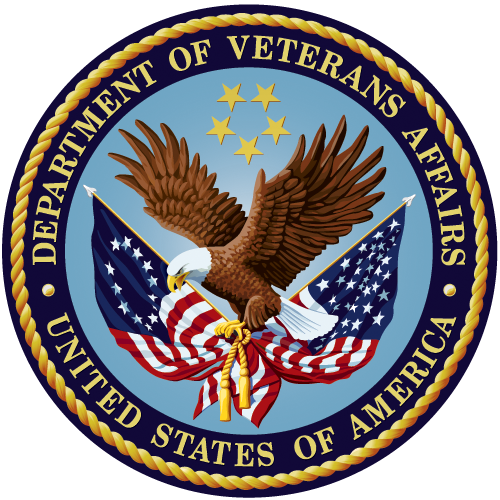 May 2023Department of Veterans Affairs (VA)Office of Information and Technology (OIT)Software Product Management (SPM)Revision HistoryTable of ContentsRevision History	iiTable of Figures	v1	Introduction	12	Using the VistA Build Analyzer	22.1	Build Analyzer Main Menu	22.2	KIDS Build Analyzer Option	42.2.1	Analysis Results Display Choices	52.2.2	Incorrect or Missing Build	52.2.3	Print the Report Action	52.2.3.1	No SQA Checklist Items, Component Descriptions, or Routine Text	62.2.3.2	Including SQA Checklist Items, Component Descriptions, and Routine Text	92.2.3.3	Including SQA Checklist Items, but No Component Descriptions and Routine Text	162.2.3.4	Including Component Descriptions and Routine Text, but No SQA Checklist Items	192.2.4	Create the Report in .TXT Files Action	262.2.4.1	Text File Directory Path	262.2.4.2	Text File Naming Formats	272.2.4.2.1	Build Analysis	272.2.4.2.2	SQA Checklist Review	272.2.4.2.3	Description/Routine Text Review	272.2.4.3	No SQA Checklist Items, Component Descriptions, or Routine Text	282.2.4.3.1	XPBA_Anal_XU-8.0-688_01-26-23.TXT File	302.2.4.4	Including SQA Checklist Items, Component Descriptions, and Routine Text	322.2.4.4.1	XPBA_Anal_XU-8.0-688_04-27-23.TXT File	342.2.4.4.2	XPBA_SQA_XU-8.0-688_04-27-23.TXT File	362.2.4.4.3	XPBA_Spell_XU-8.0-688_04-27-23.TXT File	372.2.5	Send the Report in MailMan Messages Action	432.2.5.1	No SQA Checklist Items, Component Descriptions, or Routine Text	432.2.5.1.1	Build Analysis - XU*8.0*688 Message	452.2.5.2	Including SQA Checklist Items, Component Descriptions, and Routine Text	482.2.5.2.1	Build Analysis - XU*8.0*688 Message	502.2.5.2.2	SQA Analysis - XU*8.0*688 Message	522.2.5.2.3	Routine and Component Text - XU*8.0*688 Message	532.3	Delete Build Analyzer Text Files Option	582.4	KIDS Build Analyzer - Full SQA Search Option	593	Build Analysis	853.1	Build Overview	853.2	General Build Checks	863.3	Build Component Analysis	873.4	Description of Build	913.5	Individual Components	913.5.1	Files	913.5.2	Routines	923.5.3	Examples	943.6	All Components	943.7	Specific Components	953.7.1	Options	953.7.2	Remote Procedures	953.7.3	Bulletin	963.7.4	Dialog	963.8	Issues	963.9	SQA Check—Full Lines	973.9.1	^TMP	973.9.2	^XTMP	983.9.3	U=	983.9.4	%	983.9.5	$I	993.9.6	IO	993.9.7	DIC(0)	993.10	Text Check	1003.10.1	Component Descriptions/Text	1003.10.2	M Routines	101Table of FiguresFigure 1: Accessing the Build Analyzer Main Menu [XPDANLYZ MAIN MENU]—System Prompts and User Entries	2Figure 2: Running the KIDS Build Analyzer [XPDANLYZ] Option—System Prompts and User Entries	4Figure 3: Sample Warning Message—Build Namespace Missing or Inconsistent	5Figure 4: Print Analysis Report—Sample Dialog to Choose a Device	5Figure 5: Running the “KIDS Build Analyzer” Option: “Print the Report” Action: No SQA Checklist Items, Component Descriptions, or Routine Text—System Prompts and User Entries	6Figure 6: Reviewing the “Print the Report” Action Results—Output without SQA Checklist Items, Component Descriptions, and Routine Text	7Figure 7: Running the “KIDS Build Analyzer” Option: “Print the Report” Action: Including SQA Checklist Items, Component Descriptions, and Routine Text—System Prompts and User Entries	9Figure 8: Reviewing the “Print the Report” Action Results—Output with SQA Checklist Items, Component Descriptions, and Routine Text	10Figure 9: Running the “KIDS Build Analyzer” Option: “Print the Report” Action: Including SQA Checklist Items, but No Component Descriptions and Routine Text—System Prompts and User Entries	16Figure 10: Reviewing the “Print the Report” Action Results—Output with SQA Checklist Items, but without Component Descriptions and Routine Text	17Figure 11: Running the “KIDS Build Analyzer” Option: “Print the Report” Action: Including Component Descriptions and Routine Text, but No SQA Checklist Items—System Prompts and User Entries	19Figure 12: Reviewing the “Print the Report” Action Results—Output with Component Descriptions and Routine Text, but without SQA Checklist Items	20Figure 13: Sending Data to Text Files—Sample Dialog to Accept or Modify the .TXT Path Directory	26Figure 14: Running the “KIDS Build Analyzer” Option: “Create the Report in .TXT Files” Action: No SQA Checklist Items, Component Descriptions, or Routine Text—System Prompts and User Entries	28Figure 15: Reviewing the Create the Report in .TXT Files Action—Output without SQA Checklist Items, Component Descriptions, or Routine Text: XPBA_Anal_XU-8.0-688_01-26-23.TXT File	30Figure 16: Running the “KIDS Build Analyzer” Option: “Create the Report in .TXT Files” Action: Including SQA Checklist Items, Component Descriptions, and Routine Text—System Prompts and User Entries	32Figure 17: Reviewing the “Create the Report in .TXT Files” Action Results—Output with SQA Checklist Items, Component Descriptions, and Routine Text: XPBA_Anal_XU-8.0-688_04-27-23.TXT File	34Figure 18: Reviewing the “Create the Report in .TXT Files” Action Results—Output with SQA Checklist Items, Component Descriptions, and Routine Text: XPBA_SQA_XU-8.0-688_04-27-23.TXT File	36Figure 19: Reviewing the “Create the Report in .TXT Files” Action Results—Output with SQA Checklist Items, Component Descriptions, and Routine Text: XPBA_Spell_XU-8.0-688_04-27-23.TXT File	37Figure 20: Running the KIDS Build Analyzer Option: “Send the Report in MailMan Messages” Action: No SQA Checklist Items, Component Descriptions, or Routine Text—System Prompts and User Entries	43Figure 21: Retrieving the Email Sent with the “Send the Report in MailMan Messages” Action from the KIDS Build Analyzer Option—System Prompts and User Entries	45Figure 22: Reviewing the Email Sent with the “Send the Report in MailMan Messages” Action from the KIDS Build Analyzer Option—Sample Build Analysis Email	46Figure 23: Running the KIDS Build Analyzer Option: “Send the Report in MailMan Messages” Action: Including SQA Checklist Items, Component Descriptions, or Routine Text—System Prompts and User Entries	48Figure 24: Reviewing the Email Sent with the “Send the Report in MailMan Messages” Action Results—Output with SQA Checklist Items, Component Descriptions, and Routine Text: Build Analysis - XU*8.0*688 Message	50Figure 25: Reviewing the “Send the Report in MailMan Messages” Action Results—Output with SQA Checklist Items, Component Descriptions, and Routine Text: SQA Analysis - XU*8.0*688 Message	52Figure 26: Reviewing the “Send the Report in MailMan Messages” Action Results—Output with SQA Checklist Items, Component Descriptions, and Routine Text: Routine and Component Text - XU*8.0*688 Message	53Figure 27: Running the Delete Build Analyzer Text Files Option—System Prompts and User Entries	58Figure 28: SQA Logic—XPDARRR Array	59Figure 29: Sample XPDSQA Array with Errors Found in a Build	60Figure 30: Running the KIDS Build Analyzer - Full SQA Search Option: Print Report Action—System Prompts and User Entries	61Figure 31: Reviewing the Print the Report Action—Output from the KIDS Build Analyzer - Full SQA Search Option	62Figure 32: Sample Output—KIDS Build Analyzer - Full SQA Search Option: ZZDAVE*1*2 Build	64Figure 33: Sample Output—KIDS Build Analyzer Option with SQA Option: ZZDAVE*1*2 Build	66Figure 34: Sample Output—KIDS Build Analyzer - Full SQA Search Option: XU*8.0*782 Build	68Figure 35: Sample Output—KIDS Build Analyzer Option with SQA Option: XU*8.0*782 Build	80Figure 36: Sample Build Overview—List of Build Components	85Figure 37: Sample List of Patch Components that are set to DELETE AT SITE	86Figure 38: Sample Warning Message—Patch Not Set to Track Nationally	86Figure 39: Sample Warning Message—Build Missing PACKAGE LINE	86Figure 40: Sample Warning Message—Patch Contain an Environment Check Routine and it is Not Set as DELETE AT SITE	86Figure 41: Sample Warning Message—Patch Contain a Post-Install Routine and it is Not Set as DELETE AT SITE	86Figure 42: Sample Warning Message—Patch Contain a Pre-Install Routine and it is Not Set as DELETE AT SITE	87Figure 43: Sample Report Displaying Build Component Analysis	87Figure 44: Sample List of Build Routine Checks	88Figure 45: Sample Output Showing the Build Components and Routine Descriptions	89Figure 46: Sample List of Build Components	91Figure 47: XINDEX Question—Answering YES Adds a Date for the Last XINDEX	92Figure 48: Sample Build Routine Output	92Figure 49: Sample Variations of KILL Statements	93Figure 50: Two Examples of Routine Output	94Figure 51: Sample Output from the Build Analyzer for Each Component	96Figure 52: Sample Report Output with No Issues Found	96Figure 53: Performing a Full SQA Check—System Prompts and User Entries	97Figure 54: Sample ^TMP Calls with an Associated KILL Statement	98Figure 55: Sample ^TMP Calls with No Associated KILL Statement	98Figure 56: Sample ^XTMP Report Output	98Figure 57: Sample Partial DD Output	100Figure 58: Sample Description Output	100Figure 59: Sample Routine with Line Number Output	102Figure 60: Setting Up Microsoft Word Proofing Checks—Ignore words in UPPERCASE	102IntroductionThe VistA Build Analyzer utility (aka Build Analyzer) assists developers and software quality assurance (SQA) in preparing and reviewing a new Veterans Health Information Systems and Technology Architecture (VistA) patch.This utility analyzes all of the components included in a Kernel Installation and Distribution System (KIDS) build. It provides an assessment based on standards and best practices.The Build Analyzer is primarily run in a Development or SQA Test accounts to verify a build meets standards prior to release into a Production account. However, it can also be run in a Production account to review an already released build to verify if any issues arise after release to confirm any build discrepancies.The VistA Build Analyzer utility includes the Build Analyzer Main Menu [XPDANLYZ MAIN MENU] with the following options and actions:”KIDS Build Analyzer [XPDANLYZ] and the following actions:Print the ReportCreate the Report in .TXT FilesSend the Report in MailMan MessagesDelete Build Analyzer Text Files [XPDANLYZ_DEL].KIDS Build Analyzer - Full SQA Search [XPDANLYZ_SQA] and the following actions:Print the ReportCreate the Report in .TXT FilesSend the Report in MailMan Messages	REF: These options and actions are described in Section 2, “Using the VistA Build Analyzer.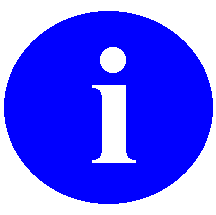 This tool was created to help maintain constancy between developers and catch simple errors prior to submitting a patch for further reviews. The VistA Build Analyzer utility will be continuously improved to maintain conventions and speed reviews of new VistA patches.Using the VistA Build AnalyzerBuild Analyzer Main MenuTo access the VistA Build Analyzer utility, do the following (Figure 1):Select the Programmer Options [XUPROG] menu.Select the Kernel Installation & Distribution System [XPD MAIN] menu.Select the Utilities [XPD UTILITY] menu.Select the Build Analyzer Main Menu [XPDANLYZ MAIN MENU].Figure 1: Accessing the Build Analyzer Main Menu [XPDANLYZ MAIN MENU]—System Prompts and User Entries          Core Applications ...          Device Management ...   FM     VA FileMan ...          Menu Management ...          Programmer Options ...          Operations Management ...          Spool Management ...          Information Security Officer Menu ...          Taskman Management ...          User Management ...          Application Utilities ...          Capacity Planning ...          Manage Mailman ...Select Systems Manager Menu <TEST ACCOUNT> Option: PROG <Enter> rammer Options   KIDS   Kernel Installation & Distribution System ...   NTEG   Build an 'NTEG' routine for a package   PG     Programmer mode          Calculate and Show Checksum Values          Delete Unreferenced Options          Error Processing ...          Global Block Count          List Global          Map Pointer Relations          Number base changer          Routine Tools ...          Test an option not in your menu          Verifier Tools Menu ...Select Programmer Options <TEST ACCOUNT> Option: KIDS <Enter> Kernel Installation & Distribution System          Edits and Distribution ...          Utilities ...          Installation ...          Patch Monitor Main Menu ...Select Kernel Installation & Distribution System <TEST ACCOUNT> Option: UTIL <Enter> ities          Build Analyzer Main Menu ...          Build File Print          Convert Loaded Package for Redistribution          Display Patches for a Package          Edit Install Status          Install File Print          Purge Build or Install Files          Rollup Patches into a Build          Update Routine File          Verify a Build          Verify Package IntegritySelect Utilities <TEST ACCOUNT> Option: BUILD AN <Enter> alyzer Main Menu   1      KIDS Build Analyzer   2      Delete Build Analyzer Text Files   3      KIDS Build Analyzer - Full SQA SearchSelect Build Analyzer Main Menu <TEST ACCOUNT> Option: KIDS Build Analyzer OptionUse the KIDS Build Analyzer [XPDANLYZ] option (Figure 2) to analyze the build components to identify adherence to standards and best practices.Figure 2: Running the KIDS Build Analyzer [XPDANLYZ] Option—System Prompts and User EntriesSelect Build Analyzer Main Menu <TEST ACCOUNT> Option: KIDS    1    KIDS Build Analyzer    2    KIDS Build Analyzer - Full SQA SearchCHOOSE 1-2: 1 <Enter> KIDS Build AnalyzerThis tool is used to analyze the components of a build to identify adherence to standards and best practices.Select Build Name: XU*8*688     1   XU*8*688       KERNEL     2   XU*8*688b       KERNELCHOOSE 1-2: 1 <Enter> XU*8.0*688 KERNELNamespace: XUPackage: KERNELDo you want to include a section that displays the routine lines containingspecific code references reviewed on the SQA checklist? NO// <Enter>Do you want to include a section that displays the component descriptionsand text found in routines? NO// <Enter>Analysis Results Display Choices:1. Print the Report2. Create the Report in .TXT Files3. Send the Report in MailMan MessagesSelect number:  (1-3): Analysis Results Display ChoicesThe KIDS Build Analyzer [XPDANLYZ] option provides the following actions to view or save the report output (Figure 2):Print the Report—Output displayed to the screen (Default: HOME) or other specified device.Create the Report in .TXT Files—Output sent to separate text files.Send the Report in MailMan Messages—Output sent to email messages.If the user chooses to see the lines with Software Quality Assurance (SQA) references or review component descriptions and text found in routines, they will be packaged in the same format as chosen with these actions.Incorrect or Missing BuildIf the PACKAGE NAMESPACE OR PREFIX (#23) Multiple field of the BUILD (#9.6) file is not NULL and if the build does not include the namespace obtained from the first part of the build name; you will see the warning shown in Figure 3:Figure 3: Sample Warning Message—Build Namespace Missing or InconsistentSelect Build Name: ZZ*1.0*1*** Warning: BUILD namespace not consistent with PACKAGE NAMESPACE ORPREFIX (#23) field of BUILD file.Print the Report ActionIf the “Print the Report” action is selected in Figure 2, the user is prompted for a “Device”, as shown in 
Figure 4:Figure 4: Print Analysis Report—Sample Dialog to Choose a DevicePrint Analysis to which Device:   HOME// If you choose to display the whole report without breaks (e.g., “HOME// ;;9999999”), then you will get all data scrolling on the screen. If it is a large build, this could be a lot of data and the pause above at the “Print” prompt should be used to set up to log the display into a text file. If you just accept the “HOME//” default, it will display one screen at a time for your review.No SQA Checklist Items, Component Descriptions, or Routine TextFigure 5 shows the results when answering NO to the following prompts in the KIDS Build Analyzer [XPDANLYZ] option and then using the Print the Report action to see the report:“Do you want to include a section that displays the routine lines containing specific code references reviewed on the SQA checklist? NO//” NO“Do you want to include a section that displays the component descriptions and text found in routines? NO//” NOFigure 5: Running the “KIDS Build Analyzer” Option: “Print the Report” Action: No SQA Checklist Items, Component Descriptions, or Routine Text—System Prompts and User EntriesSelect Utilities <TEST ACCOUNT> Option: XPDANLYZ MAIN MENU <Enter> Build Analyzer Main Menu   1      KIDS Build Analyzer   2      Delete Build Analyzer Text Files   3      KIDS Build Analyzer - Full SQA SearchSelect Build Analyzer Main Menu <TEST ACCOUNT> Option: 1 <Enter> KIDS Build AnalyzerThis tool is used to analyze and list the components of a build to identify adherence to standards and best practices.Select Build Name: XU*8*688 <Enter> KERNELNamespace: XUPackage: KERNELDo you want to include a section that displays the routine lines containing specific code references reviewed on the SQA checklist? NO// NODo you want to include a section that displays the component descriptionsand text found in routines? NO// NOAnalysis Results Display Choices:1. Print the Report2. Create the Report in .TXT Files3. Send the Report in MailMan MessagesSelect number:  (1-3): 1 <Enter>  . . .Print Analysis to which Device:   HOME// ;;9999999  TELNET PORT    Right Margin: 80// <Enter>Figure 6 shows the results from the Print the Report action from the KIDS Build Analyzer option without including SQA checklist items, component descriptions, and routine text:Figure 6: Reviewing the “Print the Report” Action Results—Output without SQA Checklist Items, Component Descriptions, and Routine TextXU*8.0*688 BUILD OVERVIEW                                 Jan 25, 2023@07:14:24-------------------------------------------------------------------------------APPLICATION ACTION                      Not IncludedBULLETIN                                Not IncludedDIALOG                                  Not IncludedENTITY                                  Not IncludedFILES                                   IncludedFORM                                    Not IncludedFUNCTION                                Not IncludedHELP FRAME                              Not IncludedHL LOGICAL LINK                         Not IncludedHL7 APPLICATION PARAMETER               Not IncludedHLO APPLICATION REGISTRY                Not IncludedINPUT TEMPLATE                          Not IncludedLIST TEMPLATE                           Not IncludedMAIL GROUP                              Not IncludedOPTION                                  Not IncludedPARAMETER DEFINITION                    Not IncludedPARAMETER TEMPLATE                      Not IncludedPOLICY                                  Not IncludedPOLICY FUNCTION                         Not IncludedPRINT TEMPLATE                          Not IncludedPROTOCOL                                Not IncludedREMOTE PROCEDURE                        Not IncludedROUTINE                                 IncludedSECURITY KEY                            Not IncludedSORT TEMPLATE                           Not IncludedXULM LOCK DICTIONARY                    Not IncludedPackage File link: KERNEL-------------------------------------------------------------------------------*** Detailed results for components included in build XU*8.0*688  ***-------------------------------------------------------------------------------FILE:   NEW PERSON (#200)     Field Issues:     * DETOX CALCULATED (#9001) - Field Description missing.     * DETOX CALCULATED (#9001) - Help Prompt missing.   DEA BUSINESS ACTIVITY CODES (#8991.8)     No issues noted.   DEA NUMBERS (#8991.9)     No issues noted.-------------------------------------------------------------------------------ROUTINESRoutines can be analyzed using ^XINDEX. This section displaysfirst two lines of routines so they can be validated.The third line will be included if it begins with a ";"It also lists the date ^XINDEX was last run.Routine information: XUSER3 ;ISF/RWF - New Person File Utilities ;02/01/2022  ;;8.0;KERNEL;**688**;Jul 10, 1995;Build 58  ;;Per VA Directive 6402, this routine should not be modified.     * Date of Last ^XINDEX: JAN 24, 2023                           <><><>                      =============================================================================== This build may include references to components (i.e. Routines, Globals, etc.) outside the build namespace. Review and validate  that all appropriate Integration Control Registrations (ICRs)  exist for each external reference.===============================================================================Press <Enter> or '^' to exit:       Including SQA Checklist Items, Component Descriptions, and Routine TextFigure 7 shows the results when answering YES to the following prompts in the KIDS Build Analyzer [XPDANLYZ] option and then using the Print the Report action to see the report:“Do you want to include a section that displays the routine lines containing specific code references reviewed on the SQA checklist? NO//” YES“Do you want to include a section that displays the component descriptions and text found in routines? NO//” YESFigure 7: Running the “KIDS Build Analyzer” Option: “Print the Report” Action: Including SQA Checklist Items, Component Descriptions, and Routine Text—System Prompts and User EntriesSelect Utilities <TEST ACCOUNT> Option: XPDANLYZ MAIN MENU <Enter> Build Analyzer Main Menu   1      KIDS Build Analyzer   2      Delete Build Analyzer Text Files   3      KIDS Build Analyzer - Full SQA SearchSelect Build Analyzer Main Menu <TEST ACCOUNT> Option: 1 <Enter> KIDS Build AnalyzerThis tool is used to analyze and list the components of a build to identify adherence to standards and best practices.Select Build Name: XU*8*688 <Enter> KERNELNamespace: XUPackage: KERNELDo you want to include a section that displays the routine lines containing specific code references reviewed on the SQA checklist? NO// YESDo you want to include a section that displays the component descriptionsand text found in routines? NO// YESAnalysis Results Display Choices:1. Print the Report2. Create the Report in .TXT Files3. Send the Report in MailMan MessagesSelect number:  (1-3): 1 <Enter> . . .Print Analysis to which Device:   HOME// ;;9999999  TELNET PORT    Right Margin: 80// <Enter>Figure 8 shows the results from the Print the Report action from the KIDS Build Analyzer option including SQA checklist items, component descriptions, and routine text:Figure 8: Reviewing the “Print the Report” Action Results—Output with SQA Checklist Items, Component Descriptions, and Routine TextXU*8.0*688 BUILD OVERVIEW                                 Jan 25, 2023@07:18:04-------------------------------------------------------------------------------APPLICATION ACTION                      Not IncludedBULLETIN                                Not IncludedDIALOG                                  Not IncludedENTITY                                  Not IncludedFILES                                   IncludedFORM                                    Not IncludedFUNCTION                                Not IncludedHELP FRAME                              Not IncludedHL LOGICAL LINK                         Not IncludedHL7 APPLICATION PARAMETER               Not IncludedHLO APPLICATION REGISTRY                Not IncludedINPUT TEMPLATE                          Not IncludedLIST TEMPLATE                           Not IncludedMAIL GROUP                              Not IncludedOPTION                                  Not IncludedPARAMETER DEFINITION                    Not IncludedPARAMETER TEMPLATE                      Not IncludedPOLICY                                  Not IncludedPOLICY FUNCTION                         Not IncludedPRINT TEMPLATE                          Not IncludedPROTOCOL                                Not IncludedREMOTE PROCEDURE                        Not IncludedROUTINE                                 IncludedSECURITY KEY                            Not IncludedSORT TEMPLATE                           Not IncludedXULM LOCK DICTIONARY                    Not IncludedPackage File link: KERNEL-------------------------------------------------------------------------------*** Detailed results for components included in build XU*8.0*688  ***-------------------------------------------------------------------------------FILE:   NEW PERSON (#200)     Field Issues:     * DETOX CALCULATED (#9001) - Field Description missing.     * DETOX CALCULATED (#9001) - Help Prompt missing.   DEA BUSINESS ACTIVITY CODES (#8991.8)     No issues noted.   DEA NUMBERS (#8991.9)     No issues noted.-------------------------------------------------------------------------------ROUTINESRoutines can be analyzed using ^XINDEX. This section displaysfirst two lines of routines so they can be validated.The third line will be included if it begins with a ";"It also lists the date ^XINDEX was last run.Routine information: XUSER3 ;ISF/RWF - New Person File Utilities ;02/01/2022  ;;8.0;KERNEL;**688**;Jul 10, 1995;Build 58  ;;Per VA Directive 6402, this routine should not be modified.     * Date of Last ^XINDEX: JAN 24, 2023                           <><><>                      =============================================================================== This build may include references to components (i.e. Routines, Globals, etc.) outside the build namespace. Review and validate  that all appropriate Integration Control Registrations (ICRs)  exist for each external reference.===============================================================================ALL ^XTMP calls have zero nodes defined in this build's routinesXUSER3 ^( ...........................................................................   VALN1DEA +8  I $D(X),'F,$D(DA(1)),$D(^VA(200,"PS4",X)),$O(^(X,0))'=DA(1) D                EN^DDIOL($C(7)_"Provider DEA number is already associated to                another profile. Please check the number entered.") K XDescriptions and other text associated with this build (for review andspell check):BUILD: XU*8.0*688See FORUM Patch description.FILE: NEW PERSONSUBFILE 200.5321; FIELD: .01: DEA NUMBERThis field is used to enter the provider's Drug Enforcement Administration(DEA) number(s). Enter the DEA number as two upper case letters followedby 7 digits. e.g., AA1234567.HELP-PROMPT:Enter DEA number in the format 2 upper case letters followed by 7 numbers.TECHNICAL DESCRIPTION:This is the algorithm for the DEA numberFIELD: 53.2: DEA#This field is used to enter the Drug Enforcement Agency (DEA) number.Enter the DEA number as two upper case letters followed by 7 digits.e.g., AA1234567.  HELP-PROMPT:Enter the DEA number 2 letters 7 numbers.TECHNICAL DESCRIPTION:This is the algorithm for the DEA numberHELP-PROMPT: missing.FILE: DEA BUSINESS ACTIVITY CODESThe DEA BUSINESS ACTIVITY CODES FILE is associated with the DEA numbers and provider information in the DEA NUMBERS file.  This file links a provider with the type of service provided.  It contains BUSINESS ACTIVITY CODES that are supplied by the DOJ/DEA web service. Field - BUSINESS ACTIVITY (#.02): Description:     This field holds the Business Activity value used for DEA numbers. This      value can currently be one of the following:     A,B,C,D,E,F,G,H,J,K,L,M,N,P,R,S,T or U     This value, combined with a numeric business sub-type, categorizes a DEA      number. Help-Prompt:     Enter the Business Activity value for used for DEA numbers. Answer must      be 1-3 characters in length. Field - BUSINESS ACTIVITY DESCRIPTION (#1): Description:     This is the description given for the Business Activity Code and Sub-code. Help-Prompt:     Enter the Business Activity description given for the Business Activity      code and Business Activity Sub-code. Answer must be 3-60 characters in length. Field - BUSINESS ACTIVITY SUB-CODE (#.03): Description:     DEA uses an alpha character business activity code to identify various      categories of registrants. For example business activity code "C"      indicates a "Practitioner". DEA added a business activity sub-code field     to identify new sub-categories of registrants.     For example business activity code "C" in combination with business     activity sub-code "1" indicates a practitioner who has received a Drug     Addiction Treatment Act (DATA) Waiver (DATA Waived or DW) to provide     office based opioid treatment to 30 or 100 or 275 patients (DW/30, DW/100,     DW/275). As new sub-categories of business activities become regulated,     additional sub-code combinations (e.g. C-2, C-3, A-1, etc.) will be     assigned. MLP = Mid-Level Practitioner. NG = National Guard Help-Prompt:     Enter the business activity sub-code associated with the Business      Activity Code. Answer must be 1-3 characters in length. Field - FULL BUSINESS ACTIVITY CODE (#.01): Description:     DEA uses an alpha character business activity code to identify various      categories of registrants. For example business activity code "C"      indicates a "Practitioner". DEA added a business activity sub-code field      to identify new sub-categories of registrants.     For example business activity code "C" in combination with business     activity sub-code "1" indicates a practitioner who has received a Drug     Addiction Treatment Act (DATA) Waiver (DATA Waived or DW) to provide     office based opioid treatment to 30 or 100 or 275 patients (DW/30, DW/100,     DW/275). As new sub-categories of business activities become regulated,     additional sub-code combinations (e.g. C-2, C-3, A-1, etc.) will be     assigned. MLP = Mid-Level Practitioner. NG = National Guard. Help-Prompt:     Enter the full business activity code. This is composed of the Business      activity code and sub-code used for DEA numbers. Answer must be 2-4 characters in length. Field - MANUAL ENTRY DATE/TIME (#2): Description:     This field should only be populated when a new Business Activity Code     (BAC) is entered manually due to the failure of the PSO DOJ/DEA WEB      SERVICE to establish a connection to the DOJ web server. Help-Prompt:     This is the date/time this Business Activity Code was manually entered.FILE: DEA NUMBERSThe DEA NUMBERS FILE is designed to contain demographic and permission information about a provider related to the ability to order controlledsubstance prescriptions. Field - ADDITIONAL COMPANY INFO (#1.2): Description:     This is the additional company information of the person or institution     associated with this DEA Number. Help-Prompt:     Enter additional company info for the given person/institution. Answer      must be 1-40 characters in length. Field - BUSINESS ACTIVITY CODE (#.02): Description:     This is the business activity code related to this DEA Number. Help-Prompt:     Enter the Business Activity code given to this DEA Number. Field - CITY (#1.5): Description:     This is the city of the permanent address of the person or institution      related to this DEA Number. Help-Prompt:     Enter the city of the permanent address of the person or institution      associated with this DEA Number. Answer must be 1-33 characters in length. Field - DEA NUMBER (#.01): Description:     This field is used to enter the providers' Drug Enforcement Administration     (DEA) number. Enter the DEA number as two upper case letters followed      by 7 digits. e.g., AA1234567. Help-Prompt:     Enter the DEA number in the format of 2 letters followed by 7 numbers. Field - DETOX NUMBER (#.03): Description:     If the DEA provider has detox privileges, this field will be populated      with a 'VX' or 'XA' followed by the numeric portion of the DEA number. Help-Prompt:     Enter the detox number associated with this DEA Number. Answer must be 9      characters in length. Field - EXPIRATION DATE (#.04): Description:     This is the date of expiration for the DEA Number. Help-Prompt:     Enter the date this DEA Number expires. Field - LAST DOJ UPDATE DATE/TIME (#10.3): Description:     This is the date/time the DOJ (Department of Justice) data was used to      update this DEA record. Help-Prompt:     Enter the date/time this DEA record was last updated by the DOJ source. Field - LAST UPDATED BY (#10.1): Description:     This is the person from the NEW PERSON file who last initiated an update      to this DEA record. Help-Prompt:     Enter the person who last updated this DEA record. Field - LAST UPDATED DATE/TIME (#10.2): Description:     This is the date/time of the last update to this DEA record. Help-Prompt:     Enter the date/time this DEA record was last updated. Field - NAME (PROVIDER OR INSTITUTION) (#1.1): Description:     This is the name of the facility or person who is associated with this      DEA Number. Help-Prompt:     Enter the name associated with this DEA Number. Answer must be 1-40      characters in length. Field - SCHEDULE II NARCOTIC (#2.1): Description:     This field is used to determine if the provider has privileges for     Schedule II drugs. Help-Prompt:     DEA number allows for schedule II drugs? Field - SCHEDULE II NON-NARCOTIC (#2.2): Description:     This field is used to determine if the provider has privileges for      Schedule II non-narcotic. Help-Prompt:     Provider has privileges for schedule II non-narcotic? Field - SCHEDULE III NARCOTIC (#2.3): Description:     This field is used to determine if the provider has privileges for      Schedule III narcotic. Help-Prompt:     Provider has privileges for schedule III narcotic? Field - SCHEDULE III NON-NARCOTIC (#2.4): Description:     This field is used to determine if the provider has privileges for      Schedule III non-narcotic. Help-Prompt:     Provider has privileges for schedule III non-narcotic? Field - SCHEDULE IV (#2.5): Description:     This field is used to determine if the provider has privileges for      Schedule IV controlled substances. Help-Prompt:     Provider has privileges for schedule IV? Field - SCHEDULE V (#2.6): Description:     This field is used to determine if the provider has privileges for      Schedule V controlled substances. Help-Prompt:     Provider has privileges for schedule V? Field - STATE (#1.6): Description:     This is the state of the permanent address of the person or institution      associated with this DEA Number. Help-Prompt:     Enter the state of the permanent address associated with the person or      institution associated with this DEA Number. Field - STREET ADDRESS 1 (#1.3): Description:     This is the first line of the street address of the permanent address of     the person or institution associated with this DEA Number. Help-Prompt:     Enter street address line 1 for the given person/institution. Answer must      be 1-40 characters in length. Field - STREET ADDRESS 2 (#1.4): Description:     This is the second line of the street address of the permanent address of     the person or institution associated with this DEA Number. Help-Prompt:     Enter street address line 2 for the given person/institution. Answer must      be 1-40 characters in length. Field - TYPE (#.07): Description:     This identifies whether the DEA number is an individual DEA number or an      Institutional DEA number. Help-Prompt:     Enter the usage type for the DEA. The DEA usage type may be 'Individual',      or 'Institutional. Field - USE FOR INPATIENT ORDERS? (#.06): Description:     This field indicates if this DEA number can be used for inpatient orders. Help-Prompt:     Can this DEA be used for inpatient orders? Answer 'YES' or 'NO'. Field - ZIP CODE (#1.7): Description:     This is the postal ZIP code of the person or institution associated with      this DEA Number. Help-Prompt:     Enter the ZIP CODE or ZIP+4. Answer must be 5-9 characters in length.===============================================================================Text in ROUTINES between quotes and/or after ;;, by line number:XUSER3  3: Per VA Directive 6402, this routine should not be modified. 10: Exceeds maximum length (9). 11: Less than minimum length (9). 12: Invalid format. Must be 2 upper case letters followed by 7 digits. 14: Provider DEA number is already associated to another profile. Please check      the number entered. 15: DEA number is invalid.  Please check the number entered. 16: DEA number doesn't match provider's last name. Please verify the      information. 21: Type <Enter> to continue 27: Exceeds maximum length (9). 28: Less than minimum length (9). 29: Invalid format. Must be 2 upper case letters followed by 7 digits. 32: DEA number is invalid.  Please check the number entered. 50: That Suffix is in use.**  Analysis Complete  **Press <Enter> or '^' to exit:	REF: For a complete check of all SQA checklist items use the KIDS Build Analyzer - Full SQA Search [XPDANLYZ_SQA] option, see Section 2.4, “KIDS Build Analyzer - Full SQA Search Option.”Including SQA Checklist Items, but No Component Descriptions and Routine TextFigure 9 shows the results when answering YES and NO to the following prompts in the KIDS Build Analyzer [XPDANLYZ] option and then using the Print the Report action to see the report:“Do you want to include a section that displays the routine lines containing specific code references reviewed on the SQA checklist? NO//” YES“Do you want to include a section that displays the component descriptions and text found in routines? NO//” NOFigure 9: Running the “KIDS Build Analyzer” Option: “Print the Report” Action: Including SQA Checklist Items, but No Component Descriptions and Routine Text—System Prompts and User EntriesSelect Utilities <TEST ACCOUNT> Option: XPDANLYZ MAIN MENU <Enter> Build Analyzer Main Menu   1      KIDS Build Analyzer   2      Delete Build Analyzer Text Files   3      KIDS Build Analyzer - Full SQA SearchSelect Build Analyzer Main Menu <TEST ACCOUNT> Option: 1 <Enter> KIDS Build AnalyzerThis tool is used to analyze and list the components of a build to identify adherence to standards and best practices.Select Build Name: XU*8*688 <Enter> KERNELNamespace: XUPackage: KERNELDo you want to include a section that displays the routine lines containing specific code references reviewed on the SQA checklist? NO// YESDo you want to include a section that displays the component descriptionsand text found in routines? NO// NOAnalysis Results Display Choices:1. Print the Report2. Create the Report in .TXT Files3. Send the Report in MailMan MessagesSelect number:  (1-3): 1 <Enter> . . .Print Analysis to which Device:   HOME// ;;9999999  TELNET PORT    Right Margin: 80// <Enter>Figure 10 shows the results from the Print the Report action from the KIDS Build Analyzer option including SQA checklist items, but no component descriptions and routine text:Figure 10: Reviewing the “Print the Report” Action Results—Output with SQA Checklist Items, but without Component Descriptions and Routine TextXU*8.0*688 BUILD OVERVIEW                                 Apr 27, 2023@14:24:02-------------------------------------------------------------------------------APPLICATION ACTION                      Not IncludedBULLETIN                                Not IncludedDIALOG                                  Not IncludedENTITY                                  Not IncludedFILES                                   IncludedFORM                                    Not IncludedFUNCTION                                Not IncludedHELP FRAME                              Not IncludedHL LOGICAL LINK                         Not IncludedHL7 APPLICATION PARAMETER               Not IncludedHLO APPLICATION REGISTRY                Not IncludedINPUT TEMPLATE                          Not IncludedLIST TEMPLATE                           Not IncludedMAIL GROUP                              Not IncludedOPTION                                  Not IncludedPARAMETER DEFINITION                    Not IncludedPARAMETER TEMPLATE                      Not IncludedPOLICY                                  Not IncludedPOLICY FUNCTION                         Not IncludedPRINT TEMPLATE                          Not IncludedPROTOCOL                                Not IncludedREMOTE PROCEDURE                        Not IncludedROUTINE                                 IncludedSECURITY KEY                            Not IncludedSORT TEMPLATE                           Not IncludedXULM LOCK DICTIONARY                    Not IncludedPackage File link: KERNEL-------------------------------------------------------------------------------*** Detailed results for components included in build XU*8.0*688  ***-------------------------------------------------------------------------------FILE:   NEW PERSON (#200)     Field Issues:     * DETOX CALCULATED (#9001) - Field Description missing.     * DETOX CALCULATED (#9001) - Help Prompt missing.   DEA BUSINESS ACTIVITY CODES (#8991.8)     No issues noted.   DEA NUMBERS (#8991.9)     No issues noted.-------------------------------------------------------------------------------ROUTINESRoutines can be analyzed using ^XINDEX. This section displaysfirst two lines of routines so they can be validated.The third line will be included if it begins with a ";"It also lists the date ^XINDEX was last run.Routine information: XUSER3 ;ISF/RWF - New Person File Utilities ;02/01/2022  ;;8.0;KERNEL;**688**;Jul 10, 1995;Build 58  ;;Per VA Directive 6402, this routine should not be modified.     * Date ^XINDEX last run was not found.                           <><><>                      =============================================================================== This build may include references to components (i.e. Routines, Globals, etc.) outside the build namespace. Review and validate  that all appropriate Integration Control Registrations (ICRs)  exist for each external reference.===============================================================================ALL ^XTMP calls have zero nodes defined in this build's routinesXUSER3 ^( ...........................................................................   VALN1DEA +8  I $D(X),'F,$D(DA(1)),$D(^VA(200,"PS4",X)),$O(^(X,0))'=DA(1) D                EN^DDIOL($C(7)_"Provider DEA number is already associated to                another profile. Please check the number entered.") K X**  Analysis Complete  **	REF: For a complete check of all SQA checklist items use the KIDS Build Analyzer - Full SQA Search [XPDANLYZ_SQA] option, see Section 2.4, “KIDS Build Analyzer - Full SQA Search Option.”Including Component Descriptions and Routine Text, but No SQA Checklist ItemsFigure 11 shows the results when answering NO and YES to the following prompts in the KIDS Build Analyzer [XPDANLYZ] option and then using the Print the Report action to see the report:“Do you want to include a section that displays the routine lines containing specific code references reviewed on the SQA checklist? NO//” NO“Do you want to include a section that displays the component descriptions and text found in routines? NO//” YESFigure 11: Running the “KIDS Build Analyzer” Option: “Print the Report” Action: Including Component Descriptions and Routine Text, but No SQA Checklist Items—System Prompts and User EntriesSelect Utilities <TEST ACCOUNT> Option: XPDANLYZ MAIN MENU <Enter> Build Analyzer Main Menu   1      KIDS Build Analyzer   2      Delete Build Analyzer Text Files   3      KIDS Build Analyzer - Full SQA SearchSelect Build Analyzer Main Menu <TEST ACCOUNT> Option: 1 <Enter> KIDS Build AnalyzerThis tool is used to analyze and list the components of a build to identify adherence to standards and best practices.Select Build Name: XU*8*688 <Enter> KERNELNamespace: XUPackage: KERNELDo you want to include a section that displays the routine lines containing specific code references reviewed on the SQA checklist? NO// NODo you want to include a section that displays the component descriptionsand text found in routines? NO// YESAnalysis Results Display Choices:1. Print the Report2. Create the Report in .TXT Files3. Send the Report in MailMan MessagesSelect number:  (1-3): 1 <Enter>  . . .Print Analysis to which Device:   HOME// ;;9999999  TELNET PORT    Right Margin: 80// <Enter>Figure 12 shows the results from the Print the Report action from the KIDS Build Analyzer option including component descriptions and routine text, but no SQA checklist items:Figure 12: Reviewing the “Print the Report” Action Results—Output with Component Descriptions and Routine Text, but without SQA Checklist ItemsXU*8.0*688 BUILD OVERVIEW                                 Apr 27, 2023@14:46:44-------------------------------------------------------------------------------APPLICATION ACTION                      Not IncludedBULLETIN                                Not IncludedDIALOG                                  Not IncludedENTITY                                  Not IncludedFILES                                   IncludedFORM                                    Not IncludedFUNCTION                                Not IncludedHELP FRAME                              Not IncludedHL LOGICAL LINK                         Not IncludedHL7 APPLICATION PARAMETER               Not IncludedHLO APPLICATION REGISTRY                Not IncludedINPUT TEMPLATE                          Not IncludedLIST TEMPLATE                           Not IncludedMAIL GROUP                              Not IncludedOPTION                                  Not IncludedPARAMETER DEFINITION                    Not IncludedPARAMETER TEMPLATE                      Not IncludedPOLICY                                  Not IncludedPOLICY FUNCTION                         Not IncludedPRINT TEMPLATE                          Not IncludedPROTOCOL                                Not IncludedREMOTE PROCEDURE                        Not IncludedROUTINE                                 IncludedSECURITY KEY                            Not IncludedSORT TEMPLATE                           Not IncludedXULM LOCK DICTIONARY                    Not IncludedPackage File link: KERNEL-------------------------------------------------------------------------------*** Detailed results for components included in build XU*8.0*688  ***-------------------------------------------------------------------------------FILE:   NEW PERSON (#200)     Field Issues:     * DETOX CALCULATED (#9001) - Field Description missing.     * DETOX CALCULATED (#9001) - Help Prompt missing.   DEA BUSINESS ACTIVITY CODES (#8991.8)     No issues noted.   DEA NUMBERS (#8991.9)     No issues noted.-------------------------------------------------------------------------------ROUTINESRoutines can be analyzed using ^XINDEX. This section displaysfirst two lines of routines so they can be validated.The third line will be included if it begins with a ";"It also lists the date ^XINDEX was last run.Routine information: XUSER3 ;ISF/RWF - New Person File Utilities ;02/01/2022  ;;8.0;KERNEL;**688**;Jul 10, 1995;Build 58  ;;Per VA Directive 6402, this routine should not be modified.     * Date ^XINDEX last run was not found.                           <><><>                      =============================================================================== This build may include references to components (i.e. Routines, Globals, etc.) outside the build namespace. Review and validate  that all appropriate Integration Control Registrations (ICRs)  exist for each external reference.===============================================================================Descriptions and other text associated with this build (for review andspell check):BUILD: XU*8.0*688See FORUM Patch description.FILE: NEW PERSONSUBFILE 200.5321; FIELD: .01: DEA NUMBERThis field is used to enter the provider's Drug Enforcement Administration(DEA) number(s). Enter the DEA number as two upper case letters followedby 7 digits. e.g., AA1234567.HELP-PROMPT:Enter DEA number in the format 2 upper case letters followed by 7 numbers.TECHNICAL DESCRIPTION:This is the algorithm for the DEA numberFIELD: 53.2: DEA#This field is used to enter the Drug Enforcement Agency (DEA) number.Enter the DEA number as two upper case letters followed by 7 digits.e.g., AA1234567.  HELP-PROMPT:Enter the DEA number 2 letters 7 numbers.TECHNICAL DESCRIPTION:This is the algorithm for the DEA numberHELP-PROMPT: missing.FILE: DEA BUSINESS ACTIVITY CODESThe DEA BUSINESS ACTIVITY CODES FILE is associated with the DEA numbers and provider information in the DEA NUMBERS file.  This file links a provider with the type of service provided.  It contains BUSINESS ACTIVITY CODES that are supplied by the DOJ/DEA web service. Field - BUSINESS ACTIVITY (#.02): Description:     This field holds the Business Activity value used for DEA numbers. This      value can currently be one of the following:     A,B,C,D,E,F,G,H,J,K,L,M,N,P,R,S,T or U     This value, combined with a numeric business sub-type, categorizes a DEA      number. Help-Prompt:     Enter the Business Activity value for used for DEA numbers. Answer must      be 1-3 characters in length. Field - BUSINESS ACTIVITY DESCRIPTION (#1): Description:     This is the description given for the Business Activity Code and Sub-code. Help-Prompt:     Enter the Business Activity description given for the Business Activity      code and Business Activity Sub-code. Answer must be 3-60 characters in length. Field - BUSINESS ACTIVITY SUB-CODE (#.03): Description:     DEA uses an alpha character business activity code to identify various      categories of registrants. For example business activity code "C"      indicates a "Practitioner". DEA added a business activity sub-code field     to identify new sub-categories of registrants.     For example business activity code "C" in combination with business     activity sub-code "1" indicates a practitioner who has received a Drug     Addiction Treatment Act (DATA) Waiver (DATA Waived or DW) to provide     office based opioid treatment to 30 or 100 or 275 patients (DW/30, DW/100,     DW/275). As new sub-categories of business activities become regulated,     additional sub-code combinations (e.g. C-2, C-3, A-1, etc.) will be     assigned. MLP = Mid-Level Practitioner. NG = National Guard Help-Prompt:     Enter the business activity sub-code associated with the Business      Activity Code. Answer must be 1-3 characters in length. Field - FULL BUSINESS ACTIVITY CODE (#.01): Description:     DEA uses an alpha character business activity code to identify various      categories of registrants. For example business activity code "C"      indicates a "Practitioner". DEA added a business activity sub-code field      to identify new sub-categories of registrants.     For example business activity code "C" in combination with business     activity sub-code "1" indicates a practitioner who has received a Drug     Addiction Treatment Act (DATA) Waiver (DATA Waived or DW) to provide     office based opioid treatment to 30 or 100 or 275 patients (DW/30, DW/100,     DW/275). As new sub-categories of business activities become regulated,     additional sub-code combinations (e.g. C-2, C-3, A-1, etc.) will be     assigned. MLP = Mid-Level Practitioner. NG = National Guard. Help-Prompt:     Enter the full business activity code. This is composed of the Business      activity code and sub-code used for DEA numbers. Answer must be 2-4 characters     in length. Field - MANUAL ENTRY DATE/TIME (#2): Description:     This field should only be populated when a new Business Activity Code     (BAC) is entered manually due to the failure of the PSO DOJ/DEA WEB      SERVICE to establish a connection to the DOJ web server. Help-Prompt:     This is the date/time this Business Activity Code was manually entered.FILE: DEA NUMBERSThe DEA NUMBERS FILE is designed to contain demographic and permission information about a provider related to the ability to order controlledsubstance prescriptions. Field - ADDITIONAL COMPANY INFO (#1.2): Description:     This is the additional company information of the person or institution     associated with this DEA Number. Help-Prompt:     Enter additional company info for the given person/institution. Answer      must be 1-40 characters in length. Field - BUSINESS ACTIVITY CODE (#.02): Description:     This is the business activity code related to this DEA Number. Help-Prompt:     Enter the Business Activity code given to this DEA Number. Field - CITY (#1.5): Description:     This is the city of the permanent address of the person or institution      related to this DEA Number. Help-Prompt:     Enter the city of the permanent address of the person or institution      associated with this DEA Number. Answer must be 1-33 characters in length. Field - DEA NUMBER (#.01): Description:     This field is used to enter the providers' Drug Enforcement Administration     (DEA) number. Enter the DEA number as two upper case letters followed      by 7 digits. e.g., AA1234567. Help-Prompt:     Enter the DEA number in the format of 2 letters followed by 7 numbers. Field - DETOX NUMBER (#.03): Description:     If the DEA provider has detox privileges, this field will be populated      with a 'VX' or 'XA' followed by the numeric portion of the DEA number. Help-Prompt:     Enter the detox number associated with this DEA Number. Answer must be 9      characters in length. Field - EXPIRATION DATE (#.04): Description:     This is the date of expiration for the DEA Number. Help-Prompt:     Enter the date this DEA Number expires. Field - LAST DOJ UPDATE DATE/TIME (#10.3): Description:     This is the date/time the DOJ (Department of Justice) data was used to      update this DEA record. Help-Prompt:     Enter the date/time this DEA record was last updated by the DOJ source. Field - LAST UPDATED BY (#10.1): Description:     This is the person from the NEW PERSON file who last initiated an update      to this DEA record. Help-Prompt:     Enter the person who last updated this DEA record. Field - LAST UPDATED DATE/TIME (#10.2): Description:     This is the date/time of the last update to this DEA record. Help-Prompt:     Enter the date/time this DEA record was last updated. Field - NAME (PROVIDER OR INSTITUTION) (#1.1): Description:     This is the name of the facility or person who is associated with this      DEA Number. Help-Prompt:     Enter the name associated with this DEA Number. Answer must be 1-40      characters in length. Field - SCHEDULE II NARCOTIC (#2.1): Description:     This field is used to determine if the provider has privileges for     Schedule II drugs. Help-Prompt:     DEA number allows for schedule II drugs? Field - SCHEDULE II NON-NARCOTIC (#2.2): Description:     This field is used to determine if the provider has privileges for      Schedule II non-narcotic. Help-Prompt:     Provider has privileges for schedule II non-narcotic? Field - SCHEDULE III NARCOTIC (#2.3): Description:     This field is used to determine if the provider has privileges for      Schedule III narcotic. Help-Prompt:     Provider has privileges for schedule III narcotic? Field - SCHEDULE III NON-NARCOTIC (#2.4): Description:     This field is used to determine if the provider has privileges for      Schedule III non-narcotic. Help-Prompt:     Provider has privileges for schedule III non-narcotic? Field - SCHEDULE IV (#2.5): Description:     This field is used to determine if the provider has privileges for      Schedule IV controlled substances. Help-Prompt:     Provider has privileges for schedule IV? Field - SCHEDULE V (#2.6): Description:     This field is used to determine if the provider has privileges for      Schedule V controlled substances. Help-Prompt:     Provider has privileges for schedule V? Field - STATE (#1.6): Description:     This is the state of the permanent address of the person or institution      associated with this DEA Number. Help-Prompt:     Enter the state of the permanent address associated with the person or      institution associated with this DEA Number. Field - STREET ADDRESS 1 (#1.3): Description:     This is the first line of the street address of the permanent address of     the person or institution associated with this DEA Number. Help-Prompt:     Enter street address line 1 for the given person/institution. Answer must      be 1-40 characters in length. Field - STREET ADDRESS 2 (#1.4): Description:     This is the second line of the street address of the permanent address of     the person or institution associated with this DEA Number. Help-Prompt:     Enter street address line 2 for the given person/institution. Answer must      be 1-40 characters in length. Field - TYPE (#.07): Description:     This identifies whether the DEA number is an individual DEA number or an      Institutional DEA number. Help-Prompt:     Enter the usage type for the DEA. The DEA usage type may be 'Individual',      or 'Institutional. Field - USE FOR INPATIENT ORDERS? (#.06): Description:     This field indicates if this DEA number can be used for inpatient orders. Help-Prompt:     Can this DEA be used for inpatient orders? Answer 'YES' or 'NO'. Field - ZIP CODE (#1.7): Description:     This is the postal ZIP code of the person or institution associated with      this DEA Number. Help-Prompt:     Enter the ZIP CODE or ZIP+4. Answer must be 5-9 characters in length.===============================================================================Text in ROUTINES between quotes and/or after ;;, by line number:XUSER3  3: Per VA Directive 6402, this routine should not be modified. 10: Exceeds maximum length (9). 11: Less than minimum length (9). 12: Invalid format. Must be 2 upper case letters followed by 7 digits. 14: Provider DEA number is already associated to another profile. Please check      the number entered. 15: DEA number is invalid.  Please check the number entered. 16: DEA number doesn't match provider's last name. Please verify the      information. 21: Type <Enter> to continue 27: Exceeds maximum length (9). 28: Less than minimum length (9). 29: Invalid format. Must be 2 upper case letters followed by 7 digits. 32: DEA number is invalid.  Please check the number entered. 50: That Suffix is in use.**  Analysis Complete  **Press <Enter> or '^' to exit: Create the Report in .TXT Files ActionIf you chooses the Create the Report in .TXT Files action in Figure 2, the report content is sent to text (.txt) files.Text File Directory PathYou are asked to either accept the default directory path to place the text files, or to choose a different directory path (Figure 13):To accept the default path, press <Enter> at the “Replace” prompt.To replace or modify the path, do the following at the “Replace” prompt:Type the part of the path to replace or type three (3) dots to replace the whole path.Press <Enter>.Type the replaced path changes.Figure 13: Sending Data to Text Files—Sample Dialog to Accept or Modify the .TXT Path DirectorySet the path to place the .TXT filesor accept the standard default.PATH: /srv/vista/ddv/user/hfs/  Replace 	REF: Use Secure Shell (SSH) File Transfer Protocol (SFTP) to move text documents to your PC.Text File Naming FormatsBuild AnalysisThe following is the Build Analysis text file name format:<Directory Path>/XPBA_Anal_<Build Name: Namespace-Version-Patch ID>_<Date Build Analysis Run: MM-DD-YY>.TXTFor example:/srv/vista/oak/user/hfs/XPBA_Anal_XU-8.0-688_04-27-23.TXTWhere:Directory Path: /srv/vista/ddv/user/hfs/Build Name: XU-8.0-688Date: 04-27-23SQA Checklist ReviewThe following is the SQA Checklist Review text file name format:<Directory Path>/XPBA_SQA_<Build Name: Namespace-Version-Patch ID>_<Date Build Analysis Run: MM-DD-YY>.TXTFor example:/srv/vista/oak/user/hfs/XPBA_SQA_XU-8.0-688_04-27-23.TXTWhere:Directory Path: /srv/vista/ddv/user/hfs/Build Name: XU-8.0-688Date: 04-27-23Description/Routine Text ReviewThe following is the Description/Routine Text Review text file name format:<Directory Path>/XPBA_Spell_<Build Name: Namespace-Version-Patch ID>_<Date Build Analysis Run: MM-DD-YY>.TXTFor example:/srv/vista/oak/user/hfs/XPBA_Spell_XU-8.0-688_04-27-23.TXTWhere:Directory Path: /srv/vista/ddv/user/hfs/Build Name: XU-8.0-688Date: 04-27-23No SQA Checklist Items, Component Descriptions, or Routine TextFigure 14 shows the results when answering NO to the following prompts in the KIDS Build Analyzer [XPDANLYZ] option and then selecting the Create the Report in .TXT Files action:“Do you want to include a section that displays the routine lines containing specific code references reviewed on the SQA checklist? NO//” NO“Do you want to include a section that displays the component descriptions and text found in routines? NO//” NOIn this example (Figure 14) and with these prompt settings, the Create the Report in .TXT Files action produces only one text file:XPBA_Anal_XU-8.0-688_01-26-23.TXTFigure 14: Running the “KIDS Build Analyzer” Option: “Create the Report in .TXT Files” Action: No SQA Checklist Items, Component Descriptions, or Routine Text—System Prompts and User EntriesSelect Utilities <TEST ACCOUNT> Option: XPDANLYZ MAIN MENU <Enter> Build Analyzer Main Menu   1      KIDS Build Analyzer   2      Delete Build Analyzer Text Files   3      KIDS Build Analyzer - Full SQA SearchSelect Build Analyzer Main Menu <TEST ACCOUNT> Option: 1 <Enter> KIDS Build AnalyzerThis tool is used to analyze and list the components of a build to identify adherence to standards and best practices.Select Build Name: XU*8*688 <Enter> KERNELNamespace: XUPackage: KERNELDo you want to include a section that displays the routine lines containing specific code references reviewed on the SQA checklist? NO// NODo you want to include a section that displays the component descriptionsand text found in routines? NO// NOAnalysis Results Display Choices:1. Print the Report2. Create the Report in .TXT Files3. Send the Report in MailMan MessagesSelect number:  (1-3): 2 <Enter>  . . .Set the path to place the .TXT filesor accept the standard default.PATH: /srv/vista/oak/user/hfs/  Replace <Enter>Build Analysis file was created.File:          /srv/vista/oak/user/hfs/XPBA_Anal_XU-8.0-688_01-26-23.TXTPress <Enter> or '^' to exit:XPBA_Anal_XU-8.0-688_01-26-23.TXT FileFigure 15 shows the XPBA_Anal_XU-8.0-688_01-26-23.TXT file contents from the Create the Report in .TXT Files action from the KIDS Build Analyzer option without including SQA checklist items, component descriptions, and routine text:Figure 15: Reviewing the Create the Report in .TXT Files Action—Output without SQA Checklist Items, Component Descriptions, or Routine Text: XPBA_Anal_XU-8.0-688_01-26-23.TXT File   KIDS   Kernel Installation & Distribution System ...   NTEG   Build an 'NTEG' routine for a package   PG     Programmer mode          Calculate and Show Checksum Values          Delete Unreferenced Options          Error Processing ...          Global Block Count          List Global          Map Pointer Relations          Number base changer          Routine Tools ...          Test an option not in your menu          Verifier Tools Menu ...Select Programmer Options <TEST ACCOUNT> Option: PG <Enter> Programmer modeKRNTST1>!pr /srv/vista/oak/user/hfs/XPBA_Anal_XU-8.0-688_01-26-23.TXT2023-01-26 07:39 /srv/vista/oak/user/hfs/XPBA_Anal_XU-8.0-688_01-26-23.TXT Page1XU*8.0*688 BUILD OVERVIEW                                 Jan 26, 2023@07:38:52-------------------------------------------------------------------------------APPLICATION ACTION                      Not IncludedBULLETIN                                Not IncludedDIALOG                                  Not IncludedENTITY                                  Not IncludedFILES                                   IncludedFORM                                    Not IncludedFUNCTION                                Not IncludedHELP FRAME                              Not IncludedHL LOGICAL LINK                         Not IncludedHL7 APPLICATION PARAMETER               Not IncludedHLO APPLICATION REGISTRY                Not IncludedINPUT TEMPLATE                          Not IncludedLIST TEMPLATE                           Not IncludedMAIL GROUP                              Not IncludedOPTION                                  Not IncludedPARAMETER DEFINITION                    Not IncludedPARAMETER TEMPLATE                      Not IncludedPOLICY                                  Not IncludedPOLICY FUNCTION                         Not IncludedPRINT TEMPLATE                          Not IncludedPROTOCOL                                Not IncludedREMOTE PROCEDURE                        Not IncludedROUTINE                                 IncludedSECURITY KEY                            Not IncludedSORT TEMPLATE                           Not IncludedXULM LOCK DICTIONARY                    Not IncludedPackage File link: KERNEL-------------------------------------------------------------------------------*** Detailed results for components included in build XU*8.0*688  ***-------------------------------------------------------------------------------FILE:   NEW PERSON (#200)     Field Issues:     * DETOX CALCULATED (#9001) - Field Description missing.     * DETOX CALCULATED (#9001) - Help Prompt missing.   DEA BUSINESS ACTIVITY CODES (#8991.8)     No issues noted.   DEA NUMBERS (#8991.9)     No issues noted.-------------------------------------------------------------------------------ROUTINESRoutines can be analyzed using ^XINDEX. This section displaysfirst two lines of routines so they can be validated.The third line will be included if it begins with a ";"2023-01-26 07:39 /srv/vista/oak/user/hfs/XPBA_Anal_XU-8.0-688_01-26-23.TXT Page2It also lists the date ^XINDEX was last run.Routine information: XUSER3 ;ISF/RWF - New Person File Utilities ;02/01/2022  ;;8.0;KERNEL;**688**;Jul 10, 1995;Build 58  ;;Per VA Directive 6402, this routine should not be modified.     * Date of Last ^XINDEX: JAN 24, 2023                           <><><>                      =============================================================================== This build may include references to components (i.e. Routines, Globals, etc.) outside the build namespace. Review and validate  that all appropriate Integration Control Registrations (ICRs)  exist for each external reference.===============================================================================KRNDEV>Including SQA Checklist Items, Component Descriptions, and Routine TextFigure 16 shows the results when answering YES to the following prompts in the KIDS Build Analyzer [XPDANLYZ] option and then selecting the Create the Report in .TXT Files action:“Do you want to include a section that displays the routine lines containing specific code references reviewed on the SQA checklist? NO//” YES“Do you want to include a section that displays the component descriptions and text found in routines? NO//” YESIn this example (Figure 16) and with these prompt settings, the Create the Report in .TXT Files action produces three text files:XPBA_Anal_XU-8.0-688_04-27-23.TXT (Figure 17)XPBA_SQA_XU-8.0-688_04-27-23.TXT (Figure 18)XPBA_Spell_XU-8.0-688_04-27-23.TXT (Figure 19)Figure 16: Running the “KIDS Build Analyzer” Option: “Create the Report in .TXT Files” Action: Including SQA Checklist Items, Component Descriptions, and Routine Text—System Prompts and User EntriesSelect Utilities <TEST ACCOUNT> Option: XPDANLYZ MAIN MENU <Enter> Build Analyzer Main Menu   1      KIDS Build Analyzer   2      Delete Build Analyzer Text Files   3      KIDS Build Analyzer - Full SQA SearchSelect Build Analyzer Main Menu <TEST ACCOUNT> Option: 1 <Enter> KIDS Build AnalyzerThis tool is used to analyze and list the components of a build to identify adherence to standards and best practices.Select Build Name: XU*8*688 <Enter> KERNELNamespace: XUPackage: KERNELDo you want to include a section that displays the routine lines containing specific code references reviewed on the SQA checklist? NO// YESDo you want to include a section that displays the component descriptionsand text found in routines? NO// YESAnalysis Results Display Choices:1. Print the Report2. Create the Report in .TXT Files3. Send the Report in MailMan MessagesSelect number:  (1-3): 2 <Enter>  . . .Set the path to place the .TXT filesor accept the standard default.PATH: /srv/vista/oak/user/hfs/  Replace <Enter>Build Analysis file was created.File:          /srv/vista/oak/user/hfs/XPBA_Anal_XU-8.0-688_04-27-23.TXTSQA Checklist review file was created.File:     /srv/vista/oak/user/hfs/XPBA_SQA_XU-8.0-688_04-27-23.TXTDescription/Routine text review file was created.File:     /srv/vista/oak/user/hfs/XPBA_Spell_XU-8.0-688_04-27-23.TXT**  Analysis Complete  **Press <Enter> or '^' to exit: XPBA_Anal_XU-8.0-688_04-27-23.TXT FileFigure 17 shows the XPBA_Anal_XU-8.0-688_04-27-23.TXT file contents from the Create the Report in .TXT Files action from the KIDS Build Analyzer option including SQA checklist items, component descriptions, and routine text:Figure 17: Reviewing the “Create the Report in .TXT Files” Action Results—Output with SQA Checklist Items, Component Descriptions, and Routine Text: XPBA_Anal_XU-8.0-688_04-27-23.TXT File   KIDS   Kernel Installation & Distribution System ...   NTEG   Build an 'NTEG' routine for a package   PG     Programmer mode          Calculate and Show Checksum Values          Delete Unreferenced Options          Error Processing ...          Global Block Count          List Global          Map Pointer Relations          Number base changer          Routine Tools ...          Test an option not in your menu          Verifier Tools Menu ...Select Programmer Options <TEST ACCOUNT> Option: PG <Enter> Programmer modeKRNTST1>!pr /srv/vista/oak/user/hfs/XPBA_Anal_XU-8.0-688_04-27-23.TXT2023-04-27 14:51 /srv/vista/oak/user/hfs/XPBA_Anal_XU-8.0-688_04-27-23.TXT Page1XU*8.0*688 BUILD OVERVIEW                                 Apr 27, 2023@14:51:23-------------------------------------------------------------------------------APPLICATION ACTION                      Not IncludedBULLETIN                                Not IncludedDIALOG                                  Not IncludedENTITY                                  Not IncludedFILES                                   IncludedFORM                                    Not IncludedFUNCTION                                Not IncludedHELP FRAME                              Not IncludedHL LOGICAL LINK                         Not IncludedHL7 APPLICATION PARAMETER               Not IncludedHLO APPLICATION REGISTRY                Not IncludedINPUT TEMPLATE                          Not IncludedLIST TEMPLATE                           Not IncludedMAIL GROUP                              Not IncludedOPTION                                  Not IncludedPARAMETER DEFINITION                    Not IncludedPARAMETER TEMPLATE                      Not IncludedPOLICY                                  Not IncludedPOLICY FUNCTION                         Not IncludedPRINT TEMPLATE                          Not IncludedPROTOCOL                                Not IncludedREMOTE PROCEDURE                        Not IncludedROUTINE                                 IncludedSECURITY KEY                            Not IncludedSORT TEMPLATE                           Not IncludedXULM LOCK DICTIONARY                    Not IncludedPackage File link: KERNEL-------------------------------------------------------------------------------*** Detailed results for components included in build XU*8.0*688  ***-------------------------------------------------------------------------------FILE:   NEW PERSON (#200)     Field Issues:     * DETOX CALCULATED (#9001) - Field Description missing.     * DETOX CALCULATED (#9001) - Help Prompt missing.   DEA BUSINESS ACTIVITY CODES (#8991.8)     No issues noted.   DEA NUMBERS (#8991.9)     No issues noted.-------------------------------------------------------------------------------ROUTINESRoutines can be analyzed using ^XINDEX. This section displaysfirst two lines of routines so they can be validated.The third line will be included if it begins with a ";"2023-04-27 14:51 /srv/vista/oak/user/hfs/XPBA_Anal_XU-8.0-688_04-27-23.TXT Page2It also lists the date ^XINDEX was last run.Routine information: XUSER3 ;ISF/RWF - New Person File Utilities ;02/01/2022  ;;8.0;KERNEL;**688**;Jul 10, 1995;Build 58  ;;Per VA Directive 6402, this routine should not be modified.     * Date ^XINDEX last run was not found.                           <><><>                      =============================================================================== This build may include references to components (i.e. Routines, Globals, etc.) outside the build namespace. Review and validate  that all appropriate Integration Control Registrations (ICRs)  exist for each external reference.===============================================================================KRNTST1>XPBA_SQA_XU-8.0-688_04-27-23.TXT FileFigure 18 shows the XPBA_SQA_XU-8.0-688_04-27-23.TXT file contents from the Create the Report in .TXT Files action from the KIDS Build Analyzer option including SQA checklist items, component descriptions, and routine text:Figure 18: Reviewing the “Create the Report in .TXT Files” Action Results—Output with SQA Checklist Items, Component Descriptions, and Routine Text: XPBA_SQA_XU-8.0-688_04-27-23.TXT FileKRNTST1>!pr /srv/vista/oak/user/hfs/XPBA_SQA_XU-8.0-688_04-27-23.TXT2023-04-27 14:51 /srv/vista/oak/user/hfs/XPBA_SQA_XU-8.0-688_04-27-23.TXT Page 1ALL ^XTMP calls have zero nodes defined in this build's routinesXUSER3 ^( ...........................................................................   VALN1DEA +8  I $D(X),'F,$D(DA(1)),$D(^VA(200,"PS4",X)),$O(^(X,0))'=DA(1) D                EN^DDIOL($C(7)_"Provider DEA number is already associated to                another profile. Please check the number entered.") K XKRNTST1>XPBA_Spell_XU-8.0-688_04-27-23.TXT FileFigure 19 shows the XPBA_Spell_XU-8.0-688_04-27-23.TXT file contents from the Create the Report in .TXT Files action from the KIDS Build Analyzer option including SQA checklist items, component descriptions, and routine text:Figure 19: Reviewing the “Create the Report in .TXT Files” Action Results—Output with SQA Checklist Items, Component Descriptions, and Routine Text: XPBA_Spell_XU-8.0-688_04-27-23.TXT FileKRNTST1>!pr /srv/vista/oak/user/hfs/XPBA_Spell_XU-8.0-688_04-27-23.TXT2023-04-27 14:51 /srv/vista/oak/user/hfs/XPBA_Spell_XU-8.0-688_04-27-23.TXT Pag1Text for Review/Spell Check, Build XU*8.0*688; 4/27/23Descriptions and other text associated with this build (for review andspell check):BUILD: XU*8.0*688See FORUM Patch description.FILE: NEW PERSONSUBFILE 200.5321; FIELD: .01: DEA NUMBERThis field is used to enter the provider's Drug Enforcement Administration(DEA) number(s). Enter the DEA number as two upper case letters followedby 7 digits. e.g., AA1234567.HELP-PROMPT:Enter DEA number in the format 2 upper case letters followed by 7 numbers.TECHNICAL DESCRIPTION:This is the algorithm for the DEA numberFIELD: 53.2: DEA#This field is used to enter the Drug Enforcement Agency (DEA) number.Enter the DEA number as two upper case letters followed by 7 digits.e.g., AA1234567.  HELP-PROMPT:Enter the DEA number 2 letters 7 numbers.TECHNICAL DESCRIPTION:This is the algorithm for the DEA numberHELP-PROMPT: missing.FILE: DEA BUSINESS ACTIVITY CODESThe DEA BUSINESS ACTIVITY CODES FILE is associated with the DEA numbers and provider information in the DEA NUMBERS file.  This file links a provider with the type of service provided.  It contains BUSINESS ACTIVITY CODES that are supplied by the DOJ/DEA web service. Field - BUSINESS ACTIVITY (#.02): Description:     This field holds the Business Activity value used for DEA numbers. This      value can currently be one of the following:     A,B,C,D,E,F,G,H,J,K,L,M,N,P,R,S,T or U     This value, combined with a numeric business sub-type, categorizes a DEA      number. Help-Prompt:     Enter the Business Activity value for used for DEA numbers. Answer must      be 1-3 characters in length. Field - BUSINESS ACTIVITY DESCRIPTION (#1): Description:     This is the description given for the Business Activity Code and Sub-code. Help-Prompt:2023-04-27 14:51 /srv/vista/oak/user/hfs/XPBA_Spell_XU-8.0-688_04-27-23.TXT Pag2     Enter the Business Activity description given for the Business Activity      code and Business Activity Sub-code. Answer must be 3-60 characters in len. Field - BUSINESS ACTIVITY SUB-CODE (#.03): Description:     DEA uses an alpha character business activity code to identify various      categories of registrants. For example business activity code "C"      indicates a "Practitioner". DEA added a business activity sub-code field     to identify new sub-categories of registrants.     For example business activity code "C" in combination with business     activity sub-code "1" indicates a practitioner who has received a Drug     Addiction Treatment Act (DATA) Waiver (DATA Waived or DW) to provide     office based opioid treatment to 30 or 100 or 275 patients (DW/30, DW/100,     DW/275). As new sub-categories of business activities become regulated,     additional sub-code combinations (e.g. C-2, C-3, A-1, etc.) will be     assigned. MLP = Mid-Level Practitioner. NG = National Guard Help-Prompt:     Enter the business activity sub-code associated with the Business      Activity Code. Answer must be 1-3 characters in length. Field - FULL BUSINESS ACTIVITY CODE (#.01): Description:     DEA uses an alpha character business activity code to identify various      categories of registrants. For example business activity code "C"      indicates a "Practitioner". DEA added a business activity sub-code field      to identify new sub-categories of registrants.     For example business activity code "C" in combination with business     activity sub-code "1" indicates a practitioner who has received a Drug     Addiction Treatment Act (DATA) Waiver (DATA Waived or DW) to provide     office based opioid treatment to 30 or 100 or 275 patients (DW/30, DW/100,     DW/275). As new sub-categories of business activities become regulated,     additional sub-code combinations (e.g. C-2, C-3, A-1, etc.) will be     assigned. MLP = Mid-Level Practitioner. NG = National Guard. Help-Prompt:     Enter the full business activity code. This is composed of the Business      activity code and sub-code used for DEA numbers. Answer must be 2-4 charac. Field - MANUAL ENTRY DATE/TIME (#2): Description:     This field should only be populated when a new Business Activity Code     (BAC) is entered manually due to the failure of the PSO DOJ/DEA WEB      SERVICE to establish a connection to the DOJ web server. Help-Prompt:     This is the date/time this Business Activity Code was manually entered.FILE: DEA NUMBERSThe DEA NUMBERS FILE is designed to contain demographic and permission information about a provider related to the ability to order controlledsubstance prescriptions. Field - ADDITIONAL COMPANY INFO (#1.2): Description:     This is the additional company information of the person or institution     associated with this DEA Number.2023-04-27 14:51 /srv/vista/oak/user/hfs/XPBA_Spell_XU-8.0-688_04-27-23.TXT Pag3 Help-Prompt:     Enter additional company info for the given person/institution. Answer      must be 1-40 characters in length. Field - BUSINESS ACTIVITY CODE (#.02): Description:     This is the business activity code related to this DEA Number. Help-Prompt:     Enter the Business Activity code given to this DEA Number. Field - CITY (#1.5): Description:     This is the city of the permanent address of the person or institution      related to this DEA Number. Help-Prompt:     Enter the city of the permanent address of the person or institution      associated with this DEA Number. Answer must be 1-33 characters in length. Field - DEA NUMBER (#.01): Description:     This field is used to enter the providers' Drug Enforcement Administration     (DEA) number. Enter the DEA number as two upper case letters followed      by 7 digits. e.g., AA1234567. Help-Prompt:     Enter the DEA number in the format of 2 letters followed by 7 numbers. Field - DETOX NUMBER (#.03): Description:     If the DEA provider has detox privileges, this field will be populated      with a 'VX' or 'XA' followed by the numeric portion of the DEA number. Help-Prompt:     Enter the detox number associated with this DEA Number. Answer must be 9      characters in length. Field - EXPIRATION DATE (#.04): Description:     This is the date of expiration for the DEA Number. Help-Prompt:     Enter the date this DEA Number expires. Field - LAST DOJ UPDATE DATE/TIME (#10.3): Description:     This is the date/time the DOJ (Department of Justice) data was used to      update this DEA record. Help-Prompt:     Enter the date/time this DEA record was last updated by the DOJ source. Field - LAST UPDATED BY (#10.1): Description:     This is the person from the NEW PERSON file who last initiated an update      to this DEA record. Help-Prompt:     Enter the person who last updated this DEA record. Field - LAST UPDATED DATE/TIME (#10.2): Description:2023-04-27 14:51 /srv/vista/oak/user/hfs/XPBA_Spell_XU-8.0-688_04-27-23.TXT Pag4     This is the date/time of the last update to this DEA record. Help-Prompt:     Enter the date/time this DEA record was last updated. Field - NAME (PROVIDER OR INSTITUTION) (#1.1): Description:     This is the name of the facility or person who is associated with this      DEA Number. Help-Prompt:     Enter the name associated with this DEA Number. Answer must be 1-40      characters in length. Field - SCHEDULE II NARCOTIC (#2.1): Description:     This field is used to determine if the provider has privileges for     Schedule II drugs. Help-Prompt:     DEA number allows for schedule II drugs? Field - SCHEDULE II NON-NARCOTIC (#2.2): Description:     This field is used to determine if the provider has privileges for      Schedule II non-narcotic. Help-Prompt:     Provider has privileges for schedule II non-narcotic? Field - SCHEDULE III NARCOTIC (#2.3): Description:     This field is used to determine if the provider has privileges for      Schedule III narcotic. Help-Prompt:     Provider has privileges for schedule III narcotic? Field - SCHEDULE III NON-NARCOTIC (#2.4): Description:     This field is used to determine if the provider has privileges for      Schedule III non-narcotic. Help-Prompt:     Provider has privileges for schedule III non-narcotic? Field - SCHEDULE IV (#2.5): Description:     This field is used to determine if the provider has privileges for      Schedule IV controlled substances. Help-Prompt:     Provider has privileges for schedule IV? Field - SCHEDULE V (#2.6): Description:     This field is used to determine if the provider has privileges for      Schedule V controlled substances. Help-Prompt:     Provider has privileges for schedule V? Field - STATE (#1.6): Description:2023-04-27 14:51 /srv/vista/oak/user/hfs/XPBA_Spell_XU-8.0-688_04-27-23.TXT Pag5     This is the state of the permanent address of the person or institution      associated with this DEA Number. Help-Prompt:     Enter the state of the permanent address associated with the person or      institution associated with this DEA Number. Field - STREET ADDRESS 1 (#1.3): Description:     This is the first line of the street address of the permanent address of     the person or institution associated with this DEA Number. Help-Prompt:     Enter street address line 1 for the given person/institution. Answer must      be 1-40 characters in length. Field - STREET ADDRESS 2 (#1.4): Description:     This is the second line of the street address of the permanent address of     the person or institution associated with this DEA Number. Help-Prompt:     Enter street address line 2 for the given person/institution. Answer must      be 1-40 characters in length. Field - TYPE (#.07): Description:     This identifies whether the DEA number is an individual DEA number or an      Institutional DEA number. Help-Prompt:     Enter the usage type for the DEA. The DEA usage type may be 'Individual',      or 'Institutional. Field - USE FOR INPATIENT ORDERS? (#.06): Description:     This field indicates if this DEA number can be used for inpatient orders. Help-Prompt:     Can this DEA be used for inpatient orders? Answer 'YES' or 'NO'. Field - ZIP CODE (#1.7): Description:     This is the postal ZIP code of the person or institution associated with      this DEA Number. Help-Prompt:     Enter the ZIP CODE or ZIP+4. Answer must be 5-9 characters in length.===============================================================================Text in ROUTINES between quotes and/or after ;;, by line number:XUSER3  3: Per VA Directive 6402, this routine should not be modified. 10: Exceeds maximum length (9). 11: Less than minimum length (9). 12: Invalid format. Must be 2 upper case letters followed by 7 digits. 14: Provider DEA number is already associated to another profile. Please check      the number entered. 15: DEA number is invalid.  Please check the number entered.2023-04-27 14:51 /srv/vista/oak/user/hfs/XPBA_Spell_XU-8.0-688_04-27-23.TXT Pag6 16: DEA number doesn't match provider's last name. Please verify the      information. 21: Type <Enter> to continue 27: Exceeds maximum length (9). 28: Less than minimum length (9). 29: Invalid format. Must be 2 upper case letters followed by 7 digits. 32: DEA number is invalid.  Please check the number entered. 50: That Suffix is in use.KRNTST1>Send the Report in MailMan Messages ActionIf choosing to email the build analysis data, you get a choice of to whom or to what mail groups the emails should be sent. If you optionally include SQA checklist items, component descriptions, and routine text you will get 1-3 messages, depending on the choices made in Figure 2, and will be prompted for each one on where to send it.No SQA Checklist Items, Component Descriptions, or Routine TextFigure 20 shows the results when answering NO to the following prompts in the KIDS Build Analyzer [XPDANLYZ] option and then selecting the Send the Report in MailMan Messages action:“Do you want to include a section that displays the routine lines containing specific code references reviewed on the SQA checklist? NO//” NO“Do you want to include a section that displays the component descriptions and text found in routines? NO//” NOIn this example (Figure 20) and with these prompt settings, the Send the Report in MailMan Messages action produces only one email message:Build Analysis - XU*8.0*688Figure 20: Running the KIDS Build Analyzer Option: “Send the Report in MailMan Messages” Action: No SQA Checklist Items, Component Descriptions, or Routine Text—System Prompts and User EntriesSelect Utilities <TEST ACCOUNT> Option: XPDANLYZ MAIN MENU <Enter> Build Analyzer Main Menu   1      KIDS Build Analyzer   2      Delete Build Analyzer Text Files   3      KIDS Build Analyzer - Full SQA SearchSelect Build Analyzer Main Menu <TEST ACCOUNT> Option: 1 <Enter> KIDS Build AnalyzerThis tool is used to analyze and list the components of a build to identify adherence to standards and best practices.Select Build Name: XU*8*688 <Enter> KERNELNamespace: XUPackage: KERNELDo you want to include a section that displays the routine lines containing specific code references reviewed on the SQA checklist? NO// NODo you want to include a section that displays the component descriptionsand text found in routines? NO// NOAnalysis Results Display Choices:1. Print the Report2. Create the Report in .TXT Files3. Send the Report in MailMan MessagesSelect number:  (1-3): 3 <Enter>BUILD ANALYSIS email:Send mail to: XUUSER,ONE// <Enter> XUUSER,ONESelect basket to send to: IN// <Enter>And Send to: <Enter>**  Analysis Complete  **Check for email with subject of Build Analysis - XU*8.0*688Build Analysis - XU*8.0*688 MessageFigure 21 and Figure 22 show the Build Analysis - XU*8.0*688 message contents from the Send the Report in MailMan Messages action from the KIDS Build Analyzer option without including SQA checklist items, component descriptions, and routine text:Figure 21: Retrieving the Email Sent with the “Send the Report in MailMan Messages” Action from the KIDS Build Analyzer Option—System Prompts and User EntriesSelect Systems Manager Menu <TEST ACCOUNT> Option: XMUSER <Enter> MailMan MenuVA MailMan 8.0 service for XUUSER.ONE@<REDACTED>.VA.GOVYou last used MailMan: 01/30/23@06:58You have 1 new message.   NML    New Messages and Responses   RML    Read/Manage Messages   SML    Send a Message          Query/Search for Messages   AML    Become a Surrogate (SHARED,MAIL or Other)          Personal Preferences ...          Other MailMan Functions ...          Help (User/Group Info., etc.) ...Select MailMan Menu <TEST ACCOUNT> Option: RML <Enter> Read/Manage MessagesSelect message reader: Classic// <Enter>Read mail in basket: IN// <Enter> (10 messages, 1 new)Last message number: 10   Messages in basket: 10 (1 new)Enter ??? for help.IN Basket Message: 1// ?IN Basket, 10 messages (1-10), 1 new*=New/!=Priority.......Subject.........................From....................   1. ZZDAVE*1.0*1 v1                                  <XUUSER.ONE@KRNDEV.   2. Backup of ZZDAVE*1.0*1 on Feb 13, 2023           XUUSER.ONE   3. XU*8*782 TEST v1                                 <"NPM   [#114763033]"@FO   4. Backup of XU*8.0*782 on Feb 17, 2023             STERNGAST,DAVIDXUUSER.ONE   5. XU*8*782 TEST v2                                 <"NPM   [#114856013]"@FO   6. ZZTEST785*1.0*1 v1                               XUUSER.ONE   7. XU*8*785 TEST v1                                 <"NPM   [#115262788]"@FO   8. Backup of XU*8.0*785 on Apr 10, 2023             XUUSER.ONE   9. XU*8*782 TEST v4                                 <"NPM   [#115347325]"@FO *10. Build Analysis - XU*8.0*688                      KERNEL BUILD ANALYZERIN Basket Message: 1// 10Figure 22: Reviewing the Email Sent with the “Send the Report in MailMan Messages” Action from the KIDS Build Analyzer Option—Sample Build Analysis EmailSubj: Build Analysis - XU*8.0*688  [#176546] 04/13/23@05:59  76 linesFrom: KERNEL BUILD ANALYZER  In 'IN' basket.   Page 1  *New*-------------------------------------------------------------------------------XU*8.0*688 BUILD OVERVIEW                                 Apr 13, 2023@05:59:21-------------------------------------------------------------------------------APPLICATION ACTION                      Not IncludedBULLETIN                                Not IncludedDIALOG                                  Not IncludedENTITY                                  Not IncludedFILES                                   IncludedFORM                                    Not IncludedFUNCTION                                Not IncludedHELP FRAME                              Not IncludedHL LOGICAL LINK                         Not IncludedHL7 APPLICATION PARAMETER               Not IncludedHLO APPLICATION REGISTRY                Not IncludedINPUT TEMPLATE                          Not IncludedLIST TEMPLATE                           Not IncludedMAIL GROUP                              Not IncludedOPTION                                  Not IncludedPARAMETER DEFINITION                    Not IncludedType <Enter> to continue or '^' to exit: <Enter>Subj: Build Analysis - XU*8.0*688  [#172100]   Page 2-------------------------------------------------------------------------------PARAMETER TEMPLATE                      Not IncludedPOLICY                                  Not IncludedPOLICY FUNCTION                         Not IncludedPRINT TEMPLATE                          Not IncludedPROTOCOL                                Not IncludedREMOTE PROCEDURE                        Not IncludedROUTINE                                 IncludedSECURITY KEY                            Not IncludedSORT TEMPLATE                           Not IncludedXULM LOCK DICTIONARY                    Not IncludedPackage File link: KERNEL-------------------------------------------------------------------------------*** Detailed results for components included in build XU*8.0*688  ***-------------------------------------------------------------------------------FILE:   NEW PERSON (#200)Type <Enter> to continue or '^' to exit: <Enter>Subj: Build Analysis - XU*8.0*688  [#172100]   Page 3-------------------------------------------------------------------------------     Field Issues:     * DETOX CALCULATED (#9001) - Field Description missing.     * DETOX CALCULATED (#9001) - Help Prompt missing.   DEA BUSINESS ACTIVITY CODES (#8991.8)     No issues noted.   DEA NUMBERS (#8991.9)     No issues noted.-------------------------------------------------------------------------------ROUTINESRoutines can be analyzed using ^XINDEX. This section displaysfirst two lines of routines so they can be validated.The third line will be included if it begins with a ";"It also lists the date ^XINDEX was last run.Routine information:Type <Enter> to continue or '^' to exit: <Enter>Subj: Build Analysis - XU*8.0*688  [#172100]   Page 4------------------------------------------------------------------------------- XUSER3 ;ISF/RWF - New Person File Utilities ;02/01/2022  ;;8.0;KERNEL;**688**;Jul 10, 1995;Build 58  ;;Per VA Directive 6402, this routine should not be modified.     * Date of Last ^XINDEX: JAN 24, 2023                           <><><>                      =============================================================================== This build may include references to components (i.e. Routines, Globals, etc.) outside the build namespace. Review and validate  that all appropriate Integration Control Registrations (ICRs)  exist for each external reference.===============================================================================Enter message action (in IN basket): Ignore// <Enter>End reached.  Begin again? No// Including SQA Checklist Items, Component Descriptions, and Routine TextFigure 23 shows the results when answering YES to the following prompts in the KIDS Build Analyzer [XPDANLYZ] option and then selecting the Send the Report in MailMan Messages action:“Do you want to include a section that displays the routine lines containing specific code references reviewed on the SQA checklist? NO//” YES“Do you want to include a section that displays the component descriptions and text found in routines? NO//” YESIn this example (Figure 23) and with these prompt settings, the Send the Report in MailMan Messages action produces three email message:Build Analysis - XU*8.0*688 (Figure 24)SQA Analysis - XU*8.0*688 (Figure 25)Routine and Component Text - XU*8.0*688 (Figure 26)Figure 23: Running the KIDS Build Analyzer Option: “Send the Report in MailMan Messages” Action: Including SQA Checklist Items, Component Descriptions, or Routine Text—System Prompts and User EntriesSelect Utilities <TEST ACCOUNT> Option: XPDANLYZ MAIN MENU <Enter> Build Analyzer Main Menu   1      KIDS Build Analyzer   2      Delete Build Analyzer Text Files   3      KIDS Build Analyzer - Full SQA SearchSelect Build Analyzer Main Menu <TEST ACCOUNT> Option: 1 <Enter> KIDS Build AnalyzerThis tool is used to analyze and list the components of a build to identify adherence to standards and best practices.Select Build Name: XU*8*688 <Enter> KERNELNamespace: XUPackage: KERNELDo you want to include a section that displays the routine lines containing specific code references reviewed on the SQA checklist? NO// YESDo you want to include a section that displays the component descriptionsand text found in routines? NO// YESAnalysis Results Display Choices:1. Print the Report2. Create the Report in .TXT Files3. Send the Report in MailMan MessagesSelect number:  (1-3): 3 <Enter>BUILD ANALYSIS email:Send mail to: XUUSER,TWO// <Enter> XUUSER,TWOSelect basket to send to: IN// <Enter>And Send to: <Enter>Check for email with subject of Build Analysis - XU*8.0*688SQA Checklist review email:Send mail to: XUUSER,TWO// <Enter> XUUSER,TWOSelect basket to send to: IN// <Enter>And Send to: <Enter>Check for email with subject of:           SQA Analysis - XU*8.0*688Routine/Component Text email:Send mail to: XUUSER,TWO// <Enter> XUUSER,TWOSelect basket to send to: IN// <Enter>And Send to: <Enter>Check for email with subject of:           Routine and Component Text - XU*8.0*688**  Analysis Complete  **   1      KIDS Build Analyzer   2      Delete Build Analyzer Text Files   3      KIDS Build Analyzer - Full SQA SearchSelect Build Analyzer Main Menu <TEST ACCOUNT> Option: Build Analysis - XU*8.0*688 MessageFigure 24 shows the Build Analysis - XU*8.0*688 message contents from the Send the Report in MailMan Messages action from the KIDS Build Analyzer option including SQA checklist items, component descriptions, and routine text:	NOTE: To retrieve the email sent with the “Send the Report in MailMan Messages” Action from the KIDS Build Analyzer Option, follow the prompts indicated in Figure 21.Figure 24: Reviewing the Email Sent with the “Send the Report in MailMan Messages” Action Results—Output with SQA Checklist Items, Component Descriptions, and Routine Text: Build Analysis - XU*8.0*688 MessageSubj: Build Analysis - XU*8.0*688  [#176989] 04/27/23@18:33  76 linesFrom: KERNEL BUILD ANALYZER  In 'IN' basket.   Page 1  *New*-------------------------------------------------------------------------------XU*8.0*688 BUILD OVERVIEW                                 Apr 27, 2023@18:32:51-------------------------------------------------------------------------------APPLICATION ACTION                      Not IncludedBULLETIN                                Not IncludedDIALOG                                  Not IncludedENTITY                                  Not IncludedFILES                                   IncludedFORM                                    Not IncludedFUNCTION                                Not IncludedHELP FRAME                              Not IncludedHL LOGICAL LINK                         Not IncludedHL7 APPLICATION PARAMETER               Not IncludedHLO APPLICATION REGISTRY                Not IncludedINPUT TEMPLATE                          Not IncludedLIST TEMPLATE                           Not IncludedMAIL GROUP                              Not IncludedOPTION                                  Not IncludedPARAMETER DEFINITION                    Not IncludedPARAMETER TEMPLATE                      Not IncludedPOLICY                                  Not IncludedPOLICY FUNCTION                         Not IncludedPRINT TEMPLATE                          Not IncludedPROTOCOL                                Not IncludedREMOTE PROCEDURE                        Not IncludedROUTINE                                 IncludedSECURITY KEY                            Not IncludedSORT TEMPLATE                           Not IncludedXULM LOCK DICTIONARY                    Not IncludedPackage File link: KERNEL-------------------------------------------------------------------------------*** Detailed results for components included in build XU*8.0*688  ***-------------------------------------------------------------------------------FILE:   NEW PERSON (#200)     Field Issues:     * DETOX CALCULATED (#9001) - Field Description missing.     * DETOX CALCULATED (#9001) - Help Prompt missing.   DEA BUSINESS ACTIVITY CODES (#8991.8)     No issues noted.   DEA NUMBERS (#8991.9)     No issues noted.-------------------------------------------------------------------------------ROUTINESRoutines can be analyzed using ^XINDEX. This section displaysfirst two lines of routines so they can be validated.The third line will be included if it begins with a ";"It also lists the date ^XINDEX was last run.Routine information: XUSER3 ;ISF/RWF - New Person File Utilities ;02/01/2022  ;;8.0;KERNEL;**688**;Jul 10, 1995;Build 58  ;;Per VA Directive 6402, this routine should not be modified.     * Date ^XINDEX last run was not found.                           <><><>                      =============================================================================== This build may include references to components (i.e. Routines, Globals, etc.) outside the build namespace. Review and validate  that all appropriate Integration Control Registrations (ICRs)  exist for each external reference.===============================================================================SQA Analysis - XU*8.0*688 MessageFigure 25 shows the SQA Analysis - XU*8.0*688 message contents from the Send the Report in MailMan Messages action from the KIDS Build Analyzer option including SQA checklist items, component descriptions, and routine text:	NOTE: To retrieve the email sent with the “Send the Report in MailMan Messages” Action from the KIDS Build Analyzer Option, follow the prompts indicated in Figure 21.Figure 25: Reviewing the “Send the Report in MailMan Messages” Action Results—Output with SQA Checklist Items, Component Descriptions, and Routine Text: SQA Analysis - XU*8.0*688 MessageSubj: SQA Analysis - XU*8.0*688  [#176990] 04/27/23@18:33  9 linesFrom: KERNEL BUILD ANALYZER  In 'IN' basket.   Page 1  *New*-------------------------------------------------------------------------------ALL ^XTMP calls have zero nodes defined in this build's routinesXUSER3 ^( ...........................................................................   VALN1DEA +8  I $D(X),'F,$D(DA(1)),$D(^VA(200,"PS4",X)),$O(^(X,0))'=DA(1) D                EN^DDIOL($C(7)_"Provider DEA number is already associated to                another profile. Please check the number entered.") K XRoutine and Component Text - XU*8.0*688 MessageFigure 26 shows the Routine and Component Text - XU*8.0*688 message contents from the Send the Report in MailMan Messages action from the KIDS Build Analyzer option including SQA checklist items, component descriptions, and routine text:	NOTE: To retrieve the email sent with the “Send the Report in MailMan Messages” Action from the KIDS Build Analyzer Option, follow the prompts indicated in Figure 21.Figure 26: Reviewing the “Send the Report in MailMan Messages” Action Results—Output with SQA Checklist Items, Component Descriptions, and Routine Text: Routine and Component Text - XU*8.0*688 MessageSubj: Routine and Component Text - XU*8.0*688  [#176991] 04/27/23@18:33285 linesFrom: KERNEL BUILD ANALYZER  In 'IN' basket.   Page 1  *New*-------------------------------------------------------------------------------Descriptions and other text associated with this build (for review andspell check):BUILD: XU*8.0*688See FORUM Patch description.FILE: NEW PERSONSUBFILE 200.5321; FIELD: .01: DEA NUMBERThis field is used to enter the provider's Drug Enforcement Administration(DEA) number(s). Enter the DEA number as two upper case letters followedby 7 digits. e.g., AA1234567.HELP-PROMPT:Enter DEA number in the format 2 upper case letters followed by 7 numbers.TECHNICAL DESCRIPTION:This is the algorithm for the DEA numberFIELD: 53.2: DEA#This field is used to enter the Drug Enforcement Agency (DEA) number.Enter the DEA number as two upper case letters followed by 7 digits.e.g., AA1234567.  HELP-PROMPT:Enter the DEA number 2 letters 7 numbers.TECHNICAL DESCRIPTION:This is the algorithm for the DEA numberHELP-PROMPT: missing.FILE: DEA BUSINESS ACTIVITY CODESThe DEA BUSINESS ACTIVITY CODES FILE is associated with the DEA numbers and provider information in the DEA NUMBERS file.  This file links a provider with the type of service provided.  It contains BUSINESS ACTIVITY CODES that are supplied by the DOJ/DEA web service. Field - BUSINESS ACTIVITY (#.02): Description:     This field holds the Business Activity value used for DEA numbers. This      value can currently be one of the following:     A,B,C,D,E,F,G,H,J,K,L,M,N,P,R,S,T or U     This value, combined with a numeric business sub-type, categorizes a DEA      number. Help-Prompt:     Enter the Business Activity value for used for DEA numbers. Answer must      be 1-3 characters in length. Field - BUSINESS ACTIVITY DESCRIPTION (#1): Description:     This is the description given for the Business Activity Code and Sub-code. Help-Prompt:     Enter the Business Activity description given for the Business Activity      code and Business Activity Sub-code. Answer must be 3-60 characters in length. Field - BUSINESS ACTIVITY SUB-CODE (#.03): Description:     DEA uses an alpha character business activity code to identify various      categories of registrants. For example business activity code "C"      indicates a "Practitioner". DEA added a business activity sub-code field     to identify new sub-categories of registrants.     For example business activity code "C" in combination with business     activity sub-code "1" indicates a practitioner who has received a Drug     Addiction Treatment Act (DATA) Waiver (DATA Waived or DW) to provide     office based opioid treatment to 30 or 100 or 275 patients (DW/30, DW/100,     DW/275). As new sub-categories of business activities become regulated,     additional sub-code combinations (e.g. C-2, C-3, A-1, etc.) will be     assigned. MLP = Mid-Level Practitioner. NG = National Guard Help-Prompt:     Enter the business activity sub-code associated with the Business      Activity Code. Answer must be 1-3 characters in length. Field - FULL BUSINESS ACTIVITY CODE (#.01): Description:     DEA uses an alpha character business activity code to identify various      categories of registrants. For example business activity code "C"      indicates a "Practitioner". DEA added a business activity sub-code field      to identify new sub-categories of registrants.     For example business activity code "C" in combination with business     activity sub-code "1" indicates a practitioner who has received a Drug     Addiction Treatment Act (DATA) Waiver (DATA Waived or DW) to provide     office based opioid treatment to 30 or 100 or 275 patients (DW/30, DW/100,     DW/275). As new sub-categories of business activities become regulated,     additional sub-code combinations (e.g. C-2, C-3, A-1, etc.) will be     assigned. MLP = Mid-Level Practitioner. NG = National Guard. Help-Prompt:     Enter the full business activity code. This is composed of the Business      activity code and sub-code used for DEA numbers. Answer must be 2-4 characters     in length. Field - MANUAL ENTRY DATE/TIME (#2): Description:     This field should only be populated when a new Business Activity Code     (BAC) is entered manually due to the failure of the PSO DOJ/DEA WEB      SERVICE to establish a connection to the DOJ web server. Help-Prompt:     This is the date/time this Business Activity Code was manually entered.FILE: DEA NUMBERSThe DEA NUMBERS FILE is designed to contain demographic and permission information about a provider related to the ability to order controlledsubstance prescriptions. Field - ADDITIONAL COMPANY INFO (#1.2): Description:     This is the additional company information of the person or institution     associated with this DEA Number. Help-Prompt:     Enter additional company info for the given person/institution. Answer      must be 1-40 characters in length. Field - BUSINESS ACTIVITY CODE (#.02): Description:     This is the business activity code related to this DEA Number. Help-Prompt:     Enter the Business Activity code given to this DEA Number. Field - CITY (#1.5): Description:     This is the city of the permanent address of the person or institution      related to this DEA Number. Help-Prompt:     Enter the city of the permanent address of the person or institution      associated with this DEA Number. Answer must be 1-33 characters in length. Field - DEA NUMBER (#.01): Description:     This field is used to enter the providers' Drug Enforcement Administration     (DEA) number. Enter the DEA number as two upper case letters followed      by 7 digits. e.g., AA1234567. Help-Prompt:     Enter the DEA number in the format of 2 letters followed by 7 numbers. Field - DETOX NUMBER (#.03): Description:     If the DEA provider has detox privileges, this field will be populated      with a 'VX' or 'XA' followed by the numeric portion of the DEA number. Help-Prompt:     Enter the detox number associated with this DEA Number. Answer must be 9      characters in length. Field - EXPIRATION DATE (#.04): Description:     This is the date of expiration for the DEA Number. Help-Prompt:     Enter the date this DEA Number expires. Field - LAST DOJ UPDATE DATE/TIME (#10.3): Description:     This is the date/time the DOJ (Department of Justice) data was used to      update this DEA record. Help-Prompt:     Enter the date/time this DEA record was last updated by the DOJ source. Field - LAST UPDATED BY (#10.1): Description:     This is the person from the NEW PERSON file who last initiated an update      to this DEA record. Help-Prompt:     Enter the person who last updated this DEA record. Field - LAST UPDATED DATE/TIME (#10.2): Description:     This is the date/time of the last update to this DEA record. Help-Prompt:     Enter the date/time this DEA record was last updated. Field - NAME (PROVIDER OR INSTITUTION) (#1.1): Description:     This is the name of the facility or person who is associated with this      DEA Number. Help-Prompt:     Enter the name associated with this DEA Number. Answer must be 1-40      characters in length. Field - SCHEDULE II NARCOTIC (#2.1): Description:     This field is used to determine if the provider has privileges for     Schedule II drugs. Help-Prompt:     DEA number allows for schedule II drugs? Field - SCHEDULE II NON-NARCOTIC (#2.2): Description:     This field is used to determine if the provider has privileges for      Schedule II non-narcotic. Help-Prompt:     Provider has privileges for schedule II non-narcotic? Field - SCHEDULE III NARCOTIC (#2.3): Description:     This field is used to determine if the provider has privileges for      Schedule III narcotic. Help-Prompt:     Provider has privileges for schedule III narcotic? Field - SCHEDULE III NON-NARCOTIC (#2.4): Description:     This field is used to determine if the provider has privileges for      Schedule III non-narcotic. Help-Prompt:     Provider has privileges for schedule III non-narcotic? Field - SCHEDULE IV (#2.5): Description:     This field is used to determine if the provider has privileges for      Schedule IV controlled substances. Help-Prompt:     Provider has privileges for schedule IV? Field - SCHEDULE V (#2.6): Description:     This field is used to determine if the provider has privileges for      Schedule V controlled substances. Help-Prompt:     Provider has privileges for schedule V? Field - STATE (#1.6): Description:     This is the state of the permanent address of the person or institution      associated with this DEA Number. Help-Prompt:     Enter the state of the permanent address associated with the person or      institution associated with this DEA Number. Field - STREET ADDRESS 1 (#1.3): Description:     This is the first line of the street address of the permanent address of     the person or institution associated with this DEA Number. Help-Prompt:     Enter street address line 1 for the given person/institution. Answer must      be 1-40 characters in length. Field - STREET ADDRESS 2 (#1.4): Description:     This is the second line of the street address of the permanent address of     the person or institution associated with this DEA Number. Help-Prompt:     Enter street address line 2 for the given person/institution. Answer must      be 1-40 characters in length. Field - TYPE (#.07): Description:     This identifies whether the DEA number is an individual DEA number or an      Institutional DEA number. Help-Prompt:     Enter the usage type for the DEA. The DEA usage type may be 'Individual',      or 'Institutional. Field - USE FOR INPATIENT ORDERS? (#.06): Description:     This field indicates if this DEA number can be used for inpatient orders. Help-Prompt:     Can this DEA be used for inpatient orders? Answer 'YES' or 'NO'. Field - ZIP CODE (#1.7): Description:     This is the postal ZIP code of the person or institution associated with      this DEA Number. Help-Prompt:     Enter the ZIP CODE or ZIP+4. Answer must be 5-9 characters in length.===============================================================================Text in ROUTINES between quotes and/or after ;;, by line number:XUSER3  3: Per VA Directive 6402, this routine should not be modified. 10: Exceeds maximum length (9). 11: Less than minimum length (9). 12: Invalid format. Must be 2 upper case letters followed by 7 digits. 14: Provider DEA number is already associated to another profile. Please check     the number entered. 15: DEA number is invalid.  Please check the number entered. 16: DEA number doesn't match provider's last name. Please verify the      information. 21: Type <Enter> to continue 27: Exceeds maximum length (9). 28: Less than minimum length (9). 29: Invalid format. Must be 2 upper case letters followed by 7 digits. 32: DEA number is invalid.  Please check the number entered. 50: That Suffix is in use.Delete Build Analyzer Text Files OptionUse the Delete Build Analyzer Text Files [XPDANLYZ_DEL] option to delete any previously generated .txt files.Figure 27 demonstrates using the Delete Build Analyzer Text Files [XPDANLYZ_DEL] option:Figure 27: Running the Delete Build Analyzer Text Files Option—System Prompts and User EntriesSelect Utilities <TEST ACCOUNT> Option: XPDANLYZ MAIN MENU <Enter> Build Analyzer Main Menu   1      KIDS Build Analyzer   2      Delete Build Analyzer Text Files   3      KIDS Build Analyzer - Full SQA SearchSelect Build Analyzer Main Menu <TEST ACCOUNT> Option: 2 <Enter> Delete Build AnalyzerSet the path to find the .TXT filesor accept the standard default.PATH: /srv/vista/oak/user/hfs/  Replace <Enter>Build Analyzer text files:  1. XPBA_Anal_DI-22.0-31_04-14-22.TXT  2. XPBA_Anal_XU-8.0-688_01-26-23.TXT  3. XPBA_Anal_XU-8.0-770_01-20-23.TXTDelete all the files above? NO// <Enter>Select number of file or files to delete:  (1-3): 2Deletions completed.KIDS Build Analyzer - Full SQA Search OptionUse the KIDS Build Analyzer - Full SQA Search [XPDANLYZ_SQA] option to check the build with a full SQA check for SQA checklist items and naked references. The SQA logic in the Build Analyzer software goes through the XPDARRR array (Figure 28), which is set in the XPDANYLZ2 routine, and checks for occurrences in the build routines.Figure 28: SQA Logic—XPDARRR ArraySQA(RR) ;Sets SQA CL array XPDARRRS XPDARRR("////",RR,0)=""
S XPDARRR("DIC(0)",RR,0)=""
S XPDARRR("^UTILITY",RR,0)=""
S XPDARRR("^TMP",RR,0)=""
S XPDARRR("^XTMP",RR,0)=""
S XPDARRR("%",RR,0)=""
S XPDARRR("$I",RR,0)=""
S XPDARRR("U=",RR,0)=""
S XPDARRR("K ^",RR,0)=""
S XPDARRR("K:",RR,0)=""
S XPDARRR("K @",RR,0)=""
S XPDARRR("^(",RR,0)=""
S XPDARRR("IO",RR,0)="" The KIDS Build Analyzer - Full SQA Search option goes through the contents of the build routines line-by-line and checks for the following code variables, globals, array references, commands, and other code statements:“////”“DIC(0)”“^UTILITY”“^TMP”“^XTMP”“%”“$I”“U=”“K ^”“K:”“K @”“^(”“IO”Naked References—If found they appear in the SQA output section at the end of the report.If there are any issues, as described in Section 3.9, “SQA Check—Full Lines,” the Build Analyzer tool builds the XPDSQA array, which is set in the XPDANYLZ2 routine and contains the errors found in the build (Figure 29).Figure 29: Sample XPDSQA Array with Errors Found in a BuildXPDSQA("XUSER3","IO",10,"VALN1DEA +4")=" I $D(X) I $L(X)>9 K X D EN^DDIOL($C(7)_"Exceeds maximum length (9).")"XPDSQA("XUSER3","IO",11,"VALN1DEA +5")=" I $D(X) I $L(X)<9 K X D EN^DDIOL($C(7)_"Less than minimum length (9).")"XPDSQA("XUSER3","IO",12,"VALN1DEA +6")=" I $D(X) I '(X?2U7N) K X D EN^DDIOL($C(7)_"Invalid format. Must be 2 upper case letters followed by 7 digits.")"XPDSQA("XUSER3","IO",14,"VALN1DEA +8")=" I $D(X),'F,$D(DA(1)),$D(^VA(200,"PS4",X)),$O(^(X,0))'=DA(1) D EN^DDIOL($C(7)_"Provider DEA number is already associated to another profile. Please check the number entered.") K X"XPDSQA("XUSER3","IO",15,"VALN1DEA +9")=" I $D(X),'$$DEANUM(X) D EN^DDIOL($C(7)_"DEA number is invalid.  Please check the number entered.") K X"XPDSQA("XUSER3","IO",16,"VALN1DEA +10")=" I $D(X),'F,$D(DA(1)),$E(X,2)'=$E($P(^VA(200,DA(1),0),"^")) D EN^DDIOL($C(7)_"DEA number doesn't match provider's last name. Please verify the information.") D VALN1P"XPDSQA("XUSER3","IO",27,"VALN2DEA +3")=" I $D(X) I $L(X)>9 K X D EN^DDIOL($C(7)_"Exceeds maximum length (9).")"XPDSQA("XUSER3","IO",28,"VALN2DEA +4")=" I $D(X) I $L(X)<9 K X D EN^DDIOL($C(7)_"Less than minimum length (9).")"XPDSQA("XUSER3","IO",29,"VALN2DEA +5")=" I $D(X) I '(X?2U7N) K X D EN^DDIOL($C(7)_"Invalid format. Must be 2 upper case letters followed by 7 digits.")"XPDSQA("XUSER3","IO",32,"VALN2DEA +8")=" I $D(X),'$$DEANUM(X) D EN^DDIOL($C(7)_"DEA number is invalid.  Please check the number entered.") K X"XPDSQA("XUSER3","IO",50,"SUFCHK +4")=" I $D(^VA(200,"F",NPDEATXT,X)) D EN^DDIOL($C(7)_"That Suffix is in use.  ","","!,?5") S RESPONSE=1"XPDSQA("XUSER3","^(",14,"VALN1DEA +8")=" I $D(X),'F,$D(DA(1)),$D(^VA(200,"PS4",X)),$O(^(X,0))'=DA(1) D EN^DDIOL($C(7)_"Provider DEA number is already associated to another profile. Please check the number entered.") K X"Figure 30 shows the results when running the KIDS Build Analyzer - Full SQA Search option and answering NO to the following prompt:“Do you want to include a section that displays the component descriptions and text found in routines? NO//” NOFigure 30: Running the KIDS Build Analyzer - Full SQA Search Option: Print Report Action—System Prompts and User EntriesSelect Utilities <TEST ACCOUNT> Option: XPDANLYZ MAIN MENU <Enter> Build Analyzer Main Menu   1      KIDS Build Analyzer   2      Delete Build Analyzer Text Files   3      KIDS Build Analyzer - Full SQA SearchSelect Build Analyzer Main Menu <TEST ACCOUNT> Option: 3 <Enter> KIDS Build Analyzer - Full SQA SearchThis tool is used to analyze and list the components of a build to identify adherence to standards and best practices.Select Build Name: XU*8*688 <Enter> KERNELNamespace: XUPackage: KERNELDo you want to include a section that displays the component descriptionsand text found in routines? NO// NOAnalysis Results Display Choices:1. Print the Report2. Create the Report in .TXT Files3. Send the Report in MailMan MessagesSelect number:  (1-3): 1 <Enter>  . . .Print Analysis to which Device:   HOME// ;;9999999  TELNET PORT    Right Margin: 80// <Enter>Figure 31: Reviewing the Print the Report Action—Output from the KIDS Build Analyzer - Full SQA Search OptionXU*8.0*688 BUILD OVERVIEW                                 Feb 01, 2023@09:33:36-------------------------------------------------------------------------------APPLICATION ACTION                      Not IncludedBULLETIN                                Not IncludedDIALOG                                  Not IncludedENTITY                                  Not IncludedFILES                                   IncludedFORM                                    Not IncludedFUNCTION                                Not IncludedHELP FRAME                              Not IncludedHL LOGICAL LINK                         Not IncludedHL7 APPLICATION PARAMETER               Not IncludedHLO APPLICATION REGISTRY                Not IncludedINPUT TEMPLATE                          Not IncludedLIST TEMPLATE                           Not IncludedMAIL GROUP                              Not IncludedOPTION                                  Not IncludedPARAMETER DEFINITION                    Not IncludedPARAMETER TEMPLATE                      Not IncludedPOLICY                                  Not IncludedPOLICY FUNCTION                         Not IncludedPRINT TEMPLATE                          Not IncludedPROTOCOL                                Not IncludedREMOTE PROCEDURE                        Not IncludedROUTINE                                 IncludedSECURITY KEY                            Not IncludedSORT TEMPLATE                           Not IncludedXULM LOCK DICTIONARY                    Not IncludedPackage File link: KERNEL-------------------------------------------------------------------------------*** Detailed results for components included in build XU*8.0*688  ***-------------------------------------------------------------------------------FILE:   NEW PERSON (#200)     Field Issues:     * DETOX CALCULATED (#9001) - Field Description missing.     * DETOX CALCULATED (#9001) - Help Prompt missing.   DEA BUSINESS ACTIVITY CODES (#8991.8)     No issues noted.   DEA NUMBERS (#8991.9)     No issues noted.-------------------------------------------------------------------------------ROUTINESRoutines can be analyzed using ^XINDEX. This section displaysfirst two lines of routines so they can be validated.The third line will be included if it begins with a ";"It also lists the date ^XINDEX was last run.Routine information: XUSER3 ;ISF/RWF - New Person File Utilities ;02/01/2022  ;;8.0;KERNEL;**688**;Jul 10, 1995;Build 58  ;;Per VA Directive 6402, this routine should not be modified.     * Date of Last ^XINDEX: JAN 24, 2023                           <><><>                      =============================================================================== This build may include references to components (i.e. Routines, Globals, etc.) outside the build namespace. Review and validate  that all appropriate Integration Control Registrations (ICRs)  exist for each external reference.===============================================================================ALL ^XTMP calls have zero nodes defined in this build's routinesXUSER3 IO ...........................................................................   VALN1DEA +4  I $D(X) I $L(X)>9 K X D EN^DDIOL($C(7)_"Exceeds maximum length                (9).")   VALN1DEA +5  I $D(X) I $L(X)<9 K X D EN^DDIOL($C(7)_"Less than minimum                length (9).")   VALN1DEA +6  I $D(X) I '(X?2U7N) K X D EN^DDIOL($C(7)_"Invalid format. Must                be 2 upper case letters followed by 7 digits.")   VALN1DEA +8  I $D(X),'F,$D(DA(1)),$D(^VA(200,"PS4",X)),$O(^(X,0))'=DA(1) D                EN^DDIOL($C(7)_"Provider DEA number is already associated to                another profile. Please check the number entered.") K X   VALN1DEA +9  I $D(X),'$$DEANUM(X) D EN^DDIOL($C(7)_"DEA number is invalid.                 Please check the number entered.") K X   VALN1DEA +10  I $D(X),'F,$D(DA(1)),$E(X,2)'=$E($P(^VA(200,DA(1),0),"^")) D                EN^DDIOL($C(7)_"DEA number doesn't match provider's last name.                Please verify the information.") D VALN1P   VALN2DEA +3  I $D(X) I $L(X)>9 K X D EN^DDIOL($C(7)_"Exceeds maximum length                (9).")   VALN2DEA +4  I $D(X) I $L(X)<9 K X D EN^DDIOL($C(7)_"Less than minimum                length (9).")   VALN2DEA +5  I $D(X) I '(X?2U7N) K X D EN^DDIOL($C(7)_"Invalid format. Must                be 2 upper case letters followed by 7 digits.")   VALN2DEA +8  I $D(X),'$$DEANUM(X) D EN^DDIOL($C(7)_"DEA number is invalid.                 Please check the number entered.") K X   SUFCHK +4   I $D(^VA(200,"F",NPDEATXT,X)) D EN^DDIOL($C(7)_"That Suffix is                in use.  ","","!,?5") S RESPONSE=1 ^( ...........................................................................   VALN1DEA +8  I $D(X),'F,$D(DA(1)),$D(^VA(200,"PS4",X)),$O(^(X,0))'=DA(1) D                EN^DDIOL($C(7)_"Provider DEA number is already associated to                another profile. Please check the number entered.") K X**  Analysis Complete  **Press <Enter> or '^' to exit: The KIDS Build Analyzer - Full SQA Search [XPDANLYZ_SQA] option (see Figure 31) provides more SQA data checks than the KIDS Build Analyzer [XPDANLYZ] option and selecting YES at the “Do you want to include a section that displays the routine lines containing specific code references reviewed on the SQA checklist? NO//” prompt (see Figure 10).The following are examples show the different output for the same build using either the KIDS Build Analyzer [XPDANLYZ] option and selecting YES at the “Do you want to include a section that displays the routine lines containing specific code references reviewed on the SQA checklist? NO//” prompt or using the KIDS Build Analyzer - Full SQA Search [XPDANLYZ_SQA] option.Figure 32: Sample Output—KIDS Build Analyzer - Full SQA Search Option: ZZDAVE*1*2 BuildZZDAVE*1.0*2 BUILD OVERVIEW                               May 24, 2023@12:36:57-------------------------------------------------------------------------------APPLICATION ACTION                      Not IncludedBULLETIN                                Not IncludedDIALOG                                  Not IncludedENTITY                                  Not IncludedFILES                                   Not IncludedFORM                                    Not IncludedFUNCTION                                Not IncludedHELP FRAME                              Not IncludedHL LOGICAL LINK                         Not IncludedHL7 APPLICATION PARAMETER               Not IncludedHLO APPLICATION REGISTRY                Not IncludedINPUT TEMPLATE                          Not IncludedLIST TEMPLATE                           Not IncludedMAIL GROUP                              Not IncludedOPTION                                  Not IncludedPARAMETER DEFINITION                    Not IncludedPARAMETER TEMPLATE                      Not IncludedPOLICY                                  Not IncludedPOLICY FUNCTION                         Not IncludedPRINT TEMPLATE                          Not IncludedPROTOCOL                                Not IncludedREMOTE PROCEDURE                        Not IncludedROUTINE                                 IncludedSECURITY KEY                            Not IncludedSORT TEMPLATE                           Not IncludedXULM LOCK DICTIONARY                    Not IncludedWarning:  Build not set to track package nationally          Please validate that is correct.Warning:  The PACKAGE FILE LINK is missing.          This should be defined for a national VISTA product build.-------------------------------------------------------------------------------*** Detailed results for components included in build ZZDAVE*1.0*2  ***-------------------------------------------------------------------------------ROUTINESRoutines can be analyzed using ^XINDEX. This section displaysfirst two lines of routines so they can be validated.The third line will be included if it begins with a ";"It also lists the date ^XINDEX was last run.Routine information: ZZDSTEST ;  K ^SRF K ^SRF(0) K ^SRAFY(139.9) K ^SRAFY(139.9,0)     * ZZDSTEST is not in the Package namespace.     * Date ^XINDEX last run was not found.     * Missing current patch number on second line.                           <><><>                      =============================================================================== This build may include references to components (i.e. Routines, Globals, etc.) outside the build namespace. Review and validate  that all appropriate Integration Control Registrations (ICRs)  exist for each external reference.===============================================================================ALL ^XTMP calls have zero nodes defined in this build's routinesZZDSTEST K @ ..........................................................................   ZZDSTEST +2  K @^KILLME   ZZDSTEST +3  K @KILLME K ^ ..........................................................................   ZZDSTEST +1  K ^SRF K ^SRF(0) K ^SRAFY(139.9) K ^SRAFY(139.9,0)   ZZDSTEST +4  K ^TMP(XXX,$J) K ^UTILITY("SOMETHING") ^TMP .........................................................................   ZZDSTEST +4  K ^TMP(XXX,$J) K ^UTILITY("SOMETHING") ^UTILITY .....................................................................   ZZDSTEST +4  K ^TMP(XXX,$J) K ^UTILITY("SOMETHING")**  Analysis Complete  **Figure 33: Sample Output—KIDS Build Analyzer Option with SQA Option: ZZDAVE*1*2 BuildZZDAVE*1.0*2 BUILD OVERVIEW                               May 24, 2023@12:30:23-------------------------------------------------------------------------------APPLICATION ACTION                      Not IncludedBULLETIN                                Not IncludedDIALOG                                  Not IncludedENTITY                                  Not IncludedFILES                                   Not IncludedFORM                                    Not IncludedFUNCTION                                Not IncludedHELP FRAME                              Not IncludedHL LOGICAL LINK                         Not IncludedHL7 APPLICATION PARAMETER               Not IncludedHLO APPLICATION REGISTRY                Not IncludedINPUT TEMPLATE                          Not IncludedLIST TEMPLATE                           Not IncludedMAIL GROUP                              Not IncludedOPTION                                  Not IncludedPARAMETER DEFINITION                    Not IncludedPARAMETER TEMPLATE                      Not IncludedPOLICY                                  Not IncludedPOLICY FUNCTION                         Not IncludedPRINT TEMPLATE                          Not IncludedPROTOCOL                                Not IncludedREMOTE PROCEDURE                        Not IncludedROUTINE                                 IncludedSECURITY KEY                            Not IncludedSORT TEMPLATE                           Not IncludedXULM LOCK DICTIONARY                    Not IncludedWarning:  Build not set to track package nationally          Please validate that is correct.Warning:  The PACKAGE FILE LINK is missing.          This should be defined for a national VISTA product build.-------------------------------------------------------------------------------*** Detailed results for components included in build ZZDAVE*1.0*2  ***-------------------------------------------------------------------------------ROUTINESRoutines can be analyzed using ^XINDEX. This section displaysfirst two lines of routines so they can be validated.The third line will be included if it begins with a ";"It also lists the date ^XINDEX was last run.Routine information: ZZDSTEST ;  K ^SRF K ^SRF(0) K ^SRAFY(139.9) K ^SRAFY(139.9,0)     * ZZDSTEST is not in the Package namespace.     * Date ^XINDEX last run was not found.     * Missing current patch number on second line.                           <><><>                      =============================================================================== This build may include references to components (i.e. Routines, Globals, etc.) outside the build namespace. Review and validate  that all appropriate Integration Control Registrations (ICRs)  exist for each external reference.===============================================================================These ^TMP calls have kill statements within the included routines:^TMP(XXX,$J          ZZDSTEST    ZZDSTEST +4All ^TMP calls have at least one kill statement in this build's routines.ALL ^XTMP calls have zero nodes defined in this build's routinesZZDSTEST K @ ..........................................................................   ZZDSTEST +2  K @^KILLME   ZZDSTEST +3  K @KILLME K ^ ..........................................................................   ZZDSTEST +1  K ^SRF K ^SRF(0) K ^SRAFY(139.9) K ^SRAFY(139.9,0) ^UTILITY .....................................................................   ZZDSTEST +4  K ^TMP(XXX,$J) K ^UTILITY("SOMETHING")**  Analysis Complete  **Figure 34: Sample Output—KIDS Build Analyzer - Full SQA Search Option: XU*8.0*782 BuildXU*8*782 BUILD OVERVIEW                                   May 25, 2023@14:11:17-------------------------------------------------------------------------------APPLICATION ACTION                      Not IncludedBULLETIN                                Not IncludedDIALOG                                  Not IncludedENTITY                                  Not IncludedFILES                                   Not IncludedFORM                                    Not IncludedFUNCTION                                Not IncludedHELP FRAME                              Not IncludedHL LOGICAL LINK                         Not IncludedHL7 APPLICATION PARAMETER               Not IncludedHLO APPLICATION REGISTRY                Not IncludedINPUT TEMPLATE                          Not IncludedLIST TEMPLATE                           Not IncludedMAIL GROUP                              Not IncludedOPTION                                  IncludedPARAMETER DEFINITION                    Not IncludedPARAMETER TEMPLATE                      Not IncludedPOLICY                                  Not IncludedPOLICY FUNCTION                         Not IncludedPRINT TEMPLATE                          Not IncludedPROTOCOL                                Not IncludedREMOTE PROCEDURE                        Not IncludedROUTINE                                 IncludedSECURITY KEY                            Not IncludedSORT TEMPLATE                           Not IncludedXULM LOCK DICTIONARY                    Not IncludedPackage File link: KERNEL-------------------------------------------------------------------------------*** Detailed results for components included in build XU*8*782  ***-------------------------------------------------------------------------------OPTION:   XPD UTILITY     No issues noted.   XPDANLYZ     No issues noted.   XPDANLYZ_DEL     No issues noted.   XPDANLYZ_SQA     No issues noted.   XPDANLYZ MAIN MENU     * PACKAGE field (#12) missing.-------------------------------------------------------------------------------ROUTINESRoutines can be analyzed using ^XINDEX. This section displaysfirst two lines of routines so they can be validated.The third line will be included if it begins with a ";"It also lists the date ^XINDEX was last run.Routine information: XPDANLYZ1 ;OAK/RSF- BUILD ANALYZER ;10/28/22  ;;8.0;KERNEL;**782**;Jul 10, 1995;Build 4  ;;Per VHA Directive 2004-038, this routine should not be modified.     * Date ^XINDEX last run was not found.                           <><><>                       XPDANLYZ2 ;OAK/RSF- BUILD ANALYZER ;10/28/22  ;;8.0;KERNEL;**782**;Jul 10, 1995;Build 4  ;;Per VHA Directive 2004-038, this routine should not be modified.     * Date ^XINDEX last run was not found.                           <><><>                       XPDANLYZ3 ;OAK/RSF- BUILD ANALYZER ;10/28/22  ;;8.0;KERNEL;**782**;Jul 10, 1995;Build 4  ;;Per VHA Directive 2004-038, this routine should not be modified.     * Date ^XINDEX last run was not found.                           <><><>                       XPDANLYZ4 ;OAK/RSF- BUILD ANALYZER ;10/28/22  ;;8.0;KERNEL;**782**;Jul 10, 1995;Build 4  ;;Per VHA Directive 2004-038, this routine should not be modified.     * Date ^XINDEX last run was not found.                           <><><>                       XPDANLYZ5 ;OAK/RSF- BUILD ANALYZER ;10/28/22  ;;8.0;KERNEL;**782**;Jul 10, 1995;Build 4  ;;Per VHA Directive 2004-038, this routine should not be modified.     * Date ^XINDEX last run was not found.                           <><><>                       XPDANLYZ6 ;OAK/RSF- BUILD ANALYZER ;10/28/22  ;;8.0;KERNEL;**782**;Jul 10, 1995;Build 4  ;;Per VHA Directive 2004-038, this routine should not be modified.     * Date ^XINDEX last run was not found.                           <><><>                      =============================================================================== This build may include references to components (i.e. Routines, Globals, etc.) outside the build namespace. Review and validate  that all appropriate Integration Control Registrations (ICRs)  exist for each external reference.===============================================================================General ^XTMP NotesThese ^XTMP calls have zero nodes defined in this build's included routines:     Routine: XPDANLYZ5     ^XTMP(".E1",0)=".E1(1"^",1"_U_").E DThese ^XTMP calls have no zero nodes defined in this build's included routines     Routine: XPDANLYZ5     ^XTMP("     Routine: XPDANLYZ5     ^XTMP("_$P(XRRRXPDANLYZ1 % ............................................................................   START +3     N X,XPDATE,XPDLINE,XPDBN,%,%H,%I D NOW^%DTC S XPDATE=X,XPDIS=1   PME +1       I XPDIS=1 S END=0 N POP,IO,IOP,%ZIS,ZTIO  D  G:POP X1   PME +2       . W ! S %ZIS("A")="Print Analysis to which Device:   " S %ZIS="                MQ" D ^%ZIS Q:POP  Q:'$G(ZTIO)']""   PME +7       .. D ^%ZTLOAD   PME +11      .. D HOME^%ZIS   PME +12      .. K %ZIS   X1 +0        X1 D ^%ZISC S:$D(ZTQUEUED) ZTREQ="@" K DIR,DIC,XPDFARR,FLDARR,                XPDRC,Y W @IOF Q IO ...........................................................................   START +0     START(XPDRC) ; OPTION XPDANLYZ which passes XPDRC=4 an XPDRC=5                 to run initially for build   START +5     I XPDRC=6 S XPDRC=4,XTOG=1  ;SHOW SQA LINES IN ANALYSIS                 SECTION (NEEDS OPTION CREATED IF WANTED)   START +6     I XPDRC=1 S XPDLINE="File Analysis" D FILENUM^XPDANLYZ4  ;                THESE THREE HAVE NOT BEEN USED RECENTLY.  IF WANTED, WILL NEED                 CODE CHECKED AND OPTIONS ADDED   PME +1       I XPDIS=1 S END=0 N POP,IO,IOP,%ZIS,ZTIO  D  G:POP X1   PME +2       . W ! S %ZIS("A")="Print Analysis to which Device:   " S %ZIS="                MQ" D ^%ZIS Q:POP  Q:'$G(ZTIO)']""   PME +3       . I $D(IO("Q")) D  ;queue the report   PME +13      . I $D(IO("Q")) K IO("Q") S END=1 Q   PME +16      . U IO   PME +17      . I $E(IOST,1,2)="C-" W @IOF  ;sending to screen, so clear                 screen first   PNT +20      ... S:XPDCOMP="OPTION" XPDW(XPDCNT)="Option Description" S:                XPDCOMP="REMOTE PROCEDURE" XPDW(XPDCNT)="RPC Description" S:                XPDCOMP="MAIL GROUP" XPDW(XPDCNT)="Mail Group Description"   PNT +22      ... I XPDARR(XPDCOMP,XPDNUM,"DESCRIPT")="Yes" N II S II=0 F  S                 II=$O(XPDARR(XPDCOMP,XPDNUM,"DESCRIPTION",II)) Q:'II  S XPDCNT=                XPDCNT+1,XPDW(XPDCNT)=XPDARR(XPDCOMP,XPDNUM,"DESCRIPTION",II)   PNT +23      ... I XPDARR(XPDCOMP,XPDNUM,"DESCRIPT")="No" S XPDCNT=XPDCNT+1,                XPDW(XPDCNT)="     DESCRIPTION missing."   PNT +42      . N RR S RR=0 F  S RR=$O(XPDW(RR)) Q:'RR  W !,XPDW(RR) I ($Y+5)                >IOSL S TMPT=XPDLINE_" - (continued)" D HDR(TMPT) Q:END   PNT +48      . N RR S RR=0 F  S RR=$O(XPBA1(RR)) Q:'RR  W !,XPBA1(RR) I $E(                IOST,1,2)="C-",($Y+5)>IOSL S LNUM=$O(XPDHR(RR+2),-1),TMPT=                XPDARR("BUILD",XPDBB,"NAME")_" - "_XPDHR(LNUM)_" (cont.)" D                 HDR(TMPT) Q:END   PNT +50      . I ('XPDR)&('XPQR) S END=1 Q  ;ONLY WANT TO SEE ANLYSIS                 SECTION   PNT +53      .. N LL S LL=0 F  S LL=$O(XPMM(LL)) Q:'LL  W !,XPMM(LL) I $E(                IOST,1,2)="C-",($Y+5)>IOSL N AA S AA=LL,AA=$O(XPDROUT(AA),-1),                TMPT=XPDARR("BUILD",XPDBB,"NAME")_" - SQA LINE REVIEW, "_                XPDROUT($G(AA,0))_" (cont.)" D HDR(TMPT) Q:END   PNT +55      .. W !,XPDMM(TTT) I $E(IOST,1,2)="C-",($Y+5)>IOSL S TMPT=                XPDARR("BUILD",XPDBB,"NAME")_" - TEXT REVIEW (cont.)" D HDR(                TMPT) Q:END   PNT +70      . I ('XPDR)&('XPQR) S END=1 Q  ;ONLY WANT TO SEE ANLYSIS                 SECTION   PNT +86      . I ('XPDR)&('XPQR) S END=1 ;ONLY WANT TO SEE ANLYSIS SECTION   X2 +0        X2 I $E(IOST,1,2)="C-" D   X1 +0        X1 D ^%ZISC S:$D(ZTQUEUED) ZTREQ="@" K DIR,DIC,XPDFARR,FLDARR,                XPDRC,Y W @IOF Q   HDR +1       I $E(IOST,1,2)="C-" D  G:END X1   HDR +7       I $E(IOST,1,2)="C-" W @IOF  W !,HTXT,$$RJ^XLFSTR($$FMTE^XLFDT(                XPDATE),79-$L(HTXT)," ")                                <><><>                                XPDANLYZ2 $I ...........................................................................   SQA +7       S XPDARRR("$I",RR,0)=""   RLINES +35   ... I (XPD1="$I"),'XPDIS2,RTN(K,0)[XPD1 S TCHK=$$MSQA^                XPDANLYZ5(RTN(K,0),XPD1) Q:'TCHK % ............................................................................   XREF +9      .... I JJ=$P(^DD(LL,MM,1,PP,0),"^",2),'$D(^DD(LL,MM,1,PP,"%D"))                 S XPDARR("FILE",FXX,MM,"WARNING","XREF")=$P(^DD(LL,MM,1,PP,0),                "^",2)_" cross-reference ("_RSF_" #"_MM_") - DESCRIPTION                 missing."   SQA +6       S XPDARRR("%",RR,0)=""   RLINES +13   . N X S X=ROU X ^%ZOSF("TEST") Q:'$T   RLINES +14   . K RTN S XCNP=0,DIF="RTN(" X ^%ZOSF("LOAD")   RLINES +33   ... I (XPD1="%"),'XPDIS2,RTN(K,0)[XPD1 S TCHK=$$MSQA^XPDANLYZ5(                RTN(K,0),XPD1) Q:'TCHK  ;$$GCHK^XPDANLYZ5(RTN(K,0),XPD1) D    RSPELL +1    N X S X=ROU X ^%ZOSF("TEST") Q:'$T   RSPELL +2    K RTN S XCNP=0,DIF="RTN(" X ^%ZOSF("LOAD") //// .........................................................................   SQA +1       S XPDARRR("////",RR,0)="" DIC(0) .......................................................................   G1 +1        . N DIC,Y S DIC=19,DIC(0)="QEAM",DIC("A")="Select individual                 options by name: "   RPC1 +1      . N DIC S DIC=8994,DIC(0)="QEAM",DIC("A")="Select individual                 RPCs by name: "   SQA +2       S XPDARRR("DIC(0)",RR,0)=""   RLINES +36   ... I (XPD1="DIC(0)"),'XPDIS2,RTN(K,0)[XPD1 S TCHK=$$MSQA^                XPDANLYZ5(RTN(K,0),XPD1) Q:'TCHK   RSPELL +12   ... Q:TMP[("DIC="_$C(34)_XTXT)  Q:TMP[("DIC(0)="_$C(34)_XTXT)                  Q:TMP[("DR="_$C(34)_XTXT)  Q:TMP[("DIE="_$C(34)_XTXT)  Q:TMP[("                DIC(""S"")="_$C(34)_XTXT) IO ...........................................................................   XREF +9      .... I JJ=$P(^DD(LL,MM,1,PP,0),"^",2),'$D(^DD(LL,MM,1,PP,"%D"))                 S XPDARR("FILE",FXX,MM,"WARNING","XREF")=$P(^DD(LL,MM,1,PP,0),                "^",2)_" cross-reference ("_RSF_" #"_MM_") - DESCRIPTION                 missing."   OPTME +1     N XPDOARR,KK S KK=0 ;XPDRC=2 IS OPTION   G1 +5        . I $G(Y)]"" S XPDOARR($P(Y,"^"))=$P(Y,"^",2),KK=KK+1 ;OPTION                 ien ^ NAME   G1 +16       . N JJ S JJ=0 F  S JJ=$O(XPDOARR(JJ)) Q:'JJ  W !,?5,XPDOARR(JJ)                 I ($Y+5)>IOSL D HDR^XPDANLYZ1("Options (continued): ") Q:END   OCHK +0      OCHK(XPDORR) ;setting up information to check OPTIONS ENTRY/                EXIT for files and routines.   OCHK +3      .. S XPDARR("OPTION",JJ,"NAME")=XPDORR(JJ)   OCHK +4      .. I '$D(TARR(19,XPDIENS,3.5)) S XPDARR("OPTION",JJ,"DESCRIPT")                ="No",XPDARR("OPTION",JJ,"WARNING","DESCRIPTION")="DESCRIPTION                 field (#3.5) missing."   OCHK +5      .. I $D(TARR(19,XPDIENS,3.5)) S XPDARR("OPTION",JJ,"DESCRIPT")=                "Yes" N LL S LL=0 F  S LL=$O(TARR(19,XPDIENS,3.5,LL)) Q:'LL  S                 XPDARR("OPTION",JJ,"DESCRIPTION",LL)=TARR(19,XPDIENS,3.5,LL)   OCHK +6      .. I $D(TARR(19,XPDIENS,1)) S XPDARR("OPTION",JJ,"Menu")=TARR(                19,XPDIENS,1)   OCHK +7      .. I '$D(TARR(19,XPDIENS,1)) S XPDARR("OPTION",JJ,"WARNING","                MENU TXT")="MENU TEXT field (#1) missing."   OCHK +8      .. I '$D(TARR(19,XPDIENS,12)) S XPDARR("OPTION",JJ,"WARNING","                PKG")="PACKAGE field (#12) missing."   OCHK +9      .. I $D(TARR(19,XPDIENS,12)) S XPDARR("OPTION",JJ,"PKG")=TARR(                19,XPDIENS,12)   OCHK +16     S XPDCS("OPTION")=19   RPC1 +15     . N JJ S JJ=0 F  S JJ=$O(XPDCARR(JJ)) Q:'JJ  W !,?5,XPDCARR(JJ)                 I ($Y+5)>IOSL D HDR^XPDANLYZ1("RPC (continued): ") Q:END   RPC2 +5      .. I '$D(TARR(8994,XPDIENS,"DESCRIPTION")) S XPDARR("REMOTE                 PROCEDURE",JJ,"DESCRIPT")="No",XPDARR("REMOTE PROCEDURE",JJ,"                WARNING","DESCRIPTION")="DESCRIPTION field (#1) missing."   RPC2 +6      .. I $D(TARR(8994,XPDIENS,"DESCRIPTION")) S XPDARR("REMOTE                 PROCEDURE",JJ,"DESCRIPT")="Yes" N LL S LL=0 F  S LL=$O(TARR(                8994,XPDIENS,"DESCRIPTION",LL)) Q:'LL  S XPDARR("REMOTE                 PROCEDURE",JJ,"DESCRIPTION",LL)=TARR(8994,XPDIENS,"DESCRIPTION"                ,LL)   RPC2 +8      .. I $D(TARR(8994,XPDIENS,"RETURN VALUE TYPE")),'$D(TARR(8994,                XPDIENS,"RETURN PARAMETER DESCRIPTION")) S XPDARR("REMOTE                 PROCEDURE",JJ,"WARNING","RETURN DESCRIPTION")="RPC RETURN                 DESCRIPTION field (#3) missing."   RPC2 +11     ... N MM F MM=1:1:XPDIP I '$D(TARR(8994.02,MM_","_XPDIENS,"                DESCRIPTION")) S XPDARR("REMOTE PROCEDURE",JJ,"WARNING","INPUT                 DESCRIPTION")="RPC Input Description for "_TARR(8994.02,MM_","_                XPDIENS,"INPUT PARAMETER")_" missing."   SQA +13      S XPDARRR("IO",RR,0)=""   COMP1 +1     S XPDCS("APPLICATION ACTION")=1.61   COMP1 +6     S XPDCS("FUNCTION")=.5   COMP1 +8     S XPDCS("HL7 APPLICATION PARAMETER")=771   COMP1 +9     S XPDCS("HLO APPLICATION REGISTRY")=779.2   COMP1 +15    S XPDCS("OPTION")=19   COMP1 +16    S XPDCS("PARAMETER DEFINITION")=8989.51   COMP1 +19    S XPDCS("POLICY FUNCTION")=1.62   COMP1 +26    S XPDCS("XULM LOCK DICTIONARY")=8993   RLINES +34   ... I (XPD1="IO"),'XPDIS2,RTN(K,0)[XPD1 S TCHK=$$MSQA^                XPDANLYZ5(RTN(K,0),XPD1) Q:'TCHK   RSPELL +10   ... I CLTXT]"" I $L(XTXT)>(2*$L(CLTXT)) Q  ;NUMBER,PUNCUATION,                 FEW LETTERS K @ ..........................................................................   SQA +11      S XPDARRR("K @",RR,0)="" K ^ ..........................................................................   SQA +9       S XPDARRR("K ^",RR,0)=""   FMSG +2      K ^TMP("XPDEM",$J)   RLINES +32   ... I (XPD1="K ^"),'XPDIS2,RTN(K,0)[XPD1 S TCHK=$$KCHK^                XPDANLYZ5(RTN(K,0),XPD1) Q:TCHK'=3 U= ...........................................................................   SQA +8       S XPDARRR("U=",RR,0)=""   RLINES +2    N TCNT S (JJ,TCNT)=0 F  S JJ=$O(XPDARR("BUILD",XPDBIEN,"                ROUTINE",JJ)) Q:'JJ  S ROU=XPDARR("BUILD",XPDBIEN,"ROUTINE",JJ)                 D   RLINES +37   ... I XPD1="U=",'XPDIS2,(RTN(K,0)["U=""^""")!(RTN(K,0)'?.E1P1"                U=") Q ^( ...........................................................................   SQA +12      S XPDARRR("^(",RR,0)="" ^TMP .........................................................................   SQA +4       S XPDARRR("^TMP",RR,0)=""   FMSG +2      K ^TMP("XPDEM",$J)   FMSG +4      D LISTMSGS^XMXAPIB(XPDUZ,"*","SUBJ;DATE;F","B",,,.XMCRIT,"^TMP(                ""XPDEM"",$J)")   FMSG +5      I $D(^TMP("XPDEM",$J)) D   FMSG +6      . N JKL,XPDNIEN S JKL=$O(^TMP("XPDEM",$J,"XMLIST",0)) Q:'$G(                JKL)    S XPDNIEN=^TMP("XPDEM",$J,"XMLIST",JKL)   RLINES +31   ... I XPD1="^TMP",'XPDIS2,RTN(K,0)[XPD1 D TMP^XPDANLYZ5(RTN(K,                0)) I 'XPDIS2 Q:TCHK ^UTILITY .....................................................................   SQA +3       S XPDARRR("^UTILITY",RR,0)="" ^XTMP ........................................................................   SQA +5       S XPDARRR("^XTMP",RR,0)=""   RLINES +30   ... I XPD1="^XTMP",RTN(K,0)[XPD1 D TMPX^XPDANLYZ5(RTN(K,0)) I '                XPDIS2 Q:TCHK  ;TMPX^ZZSRABA                                <><><>                                XPDANLYZ3 % ............................................................................   CEE +19      ... N JKL,JS S JS=1,TMP="" I $E(TMP1,1)="%" S TMP="%",JS=2 IO ...........................................................................   OPT +1       W @IOF,"Select product to perform a basic review of components.                ",!   NSST +6      . I XPDNOM="APPLICATION ACTION" S XPDCIEN=$O(^DIAC(1.61,"B",                XPDNAM1,0))   NSST +7      . I XPDNOM="OPTION" S XPDCIEN=$O(^DIC(19,"B",XPDNAM1,0))   NSST +14     . I XPDNOM="FUNCTION" S XPDCIEN=$O(^DD("FUNC","B",XPDNAM1,0))   NSST +17     . I XPDNOM="HL7 APPLICATION PARAMETER" S XPDCIEN=$O(^HL(771,"B"                ,XPDNAM1,0))   NSST +18     . I XPDNOM="HLO APPLICATION REGISTRY" S XPDCIEN=$O(^HLD(779.2,"                B",XPDNAM1,0))   NSST +22     . I XPDNOM="PARAMETER DEFINITION" S XPDCIEN=$O(^XTV(8989.51,"B"                ,XPDNAM1,0))   NSST +25     . I XPDNOM="POLICY FUNCTION" S XPDCIEN=$O(^DIAC(1.62,"B",                XPDNAM1,0))   NSST +29     . I XPDNOM="XULM LOCK DICTIONARY" S XPDCIEN=$O(^XLM(8993,"B",                XPDNAM1,0))   NSST +37     . I XPDNOM="OPTION" D OCHK^XPDANLYZ2(.XPDCARR) D CEE(.XPDCARR)                 Q   NSST +44     . D SKEY^XPDANLYZ3(.XPDCARR,XPDNOM,XPDX1,"DESCRIPTION") ;NAME                 ARRAY, COMPONENT NAME, COMPONENT FILE NUMBER   TROU +4      . N TARR S XPDIENS=JJ_"," D GETS^DIQ(ZZ,XPDIENS,"*","                DESCRIPTION;ROUTINE INVOKED","TARR")   TROU +5      . I '$D(TARR) S XPDARR(XPDCX,JJ,"DESCRIPT")="No",XPDARR(ZZ,JJ,"                WARNING","DESCRIPTION")="DESCRIPTION missing."   TROU +7      .. I '$D(TARR(ZZ,XPDIENS,"DESCRIPTION")) S XPDARR(XPDCX,JJ,"                DESCRIPT")="No",XPDARR(XPDCX,JJ,"WARNING","DESCRIPTION")="                DESCRIPTION missing."   TROU +8      .. I $D(TARR(ZZ,XPDIENS,"DESCRIPTION")) S XPDARR(XPDCX,JJ,"                DESCRIPT")="Yes" N LL S LL=0 F  S LL=$O(TARR(ZZ,XPDIENS,"                DESCRIPTION",LL)) Q:'LL  S XPDARR(XPDCX,JJ,"DESCRIPTION",LL)=                TARR(ZZ,XPDIENS,"DESCRIPTION",LL)   BULL +4      . N TARR S XPDIENS=JJ_"," D GETS^DIQ(3.6,XPDIENS,"DESCRIPTION",                "NR","TARR")   BULL +5      . I '$D(TARR) S XPDARR("BULLETIN",JJ,"DESCRIPT")="No",XPDARR("                BULLETIN",JJ,"WARNING","DESCRIPTION")="DESCRIPTION field (#6)                 missing."   BULL +7      .. I '$D(TARR(3.6,XPDIENS,"DESCRIPTION")) S XPDARR("BULLETIN",                JJ,"DESCRIPT")="No",XPDARR("BULLETIN",JJ,"WARNING","                DESCRIPTION")="DESCRIPTION field (#6) missing."   BULL +8      .. I $D(TARR(3.6,XPDIENS,"DESCRIPTION")) S XPDARR("BULLETIN",                JJ,"DESCRIPT")="Yes" N LL S LL=0 F  S LL=$O(TARR(3.6,XPDIENS,"                DESCRIPTION",LL)) Q:'LL  S XPDARR("BULLETIN",JJ,"DESCRIPTION",                LL)=TARR(3.6,XPDIENS,"DESCRIPTION",LL)   CEE +0       CEE(XPDOPTEE) ;CHECK OPTIONS ENTRY/EXIT FOR FILES AND ROUTINES   CEE +6       .. N XPLOC S XPLOC=$S(XPDTST=ENT:"ENTRY ACTION field (#20):",                XPDTST=EXT:"EXIT ACTION field (#15):",1:"Entry/Exit field:")   MG1 +0       MG1(XPDMARR) ;GET MAIL GROUP DESCRIPTION   MG1 +4       . N TARR S XPDIENS=JJ_"," D GETS^DIQ(3.8,XPDIENS,"DESCRIPTION",                "NR","TARR")   MG1 +5       . I '$D(TARR) S XPDARR("MAIL GROUP",JJ,"DESCRIPT")="No",XPDARR(                "MAIL GROUP",JJ,"WARNING","DESCRIPTION")="MAIL GROUP "_XPDMARR(                JJ)_"("_JJ_") - DESCRIPTION field (#3) missing."   MG1 +7       .. I '$D(TARR(3.8,XPDIENS,"DESCRIPTION")) S XPDARR("MAIL GROUP"                ,JJ,"DESCRIPT")="No",XPDARR("MAIL GROUP",JJ,"WARNING","                DESCRIPTION")="MAIL GROUP "_XPDMARR(JJ)_"("_JJ_") -                 DESCRIPTION field (#3) missing."   MG1 +8       .. I $D(TARR(3.8,XPDIENS,"DESCRIPTION")) S XPDARR("MAIL GROUP",                JJ,"DESCRIPT")="Yes" N LL S LL=0 F  S LL=$O(TARR(3.8,XPDIENS,"                DESCRIPTION",LL)) Q:'LL  S XPDARR("MAIL GROUP",JJ,"DESCRIPTION"                ,LL)=TARR(3.8,XPDIENS,"DESCRIPTION",LL)   DIA +5       . I '$D(TARR) S XPDARR("DIALOG",JJ,"DESCRIPT")="No",XPDARR("                DIALOG",JJ,"WARNING","DESCRIPTION")="DIALOG "_XPDIA(JJ)_"("_JJ_                ") - TEXT field (#4) missing."   DIA +7       .. I '$D(TARR(.84,XPDIENS,"TEXT")) S XPDARR("DIALOG",JJ,"                DESCRIPT")="No",XPDARR("DIALOG",JJ,"WARNING","DESCRIPTION")="                DIALOG "_XPDIA(JJ)_"("_JJ_") - TEXT field (#4) missing."   DIA +8       .. I $D(TARR(.84,XPDIENS,"TEXT")) S XPDARR("DIALOG",JJ,"                DESCRIPT")="Yes" N LL S LL=0 F  S LL=$O(TARR(.84,XPDIENS,"TEXT"                ,LL)) Q:'LL  S XPDARR("DIALOG",JJ,"DESCRIPTION",LL)=TARR(.84,                XPDIENS,"TEXT",LL)   SKEY +0      SKEY(XPDGC,XPDCX,XPDXN,DES) ;GENERIC COMPONENT INFO RECEIVING:                 NAME ARRAY, COMPONENT NAME, COMPONENT FILE NUMBER, DES=                DESCRIPTION OR TEXT   SKEY +5      . I '$D(TARR) S XPDARR(XPDCX,JJ,"DESCRIPT")="No",XPDARR(XPDCX,                JJ,"WARNING","DESCRIPTION")=DES_" missing."   SKEY +7      .. I '$D(TARR(XPDXN,XPDIENS,DES)) S XPDARR(XPDCX,JJ,"DESCRIPT")                ="No",XPDARR(XPDCX,JJ,"WARNING","DESCRIPTION")=DES_" missing."   SKEY +8      .. I $D(TARR(XPDXN,XPDIENS,DES)) S XPDARR(XPDCX,JJ,"DESCRIPT")=                "Yes" N LL S LL=0 F  S LL=$O(TARR(XPDXN,XPDIENS,DES,LL)) Q:'LL                  S XPDARR(XPDCX,JJ,"DESCRIPTION",LL)=TARR(XPDXN,XPDIENS,DES,LL)   PDESC +6     I Y D PRNTME("DESCRIPTION")   PRNTME +2    W @IOF   PRNTME +5    I XPDRC=2 S XPDTYP="OPTION" W "Option Descriptions:"   PM1 +3       . I PTRM="DESCRIPTION",XPDARR(XPDTYP,TT,"DESCRIPT")="No" W !,                XPDTYP_" missing." Q   PM1 +5       . I $D(XPDARR("FILE",TT,"FIELD DESCRIPTIONS")) D   PM1 +6       .. N UU,PP S (PP,UU)=0 F  S UU=$O(XPDARR(XPDTYP,TT,UU)) Q:'UU                  F  S PP=$O(XPDARR(XPDTYP,TT,UU,"DESCRIPTION",PP)) Q:'PP  W !,                XPDARR(XPDTYP,TT,UU,"DESCRIPTION",PP)   MMT +7       .. N QQ S QQ=0 F  S QQ=$O(XPDARR(XPDTYP,TT,"DESCRIPTION",QQ))                 Q:'QQ  S XCNT=XCNT+1,XPDMM(XCNT)=XPDARR(XPDTYP,TT,"DESCRIPTION"                ,QQ)   MMT +11      .. I $D(XPDARR("FILE",TT,"FIELD DESCRIPTIONS")) D   MMT +12      ... N UU,PP S (PP,UU)=0 F  S UU=$O(XPDARR(XPDTYP,TT,UU)) Q:'UU                  F  S PP=$O(XPDARR(XPDTYP,TT,UU,"DESCRIPTION",PP)) Q:'PP  S                 XCNT=XCNT+1,XPDMM(XCNT)=XPDARR(XPDTYP,TT,UU,"DESCRIPTION",PP) U= ...........................................................................   PM1 +6       .. N UU,PP S (PP,UU)=0 F  S UU=$O(XPDARR(XPDTYP,TT,UU)) Q:'UU                  F  S PP=$O(XPDARR(XPDTYP,TT,UU,"DESCRIPTION",PP)) Q:'PP  W !,                XPDARR(XPDTYP,TT,UU,"DESCRIPTION",PP)   MMT +9       ... N UU,PP,YY S (UU,PP)=" ",YY=-1 F  S UU=$O(XPDARR("FILE",TT,                "FIELD",UU)) Q:UU']""  S XCNT=XCNT+1,XPDMM(XCNT)="" D   MMT +12      ... N UU,PP S (PP,UU)=0 F  S UU=$O(XPDARR(XPDTYP,TT,UU)) Q:'UU                  F  S PP=$O(XPDARR(XPDTYP,TT,UU,"DESCRIPTION",PP)) Q:'PP  S                 XCNT=XCNT+1,XPDMM(XCNT)=XPDARR(XPDTYP,TT,UU,"DESCRIPTION",PP)                                <><><>                                XPDANLYZ4 IO ...........................................................................   FSEQ +3      D FILE^DID(FXX,"","NAME;GLOBAL NAME;DESCRIPTION;DISTRIBUTION                 PACKAGE","XPDFARR")   FSEQ +13     N XT S XT=$O(XPDFARR("DESCRIPTION"," "),-1) S:'$G(XT) XT=0   FSEQ +14     N JJ S JJ=0 F  S JJ=$O(XPDFARR("DESCRIPTION",JJ)) Q:'JJ  S                 XPDARR("FILE",FXX,"DESCRIPTION",JJ)=XPDFARR("DESCRIPTION",JJ)   FSEQ +15     I XT=0 S XPDARR("FILE",FXX,"WARNING","DESCRIPTION")="File                 DESCRIPTION missing.",XPDARR("FILE",FXX,"DESCRIPT")="No"   FSEQ +16     S:XT=1 XPDARR("FILE",FXX,"WARNING","DESCRIPTION")="File has                 minimal File description."   FSEQ +18     I $G(XPDFARR("DISTRIBUTION PACKAGE"))]"" S XPDARR("FILE",FXX,"                PKG")=XPDFARR("DISTRIBUTION PACKAGE")   FSEQ +19     I $G(XPDFARR("DISTRIBUTION PACKAGE"))']"" S XPDARR("FILE",FXX,"                WARNING","PACKAGE")="DISTRIBUTION PACKAGE is not defined for                 this file."   FSEQ +24     . N XPFF1 D FIELD^DID(FXX,FLD1,"","LABEL;HELP-PROMPT;                DESCRIPTION","XPFF1") Q:'$D(XPFF1)   FSEQ +27     . I '$D(XPFF1("DESCRIPTION")) S XPDARR("FILE",FXX,"FIELD",FNN,"                DESCRIPTION",0)=" Description missing."   FSEQ +28     . I $D(XPFF1("DESCRIPTION")) S XPDARR("FILE",FXX,"FIELD",FNN,"                DESCRIPTION",0)=" Description:" D   FSEQ +29     .. N JJ S JJ=0 F  S JJ=$O(XPFF1("DESCRIPTION",JJ)) Q:'JJ  S                 XPDARR("FILE",FXX,"FIELD",FNN,"DESCRIPTION",JJ)=$J(" ",5)_                XPFF1("DESCRIPTION",JJ)   FSEQ +40     .. D FIELD^DID(XPDSUB,FLDNUM,"","LABEL;HELP-PROMPT;DESCRIPTION;                EXECUTABLE HELP","FLDARR") Q:'$D(FLDARR)   FSEQ +45     .. S:FLDARR("DESCRIPTION")']"" XPDARR("FILE",FXX,FLDNUM,"                WARNING","DESCRIPTION")=FNAME_" (#"_FLDNUM_") - Field                 Description missing.",XPDARR("FILE",FXX,"FIELD",FNAME,"                DESCRIPTION",0)=" Description missing."   FSEQ +50     .. I FLDARR("DESCRIPTION")]"" S XPDARR("FILE",FXX,"FIELD",                FNAME,"DESCRIPTION",0)=" Field Description:" D   FSEQ +51     ... N JJ S JJ=0 F  S JJ=$O(FLDARR("DESCRIPTION",JJ)) Q:'JJ  S                 XPDARR("FILE",FXX,"FIELD",FNAME,"DESCRIPTION",JJ)=$J(" ",5)_                FLDARR("DESCRIPTION",JJ)   FSEQ +52     .. I FLDARR("HELP-PROMPT")]"",FLDARR("DESCRIPTION")]"" D   FSEQ +54     ... N KK S KK=0 F  S KK=$O(FLDARR("DESCRIPTION",KK)) Q:'KK  S                 SDES=SDES_" "_FLDARR("DESCRIPTION",KK)   TA +4        K FLDARR D FIELD^DID(FXX1,FLDNUM,"","*","FLDARR")  ;D FIELD^                DID(FXX,FLDNUM,"","LABEL;HELP-PROMPT;DESCRIPTION","FLDARR")   TA +10       S:FLDARR("DESCRIPTION")']"" XPDARR("FILE",FXX,FLDNUM,"WARNING",                "DESCRIPTION")=FNN_" - Field Description missing.",XPDARR("                FILE",FXX,"DESCRIPT")="No",XPDARR("FILE",FXX,"FIELD-WARNING")="                "   TA +11       I FLDARR("HELP-PROMPT")]"",FLDARR("DESCRIPTION")]"" D   TA +13       . N KK S KK=0 F  S KK=$O(FLDARR("DESCRIPTION",KK)) Q:'KK  S                 SDES=SDES_" "_FLDARR("DESCRIPTION",KK)   TA +16       I FLDARR("DESCRIPTION")]"" D   TA +18       . S XPDARR("FILE",FXX,FLDNUM,"DESCRIPTION",.1)=""   TA +20       . S XPDARR("FILE",FXX,FLDNUM,"DESCRIPTION",.5)=XTXT_FLDNUM_": "                _FLDARR("LABEL"),XPDARR("FILE",FXX,"DESCRIPT")="Yes"   TA +21       . N JJ S JJ=0 F  S JJ=$O(FLDARR("DESCRIPTION",JJ)) Q:'JJ  S                 XPDARR("FILE",FXX,FLDNUM,"DESCRIPTION",JJ)=FLDARR("DESCRIPTION"                ,JJ)   TA +23       N XXP S XXP=$O(XPDARR("FILE",FXX,FLDNUM,"DESCRIPTION",999),-1)                 I '$G(XXP) S XXP=0   TA +24       I FLDARR("HELP-PROMPT")']"" S XXP=XXP+1,XPDARR("FILE",FXX,                FLDNUM,"DESCRIPTION",XXP)="HELP-PROMPT: missing."   TA +26       . S XXP=XXP+1,XPDARR("FILE",FXX,FLDNUM,"DESCRIPTION",XXP)="                HELP-PROMPT:",XXP=XXP+1,XPDARR("FILE",FXX,FLDNUM,"DESCRIPTION",                XXP)=FLDARR("HELP-PROMPT")   TA +27       I XXP>0 S XPDARR("FILE",FXX,"FIELD DESCRIPTIONS")=""   TA +28       I FLDARR("TECHNICAL DESCRIPTION")]"" D   TA +29       . S XXP=XXP+1,XPDARR("FILE",FXX,FLDNUM,"DESCRIPTION",XXP)="                TECHNICAL DESCRIPTION:" D   TA +30       .. N JJ S JJ=0 S JJ=$O(FLDARR("DESCRIPTION",JJ)) Q:'JJ  S XXP=                XXP+JJ,XPDARR("FILE",FXX,FLDNUM,"DESCRIPTION",XXP)=FLDARR("                TECHNICAL DESCRIPTION",JJ)                                <><><>                                XPDANLYZ5 $I ...........................................................................   MSQA +0      MSQA(XLINE,SQAT) ;IO, %, $I   MSQA +19     . I SQAT="$I" N SP1 S SP1=(POS-SL) I ($E(XLINE,SP1,(SL+1))="$$"                )!($E(XLINE,POS)?1A) S XT=1 Q % ............................................................................   FILEME +7    D OPEN^%ZISH("XPBA",XPPATH,XPFNAME,"W")   FILEME +14   D CLOSE^%ZISH("XPBA")   FSHOW +1     N XPPATH,XPDEL,J,END S XPPATH=$$PWD^%ZISH(),END=0   FSHOW +10    S Y=$$LIST^%ZISH("","FILESPEC","XPFILE")   FSHOW +18    . S J=$$DEL^%ZISH("",$NA(XPDEL))   FSHOW +26    I $D(DARR) N J S J=$$DEL^%ZISH(XPPATH,$NA(DARR))   MSQA +0      MSQA(XLINE,SQAT) ;IO, %, $I   MSQA +5      . I SQAT="%" D  Q:XT  Q:END   MSQA +6      .. I $E(XLINE,POS)?1P,$E(XLINE,(POS-SL))?1P S XT=1 Q  ;IF ITEM                 SURRONDED BY PUNCTUATION (like "%"), SKIP IT   MSQA +7      .. I $E(XLINE,POS)'?1U I $E(XLINE,(POS-SL))="=" S XT=1 Q  ;Q                 IF SOMETHING = %   MSQA +8      .. I $E(XLINE,POS)="=",$E(XLINE,-SL)?1P S XT=1 Q  ;%= ALLOWED   MSQA +10     .. N PCT S PCT="" F AA=POS:1:$L(XLINE) Q:$E(XLINE,AA)'?1U  S                 PCT=PCT_$E(XLINE,AA) ;GETS THE LETERS AFTER THE % LIKE %ZIS   MSQA +12     ... I PCT="%ZIS" S XT=1 Q DIC(0) .......................................................................   MSQA +20     . I SQAT="DIC(0)" D   MSQA +28     ... N DO1,D1 S D1="",DO1=$F(XLINE,"DIC(0)=") F AA=DO1:1:$L(                XLINE) Q:($E(XLINE,AA)=$C(32))!($E(XLINE,AA)=",")  S D1=D1_$E(                XLINE,AA) IO ...........................................................................   FILEME +10   U IO   FSHOW +2     W @IOF S DIR(0)="F",DIR("A",1)="Set the path to find the .TXT                 files",DIR("A",2)="or accept the standard default."   FSHOW +12    I $G(L)<1 W @IOF,"There are no Build Analyzer files to delete."                ,!!  Q    MSQA +0      MSQA(XLINE,SQAT) ;IO, %, $I   MSQA +6      .. I $E(XLINE,POS)?1P,$E(XLINE,(POS-SL))?1P S XT=1 Q  ;IF ITEM                 SURRONDED BY PUNCTUATION (like "%"), SKIP IT   MSQA +15     . I SQAT="IO" D K ^ ..........................................................................   TMP +9       . I XLINE["K ^TMP("_FMTY_")" D ^( ...........................................................................   K1 +7        .. I XPCON["^(" S END=1 Q ^TMP .........................................................................   SQAMM +7     . S MR1=MR1+2,MCNT=MCNT+1,XPMM(MCNT)="",MCNT=MCNT+1,XPMM(MCNT)=                "",MCNT=MCNT+1,XPMM(MCNT)="These ^TMP calls have kill                 statements within the included routines:" D   SQAMM +13    .. S MCNT=MCNT+1,XPMM(MCNT)="",MCNT=MCNT+1,XPMM(MCNT)="",MCNT=                MCNT+1,XPMM(MCNT)="These ^TMP calls have no associated kill in                 this build's included routines:"   SQAMM +15    . I '$D(XPDTRR) S MCNT=MCNT+1,XPMM(MCNT)="",MCNT=MCNT+1,XPMM(                MCNT)="",MCNT=MCNT+1,XPMM(MCNT)="All ^TMP calls have at least                 one kill statement in this build's routines."   TMP +2       N FMTY,NSP,NSPT,PX,TLINE,T9,FTWP,EXT S PX=$L(XLINE,"^TMP(") F                 I=2:1:PX D  Q:EXT   TMP +5       . S FMTY=$P($P(XLINE,"^TMP(",I),")"),NSP=$$TRIM^XLFSTR($P(FMTY,                ","),"LR",$C(34)),NSPT=T9_"^TMP("_FMTY_")"   TMP +9       . I XLINE["K ^TMP("_FMTY_")" D   TMP +10      .. S FTWP="^TMP("_NSP_","_TWOP  S:$D(XPTK(FTWP)) XPTK(FTWP)=                XPTK(FTWP)_"^"_ROU_" "_TAGME S:'$D(XPTK(FTWP)) XPTK(FTWP)=ROU_"                 "_TAGME   K1 +8        .. I (XPCON["^TMP")!(XPCON["^UTILITY") S END=1 Q ^UTILITY .....................................................................   K1 +8        .. I (XPCON["^TMP")!(XPCON["^UTILITY") S END=1 Q ^XTMP ........................................................................   SQAMM +19    . S MCNT=MCNT+1,XPMM(MCNT)="",MCNT=MCNT+1,XPMM(MCNT)="",MCNT=                MCNT+1,XPMM(MCNT)="General ^XTMP Notes"   SQAMM +20    . S MCNT=MCNT+1,XPMM(MCNT)="These ^XTMP calls have zero nodes                 defined in this build's included routines:"   SQAMM +25    I XRRR]"" S MCNT=MCNT+1,XPMM(MCNT)="",MCNT=MCNT+1,XPMM(MCNT)="                These ^XTMP calls have no zero nodes defined in this build's                 included routines" D    SQAMM +26    . N LLL F LLL=2:1:$L(XRRR,"^") S MCNT=MCNT+1,XPMM(MCNT)=$J(" ",                5)_"Routine: "_XPDXRR($P(XRRR,"^",LLL))_$J(" ",5)_"^XTMP("_$P(                XRRR,"^",LLL)   SQAMM +27    I XRRR']"" S MCNT=MCNT+1,XPMM(MCNT)="",MCNT=MCNT+1,XPMM(MCNT)="                ALL ^XTMP calls have zero nodes defined in this build's                 routines"   TMPX +1      N NSP,PX,EXT S EXT=0,PX=$L(XLINE,"^XTMP(") F I=2:1:PX D   TMPX +2      . S NSP=$P($P($P(XLINE,"^XTMP(",I),")"),",") I NSP]"" S XPDXRR(                NSP)=ROU I $$NSPACE^XPDANLYZ6($$TRIM^XLFSTR(NSP,"LR",$C(34)))                 S TCHK=1   TMPX +3      N ZN,JJ,POS,QNUM S JJ=1,ZN="" I XLINE?.E1"S ".E1"^XTMP(".E1",0)                =".E1(1"^",1"_U_").E D                                <><><>                                XPDANLYZ6 % ............................................................................   BUILDME +3   S XPPATH=$$PWD^%ZISH() DIC(0) .......................................................................   BUILDME +6   N DIRUT,DIC S DIC=9.6,DIC(0)="QEAM",DIC("A")="Select Build                 Name: " IO ...........................................................................   BUILDME +4   W @IOF,!,"This tool is used to analyze and list the components                 of a build to identify",!,"adherence to standards and best                 practices.",!! ;p732   TX1 +18      N TARR D GINFO("9.6",XPDIENS,"3","TARR") ;GET DESCRIPTION                 ARRAY   TX1 +19      I '$D(TARR(9.6,XPDIENS,3)) S XPDARR("BUILD",XPDBIEN,"DESCRIPT")                ="No",XPDARR("BUILD",XPDBIEN,"WARNING","DESCRIPTION")="BUILD "_                $P(XPDTOP,"^",2)_"("_XPDBIEN_") - DESCRIPTION field (#3)                 missing."   TX1 +21      . S XPDARR("BUILD",XPDBIEN,"DESCRIPT")="Yes" N LL S LL=0 F  S                 LL=$O(TARR(9.6,XPDIENS,3,LL)) Q:'LL  S XPDARR("BUILD",XPDBIEN,"                DESCRIPTION",LL)=TARR(9.6,XPDIENS,3,LL)   BTXT +36     . I XPOPT(LKJ,EE1,ROU6)["file:" S XPDARR("OPTION",LKJ,"WARNING"                ,TMK_ROU6)=XPOPT(LKJ,EE1,ROU6) Q   BTXT +37     . I XPOPT(LKJ,EE1,ROU6)["global" S XPDARR("OPTION",LKJ,"                WARNING",TMK_ROU6)=XPOPT(LKJ,EE1,ROU6) Q   BTXT +44     . I INCL,NSP S XPDARR("OPTION",LKJ,"WARNING",TMK_ROU6)=T1_"                 Calls routine "_ROU6_" not in build or namespace." Q   BTXT +45     . I 'INCL,NSP S XPDARR("OPTION",LKJ,"WARNING",TMK_ROU6)=T1_"                 Calls routine "_ROU6_" not in patch namespace." Q   BTXT +46     . I INCL,'NSP S XPDARR("OPTION",LKJ,"WARNING",TMK_ROU6)=T1_"                 Calls routine "_ROU6_" not in build." Q   BTXT +49     . N LKJ S LKJ=0 F  S LKJ=$O(XPDARR("OPTION",LKJ)) Q:'LKJ  I $D(                XPDARR("OPTION",LKJ,"WARNING",FN1)) K XPDARR("OPTION",LKJ,"                WARNING",FN1)**  Analysis Complete  **Figure 35: Sample Output—KIDS Build Analyzer Option with SQA Option: XU*8.0*782 BuildXU*8.0*782 BUILD OVERVIEW                                 May 25, 2023@14:15:50-------------------------------------------------------------------------------APPLICATION ACTION                      Not IncludedBULLETIN                                Not IncludedDIALOG                                  Not IncludedENTITY                                  Not IncludedFILES                                   Not IncludedFORM                                    Not IncludedFUNCTION                                Not IncludedHELP FRAME                              Not IncludedHL LOGICAL LINK                         Not IncludedHL7 APPLICATION PARAMETER               Not IncludedHLO APPLICATION REGISTRY                Not IncludedINPUT TEMPLATE                          Not IncludedLIST TEMPLATE                           Not IncludedMAIL GROUP                              Not IncludedOPTION                                  IncludedPARAMETER DEFINITION                    Not IncludedPARAMETER TEMPLATE                      Not IncludedPOLICY                                  Not IncludedPOLICY FUNCTION                         Not IncludedPRINT TEMPLATE                          Not IncludedPROTOCOL                                Not IncludedREMOTE PROCEDURE                        Not IncludedROUTINE                                 IncludedSECURITY KEY                            Not IncludedSORT TEMPLATE                           Not IncludedXULM LOCK DICTIONARY                    Not IncludedPackage File link: KERNEL-------------------------------------------------------------------------------*** Detailed results for components included in build XU*8.0*782  ***-------------------------------------------------------------------------------OPTION:   XPD UTILITY     No issues noted.   XPDANLYZ     No issues noted.   XPDANLYZ_DEL     No issues noted.   XPDANLYZ_SQA     No issues noted.   XPDANLYZ MAIN MENU     * PACKAGE field (#12) missing.-------------------------------------------------------------------------------ROUTINESRoutines can be analyzed using ^XINDEX. This section displaysfirst two lines of routines so they can be validated.The third line will be included if it begins with a ";"It also lists the date ^XINDEX was last run.Routine information: XPDANLYZ1 ;OAK/RSF- BUILD ANALYZER ;10/28/22  ;;8.0;KERNEL;**782**;Jul 10, 1995;Build 4  ;;Per VHA Directive 2004-038, this routine should not be modified.     * Date ^XINDEX last run was not found.                           <><><>                       XPDANLYZ2 ;OAK/RSF- BUILD ANALYZER ;10/28/22  ;;8.0;KERNEL;**782**;Jul 10, 1995;Build 4  ;;Per VHA Directive 2004-038, this routine should not be modified.     * Date ^XINDEX last run was not found.                           <><><>                       XPDANLYZ3 ;OAK/RSF- BUILD ANALYZER ;10/28/22  ;;8.0;KERNEL;**782**;Jul 10, 1995;Build 4  ;;Per VHA Directive 2004-038, this routine should not be modified.     * Date ^XINDEX last run was not found.                           <><><>                       XPDANLYZ4 ;OAK/RSF- BUILD ANALYZER ;10/28/22  ;;8.0;KERNEL;**782**;Jul 10, 1995;Build 4  ;;Per VHA Directive 2004-038, this routine should not be modified.     * Date ^XINDEX last run was not found.                           <><><>                       XPDANLYZ5 ;OAK/RSF- BUILD ANALYZER ;10/28/22  ;;8.0;KERNEL;**782**;Jul 10, 1995;Build 4  ;;Per VHA Directive 2004-038, this routine should not be modified.     * Date ^XINDEX last run was not found.                           <><><>                       XPDANLYZ6 ;OAK/RSF- BUILD ANALYZER ;10/28/22  ;;8.0;KERNEL;**782**;Jul 10, 1995;Build 4  ;;Per VHA Directive 2004-038, this routine should not be modified.     * Date ^XINDEX last run was not found.                           <><><>                      =============================================================================== This build may include references to components (i.e. Routines, Globals, etc.) outside the build namespace. Review and validate  that all appropriate Integration Control Registrations (ICRs)  exist for each external reference.===============================================================================These ^TMP calls have kill statements within the included routines:^TMP(XPDEM,$J          XPDANLYZ2 FMSG +2^TMP(_FMTY_,0          XPDANLYZ5 TMP +9These ^TMP calls have no associated kill in this build's included routines:  XPDANLYZ5 TMP +10      ^TMP("_NSP_","_TWOP  S:$D(XPTK(FTWP)General ^XTMP NotesThese ^XTMP calls have zero nodes defined in this build's included routines:     Routine: XPDANLYZ5     ^XTMP(".E1",0)=".E1(1"^",1"_U_").E DThese ^XTMP calls have no zero nodes defined in this build's included routines     Routine: XPDANLYZ5     ^XTMP("     Routine: XPDANLYZ5     ^XTMP("_$P(XRRRXPDANLYZ1 % ............................................................................   START +3     N X,XPDATE,XPDLINE,XPDBN,%,%H,%I D NOW^%DTC S XPDATE=X,XPDIS=1 IO ...........................................................................   PME +1       I XPDIS=1 S END=0 N POP,IO,IOP,%ZIS,ZTIO  D  G:POP X1   PME +13      . I $D(IO("Q")) K IO("Q") S END=1 Q                                <><><>                                XPDANLYZ2 $I ...........................................................................   SQA +7       S XPDARRR("$I",RR,0)=""   RLINES +35   ... I (XPD1="$I"),'XPDIS2,RTN(K,0)[XPD1 S TCHK=$$MSQA^                XPDANLYZ5(RTN(K,0),XPD1) Q:'TCHK //// .........................................................................   SQA +1       S XPDARRR("////",RR,0)="" DIC(0) .......................................................................   SQA +2       S XPDARRR("DIC(0)",RR,0)=""   RLINES +36   ... I (XPD1="DIC(0)"),'XPDIS2,RTN(K,0)[XPD1 S TCHK=$$MSQA^                XPDANLYZ5(RTN(K,0),XPD1) Q:'TCHK IO ...........................................................................   SQA +13      S XPDARRR("IO",RR,0)="" K @ ..........................................................................   SQA +11      S XPDARRR("K @",RR,0)="" K ^ ..........................................................................   SQA +9       S XPDARRR("K ^",RR,0)=""   RLINES +32   ... I (XPD1="K ^"),'XPDIS2,RTN(K,0)[XPD1 S TCHK=$$KCHK^                XPDANLYZ5(RTN(K,0),XPD1) Q:TCHK'=3 ^( ...........................................................................   SQA +12      S XPDARRR("^(",RR,0)="" ^TMP .........................................................................   RLINES +31   ... I XPD1="^TMP",'XPDIS2,RTN(K,0)[XPD1 D TMP^XPDANLYZ5(RTN(K,                0)) I 'XPDIS2 Q:TCHK ^UTILITY .....................................................................   SQA +3       S XPDARRR("^UTILITY",RR,0)="" ^XTMP ........................................................................   RLINES +30   ... I XPD1="^XTMP",RTN(K,0)[XPD1 D TMPX^XPDANLYZ5(RTN(K,0)) I '                XPDIS2 Q:TCHK  ;TMPX^ZZSRABA                                <><><>                                XPDANLYZ5 $I ...........................................................................   MSQA +0      MSQA(XLINE,SQAT) ;IO, %, $I   MSQA +19     . I SQAT="$I" N SP1 S SP1=(POS-SL) I ($E(XLINE,SP1,(SL+1))="$$"                )!($E(XLINE,POS)?1A) S XT=1 Q % ............................................................................   MSQA +7      .. I $E(XLINE,POS)'?1U I $E(XLINE,(POS-SL))="=" S XT=1 Q  ;Q                 IF SOMETHING = % DIC(0) .......................................................................   MSQA +20     . I SQAT="DIC(0)" D IO ...........................................................................   MSQA +0      MSQA(XLINE,SQAT) ;IO, %, $I ^( ...........................................................................   K1 +7        .. I XPCON["^(" S END=1 Q ^TMP .........................................................................   SQAMM +7     . S MR1=MR1+2,MCNT=MCNT+1,XPMM(MCNT)="",MCNT=MCNT+1,XPMM(MCNT)=                "",MCNT=MCNT+1,XPMM(MCNT)="These ^TMP calls have kill                 statements within the included routines:" D   SQAMM +13    .. S MCNT=MCNT+1,XPMM(MCNT)="",MCNT=MCNT+1,XPMM(MCNT)="",MCNT=                MCNT+1,XPMM(MCNT)="These ^TMP calls have no associated kill in                 this build's included routines:"   SQAMM +15    . I '$D(XPDTRR) S MCNT=MCNT+1,XPMM(MCNT)="",MCNT=MCNT+1,XPMM(                MCNT)="",MCNT=MCNT+1,XPMM(MCNT)="All ^TMP calls have at least                 one kill statement in this build's routines."   TMP +2       N FMTY,NSP,NSPT,PX,TLINE,T9,FTWP,EXT S PX=$L(XLINE,"^TMP(") F                 I=2:1:PX D  Q:EXT   TMP +5       . S FMTY=$P($P(XLINE,"^TMP(",I),")"),NSP=$$TRIM^XLFSTR($P(FMTY,                ","),"LR",$C(34)),NSPT=T9_"^TMP("_FMTY_")"   K1 +8        .. I (XPCON["^TMP")!(XPCON["^UTILITY") S END=1 Q ^UTILITY .....................................................................   K1 +8        .. I (XPCON["^TMP")!(XPCON["^UTILITY") S END=1 Q ^XTMP ........................................................................   SQAMM +19    . S MCNT=MCNT+1,XPMM(MCNT)="",MCNT=MCNT+1,XPMM(MCNT)="",MCNT=                MCNT+1,XPMM(MCNT)="General ^XTMP Notes"   SQAMM +20    . S MCNT=MCNT+1,XPMM(MCNT)="These ^XTMP calls have zero nodes                 defined in this build's included routines:"   SQAMM +25    I XRRR]"" S MCNT=MCNT+1,XPMM(MCNT)="",MCNT=MCNT+1,XPMM(MCNT)="                These ^XTMP calls have no zero nodes defined in this build's                 included routines" D    SQAMM +26    . N LLL F LLL=2:1:$L(XRRR,"^") S MCNT=MCNT+1,XPMM(MCNT)=$J(" ",                5)_"Routine: "_XPDXRR($P(XRRR,"^",LLL))_$J(" ",5)_"^XTMP("_$P(                XRRR,"^",LLL)   SQAMM +27    I XRRR']"" S MCNT=MCNT+1,XPMM(MCNT)="",MCNT=MCNT+1,XPMM(MCNT)="                ALL ^XTMP calls have zero nodes defined in this build's                 routines"   TMPX +1      N NSP,PX,EXT S EXT=0,PX=$L(XLINE,"^XTMP(") F I=2:1:PX D   TMPX +2      . S NSP=$P($P($P(XLINE,"^XTMP(",I),")"),",") I NSP]"" S XPDXRR(                NSP)=ROU I $$NSPACE^XPDANLYZ6($$TRIM^XLFSTR(NSP,"LR",$C(34)))                 S TCHK=1   TMPX +3      N ZN,JJ,POS,QNUM S JJ=1,ZN="" I XLINE?.E1"S ".E1"^XTMP(".E1",0)                =".E1(1"^",1"_U_").E D**  Analysis Complete  **Build AnalysisBuild OverviewFor all display formats, the VistA Build Analyzer utility first lists the build overview; identifying components included in the build, as shown in Figure 36:Figure 36: Sample Build Overview—List of Build ComponentsAnalysis of a KIDS BUILD                                         Feb 25, 2021=============================================================================SR*3.0*200 BUILD OVERVIEW----------------------------------------------------------------------APPLICATION ACTION                      Not IncludedBULLETIN                                Not IncludedDIALOG                                  Not IncludedENTITY                                  Not IncludedFILES                                   IncludedFORM                                    Not IncludedFUNCTION                                Not IncludedHELP FRAME                              Not IncludedHL LOGICAL LINK                         Not IncludedHL7 APPLICATION PARAMETER               Not IncludedHLO APPLICATION REGISTRY                Not IncludedINPUT TEMPLATE                          IncludedLIST TEMPLATE                           Not IncludedMAIL GROUP                              Not IncludedOPTION                                  Not IncludedPARAMETER DEFINITION                    Not IncludedPARAMETER TEMPLATE                      Not IncludedPOLICY                                  Not IncludedPOLICY FUNCTION                         Not IncludedPRINT TEMPLATE                          Not IncludedPROTOCOL                                Not IncludedREMOTE PROCEDURE                        Not IncludedROUTINE                                 IncludedSECURITY KEY                            Not IncludedSORT TEMPLATE                           Not IncludedXULM LOCK DICTIONARY                    Not IncludedGeneral Build ChecksIf the patch is sending components that are set to DELETE AT SITE, the Build Analyzer lists them here (Figure 37):Figure 37: Sample List of Patch Components that are set to DELETE AT SITEThe following components are listed as "DELETE AT SITE".     Review to validate these are accurately identified.          Component                    Name          ========================================          ROUTINE                       OR3CONV          ROUTINE                       OR3CONV1If the patch is not set to track nationally, you get the warning shown in Figure 38:Figure 38: Sample Warning Message—Patch Not Set to Track NationallyWarning:  Build not set to track package nationally;          Please validate that is correct.If a build does not have a PACKAGE LINE, you get the warning shown in Figure 39:Figure 39: Sample Warning Message—Build Missing PACKAGE LINEWarning:  The PACKAGE FILE LINK is missing.          This should be defined for a national VISTA product build.If patch contain an environment check routine and it is not set as DELETE AT SITE, the Build Analyzer displays the warning shown in Figure 40:Figure 40: Sample Warning Message—Patch Contain an Environment Check Routine and it is Not Set as DELETE AT SITEWarning:  ENVIRONMENT CHECK routine is NOT set to DELETE AT SITEIf the patch contain a POST-INSTALL routine and it is not set as DELETE AT SITE, the Build Analyzer displays the warning shown in Figure 41:Figure 41: Sample Warning Message—Patch Contain a Post-Install Routine and it is Not Set as DELETE AT SITEWarning:  POST-INSTALL routine is NOT set to DELETE AT SITE.If the patch contain a PRE-INSTALL routine and it is not set as DELETE AT SITE, the Build Analyzer displays the warning shown in Figure 42:Figure 42: Sample Warning Message—Patch Contain a Pre-Install Routine and it is Not Set as DELETE AT SITEWarning:  PRE-INSTALL routine is NOT set to DELETE AT SITE.Build Component AnalysisThe VistA Build Analyzer utility report displays analysis of each component included in the build, as shown in Figure 43:Figure 43: Sample Report Displaying Build Component Analysis*** Detailed results for selected components of build SR*3.0*200  *** -----------------------------------------------------------------------------FILE:   SURGERY     No issues noted.   LOCAL SURGICAL SPECIALTY     No issues noted.INPUT TEMPLATE:   SROMEN-OUT     * DESCRIPTION missing.   SROMEN-OPER     * DESCRIPTION missing.   SRONRPT     * DESCRIPTION missing.   SRONRPT1    * DESCRIPTION missing.   SRONRPT2     * DESCRIPTION missing.-----------------------------------------------------------------------------If routines are included in the build, the Build Analyzer prints information about the routine checks:Figure 44: Sample List of Build Routine ChecksROUTINESRoutines can be analyzed using ^XINDEX. This section displaysfirst two lines of routines so they can be validated.The third line will be included if it begins with a ";"It also lists the date ^XINDEX was last run and potential issuesthat would be identified in an SQA Checklist Review.Routine information: SRONIN ;BIR/MAM,ADM - NURSE INTRAOPERATIVE REPORT ;10/24/2011  ;;3.0;Surgery;**68,50,100,129,134,153,157,175,176,182,184,200**;24 Jun 93;Build 35   * Date ^XINDEX last run was not found.     * The SQA Checklist identifies the following specific code      references to check:            %     Lines: 22, 23, 27, 37, 38          K ^     Lines: 47, 89           U=     Lines: 15, 21, 73, 108, 173         ^TMP     Lines: 33, 36, 47, 89, 110           $I     Reference not found in this routine         ////     Reference not found in this routine       DIC(0)     Reference not found in this routine           ^(     Reference not found in this routine     ^UTILITY     Reference not found in this routine        ^XTMP     Reference not found in this routine                           <><><>                       DGPFHLU ;ALB/RPM - PRF HL7 ORU/ACK PROCESSING ; 6/21/06 10:27am  ;;5.3;Registration;**425,718,650,951**;Aug 13, 1993;Build 135  ;;Per VA Directive 6402, this routine should not be modified.     * DGPFHLU is not in the Package namespace.     * Date of Last ^XINDEX: APR 09, 2021     * Missing current patch number on second line.     * The SQA Checklist identifies the following specific code        references to check in this routine:       -  No specific code references from the SQA Checklist were found.                           <><><>                  [display cut here]If the user included descriptions of the components/routine text (to have in one place so that they can copy/paste them into a spellcheck program), the output will look like the example in Figure 45:Figure 45: Sample Output Showing the Build Components and Routine DescriptionsDescriptions associated with this build:BUILD: SR*3.0*200 (#11341)This enhancement to the VISTA Surgery package includes a new field ROBOTIC ASSISTANCE (Y/N) for tracking whether robotic assistance was used when completing a surgery procedure. The new field is included on the Operation, Operation Short Screen, and Nurse Intraoperative Report options within the Operation Menu and is required to be entered prior to signing the Nurse Intraoperative Report. The field is also included on Non-Cardiac and Cardiac Risk Assessment data entry options.  This indicator is transmitted to VASQIP for all cases. A new field, ROBOTIC DEFAULT (#12) has been added to the LOCAL SURGICAL SPECIALTY file(137.45).  If defined for a local specialty, the software willautomatically enter NO in the ROBOTIC ASSISTANCE (Y/N) field whena surgery case is created for the selected specialty.Update to transmission code to restrict date/time field 613 to 12 characters.FILE: SURGERY (#130)FIELD: .04: SURGERY SPECIALTYDefinition Revised (2007):This is the surgical specialty credited for doing this operative procedure. Many reports, including the Annual Report of Surgical Procedures, are sorted by the surgical specialty. This field should beentered prior to completion of this case. (If you enter '?' in thesurgical package, it will display the entire local surgical specialtylist and a copy of the national list can be found in the OperationsManual.)HELP-PROMPT:Enter the assigned surgical specialty, or section, of the surgeon.FIELD: 2006: ROBOTIC ASSISTANCE (Y/N)This field indicates whether robotic assistance was used for any portion of the procedure. It must be entered prior to signing the Nurse Intraoperative Report. Enter YES if robotic assistance was used during the procedure. Otherwise, enter NO.HELP-PROMPT:Enter YES if robotic assistance was used for any part of the procedure. FILE: LOCAL SURGICAL SPECIALTY (#137.45)FIELD: 12: ROBOTIC DEFAULTSetting this field to NO - ROBOTICS NOT USED will cause the softwareto automatically set the ROBOTIC ASSISTANCE (Y/N) field to NO whena surgical case is created and this specialty is selected. The value of the ROBOTIC ASSISTANCE (Y/N) for the case can still be modified for thecase later.Leave this field blank if the specialty uses robotics for any procedures.HELP-PROMPT:Enter NO to automatically set the ROBOTIC ASSISTANCE (Y/N) field to NO when cases are created for this specialty.            INPUT TEMPLATE: SROMEN-OUT                 * Description missing.            INPUT TEMPLATE: SROMEN-OPER                 * Description missing.            INPUT TEMPLATE: SRONRPT                 * Description missing.            INPUT TEMPLATE: SRONRPT1                 * Description missing.            INPUT TEMPLATE: SRONRPT2                      * Description missing.===============================================================================Text in ROUTINES between quotes and/or after ;;, by line number:DENTAR  3: OPT  3: VERSION  3: VERSION  6: VERSION 12: Select 12: : EXIT// 18: Select STATION.DIVISION: 22: ^DENTAR 23: QUE^DENTAR 25: Okay to release this report for transmission to Austin 25: Nothing released 31: Report released for transmission to Austin 33: Stations have not been entered in the Dental Site Parameter file. 33: You must enter a station before you can use this option 34: JANUARY;FEBRUARY;MARCH;APRIL;MAY;JUNE;JULY;AUGUST;SEPTEMBER;OCTOBER;     NOVEMBER;DECEMBER 37: RELEASE SERVICE REPORTS;OPTION;DENTAR 38: TREATMENT DATA REVIEW/RELEASE MENU;^DENTAR1 39: CLASS I-VI ADMIN INFO (TYPE 3);ADM 40: PERSONNEL INFO (TYPE 4);PERS 41: APPLICATIONS AND DENTAL FEE (TYPE 5);FEE 42: RELEASE ALL SERVICE REPORTS;ALL 43: CHECK DUPLICATE FOR SITTINGS;^DENTDUP[display cut here]**  Analysis Complete  **Description of BuildThis section parses the build from the BUILD (#9.6) file into its included components among the list of all potential components for a build, such as Figure 46:Figure 46: Sample List of Build ComponentsDIALOG                                  Not IncludedENTITY                                  Not IncludedFILES                                   IncludedThe VistA Build Analyzer utility does the following:Checks if the “Track Package Nationally” is not set to YES.Looks for a PACKAGE LINK.Looks for Environmental, Pre-Install, and Post-Install routines and warns if not set to DELETE AT SITE.Checks for and lists any components designated DELETE AT SITE for reviewer to be able to confirm.Individual ComponentsThe VistA Build Analyzer utility checks component and routine names to determine if the package is in the correct namespace. It does this by potentially checking against an array of acceptable namespaces derived from the first part of the build name, and, if found, any ADDITIONAL PREFIXES (#14) Multiple field from the PACKAGE (#9.4) file. If there are excluded name spaces (#919) listed in the PACKAGE (#9.4) file, it checks the namespace of the component/routine against those as well.This section looks for certain aspects of the included components and notes if something does not seem to be in order. Files and Routines are handled differently from the other components.FilesFor files, the VistA Build Analyzer utility display differs depending on if the build includes the full Data Dictionary (DD) or a partial DD of the file.Full DD with new file, it checks the following:File name is in uppercase.If the new file uses the ^DIC global.If tracked nationally, checks if the ^DIZ global is used.For a file description, notes if it is minimal or missing.Full DD with existing file, it checks each field and subfield for the following:Name is in uppercase.Description is present.Help-Prompt is present. If present, it also checks if the Help-Prompt and Description are the same.Partial DD with existing file, it only checks the specific fields being sent for the following:Name is in uppercase.Description is present.Help-Prompt is present. If present, it also checks if the Help-Prompt and Description are the same.For partial DDs, It does not check the attributes at the file level (e.g., file description or name), or other fields.RoutinesFor routines included in the build, the VistA Build Analyzer utility prints out the first two lines of each routine allowing the user to easily confirm that they are set correctly. It includes the third line if it starts with a “;”.The Build Analyzer also checks for the following:Current patch number is the last patch listed on the second line of the routine (between the set of double asterisks).Date of the last XINDEX. The last XINDEX date is only populated if the question in Figure 47 was answered YES when XINDEX was performed:Figure 47: XINDEX Question—Answering YES Adds a Date for the Last XINDEXSave parameters in ROUTINE file? NO// When the user enters YES at this prompt, the last XINDEX date run gets stored with that Build, so the VistA Build Analyzer utility can check for this date.Reviews the BUILD (#9.6) file and looks for this routine to make sure all patch numbers are current on the second line.If the routine appears to be in the same namespace and if the routine name is uppercase.The example in Figure 48 shows some of the routine-related issues found by the VistA Build Analyzer utility:Figure 48: Sample Build Routine OutputSRZZUTL ;BIR/ADM,SBW - UTILITY ROUTINE ;10/21/2019  ;;3.0;SURGERY RISK ASSESSMENT;;23 Sep 91     * SRZZUTL is not in the Package namespace.     * Missing current patch number on second line.     * Date ^XINDEX last run was not found.     * BUILD file also lists this routine in these patches:          SRA*3.0*1XUSER3   ;ISF/RWF - New Person File Utilities History ;08/11/08  14:18
         ;;8.0;KERNEL;**492,500**;Jul 10, 1995
         ;Per VHA Directive 2004-038, this routine should not be modified.The Build Analyzer then checks each line of the routine for existence of questionable* code snippets; if found, it indicates the line number(s).*These are not contraindicated for use, but SQA checks how they are used.The following lists the code that the SQA checklist indicates to check, and what the VistA Build Analyzer utility looks for in a build:////DIC(0)^UTILITY^TMP^XTMP%$IU=K ^^(K:K @IOThe VistA Build Analyzer utility shows line numbers for each of those codes.It also checks for variations of the KILL statement in the search:Conditional KILL (K:).KILL with indirection (K @).Added KILL: For the added KILL statements, the Build Analyzer checks if KILLs go to a caret (^) or an at-sign (@). For example, these would be flagged:Figure 49: Sample Variations of KILL StatementsD UTIL K:SRK ^SRF("APCE",SRTN) I 'SRK D PCEK:N'="KEY"&(N'="OPT") @(DIC_"+Y)")ExamplesFigure 50: Two Examples of Routine OutputSROACL1 ;BIR/MAM - CARDIAC PREOP CLINICAL DATA ; AUGUST 11, 2011  ;;3.0;Surgery;**38,71,95,125,153,160,174,176,182,184,200**;24 Jun 93;Build 35     * Date of Last ^XINDEX: APR 09, 2021     * The SQA Checklist identifies the following specific code      references to check in this routine:          K ^     Lines: 80     ^UTILITY     Lines: 80, 81, 82, 83, 84, 85                 <><><>SROACL2 ;BIR/SJA - CLINICAL DATA ; JULY 12, 2011  ;;3.0;Surgery;**125,160,176,182,184,200**;24 Jun 93;Build 35     * Date of Last ^XINDEX: APR 09, 2021     * The SQA Checklist identifies the following specific code      references to check in this routine:      -  No specific code references from the SQA Checklist were found.All ComponentsThe following components are checked by the VistA Build Analyzer utility:APPLICATION ACTION (#1.61)BULLETIN (#3.6)DIALOG (#.84)ENTITY (#1.5)FORM (#.403)FUNCTION (#.5)HELP FRAME (#9.2)HL7 APPLICATION PARAMETER (#771)HLO APPLICATION REGISTRY (#779.2)HL LOGICAL LINK (#870)INPUT TEMPLATE (#.402)LIST TEMPLATE (#409.61)MAIL GROUP (#3.8)OPTION (#19)PARAMETER DEFINITION (#8989.51)PARAMETER TEMPLATE (#8989.52)POLICY (#1.6)POLICY FUNCTION (#1.62)PRINT TEMPLATE (#.4)PROTOCOL (#101)REMOTE PROCEDURE (#8994)ROUTINE (#9.8)SECURITY KEY (#19.1)SORT TEMPLATE (#.401)XULM LOCK DICTIONARY (#8993)All component checks include:Validates that the Name is uppercase.Validates that the Name is in the same namespace.Validates the component has a Description.Specific ComponentsSpecific Components have the same checks as indicated in the “All Components” section, plus component-specific checks:OptionsFrom the OPTIONS (#19) file, the VistA Build Analyzer utility checks for the following:Validates that the MENU TEXT (#1) field is defined.Validates that the PACKAGE (#12) field is defined.Checks to determine whether routines referenced in the following fields are included in the build/namespace:ROUTINE (#25)ENTRY ACTION (#20)EXIT ACTION (#15)Remote ProceduresFrom the REMOTE PROCEDURE (#8994) file, the VistA Build Analyzer utility checks for the following:If the RETURN VALUE TYPE (#.04) field exists, it checks for data in the RETURN PARAMETER DESCRIPTION (#3).If it has input variables, it validates that a description exists for each input variable.Check if routine it calls is included in the build/namespace.BulletinFrom the BULLETIN (#3.6) file, the VistA Build Analyzer utility checks for the following:Validates that the MAIL GROUP (#4) field is listed.DialogFrom the DIALOG (#.84) file, the VistA Build Analyzer utility checks for the following:If it calls a routine, it checks if the ROUTINE NAME (#8,.01) field is in the build/namespace.IssuesIssues for each component are noted in the Build Analyzer output, as shown in Figure 51:Figure 51: Sample Output from the Build Analyzer for Each ComponentFILE:TRANSMISSION LAYOUTS     * No PACKAGE identified.     * AC cross-reference (field #4) - DESCRIPTION missing.BULLETIN:   LA7 ABNORMAL RESULTS RECEIVED     * Might be incorrect name space     * No MAIL GROUPDIALOG:   210     * PACKAGE VA FILEMAN is not the build namespace.     * ROUTINE NAME (subfield #.01) within the CALLED FROM ENTRY POINTS sub-file        (#8) calls DIR3 not found in build.     * ROUTINE NAME (subfield #.01) within the CALLED FROM ENTRY POINTS sub-file        (#8) calls DIR3 not in the patch namespace. OPTION:   A1AX EDIT PARAMETER FILE     * The OPTION name might be incorrectly namespaced     * PACKAGE field (#12) missing.     * ENTRY ACTION field (#20): Calls routine DIC not in build or namespace.     *                           Calls routine DIE not in build or namespace.     * ENTRY ACTION field (#20): Calls file: EXT REV REGION PARAMETER.If a component passes all these checks, the Build Analyzer report displays “No issues noted”, as shown in Figure 52:Figure 52: Sample Report Output with No Issues FoundZZSRA VISN RN LIST     No issues notedSQA Check—Full LinesYou can choose to do a full SQA check when you answer YES at the prompt shown in Figure 53:Figure 53: Performing a Full SQA Check—System Prompts and User EntriesDo you want to include a section that displays the routine lines containingspecific code references reviewed on the SQA checklist? NO// YESIf you answer YES at the prompt shown in Figure 53, SQA checklist items will be included in the screen display output, as an additional text file, or a mail message that lists the line content, by line tag, of lines with SQA checklist items. The VistA Build Analyzer utility attempts to reduce the number of these lines by removing clearly inconsequential entries; hoping to better target the response to what is concerning. This is a growing field, but currently this is what is screened out:If line has multiple uses of the text in question, if one is not excluded, the whole line is shown, not just the questionable code usage.K ^It will show if:There are references, such as: K ^SRF, K ^SRF(0), K ^SRAFY(139.9), or K ^SRAFY(139.9,0).There is an indirection KILL, such as: K ^@KILLME.It will not show if:First piece in parentheses is not a number (e.g., ^SRF(SRIEN).TMP, UTILITY (K ^TMP(XXX,$J), or K ^UTILITY(“SOMETHING”)).Naked reference (shows in the “^” section).Added a conditional KILL check (K:) that shows if the first section after the conditional meets the prior requirements.^TMP^TMP does not show if:First piece in the parenthesis is a $J.If not $J, it does not show if the first piece is NAMESPACED and the second piece is $J.Also, at the beginning of the “SQA” section it lists the locations of ^TMP KILL statements and ^TMPs used that do not have a KILL in the included build routines.These ^TMP calls have KILL statements within the included routines:Figure 54: Sample ^TMP Calls with an Associated KILL Statement  ZZSRAT2 PTEST +16       K ^TMP("SRATEST"),SRA  ZZSRAT2 TCAS +1         K ^TMP("SRATEST")  SRZZUTL ZDNLDED +11     K ^TMP("SRLIST",$J)  SRZZUTL DNLDED +14      S SRTOT=0 K ^TMP("SRLIST",$J)  SRZZUTL DNLDED +24      K ^TMP("SRLIST",$J)  SRZZUTL DNLDED2 +5      S SRTOT=0 K ^TMP("SRLIST",$J)These ^TMP calls have no associated KILL in this build's included routines:Figure 55: Sample ^TMP Calls with No Associated KILL StatementZSROPCE NITE +4          S SRS="SURGERY DATA",SRFILE=0,^TMP("SRPXAPI",$J)=””^XTMPCurrently, not restricting XTMP, but it looks for any ^XTMP zero nodes in the included routines, and in addition to the line tags, lists which ones it found and which it did not, such as Figure 56:Figure 56: Sample ^XTMP Report OutputGeneral ^XTMP NotesThese ^XTMP calls have zero nodes defined in this build's included routines:     Routine: ZZSRAT2     ^XTMP("SSNINQ",$J,0)=SRNOW_"^"_SRNOW_"^SSN CHECK"These XTMP calls have no zero nodes defined in this build's included routines     Routine: ZZSRAT2     ^XTMP("SRPARSE"U=U= does not show a line if:U=“^”.If part of another variable, such as SRAU=.%% does not show a line if:Variable = “%” or % (standalone %, with or without quotes)%=something% is part of a quote, such as “rejected by 10% rule”If %XXX is part of a DO, IF, eXecute statement%DT.%DTC%RCR%ZIS%ZTLOAD%ZOSF% shows if:If %XXX is part of a SET, NEW, or KILL statement.If not skipped due to the above exclusions.$I$I does not show a line if:Part of longer code, such as $$ICDX= or $ISDIOIO does not show a line if:IO* (* = a letter), such as: “IOF”*IO (* = a letter), such as “S SRIO=”U IOI IOIO shows if:K IOS ION IOG IODIC(0)DIC(0) does not show a line if:It also has a FILE^DICN call with two KILL DOs found on the line.If there is no FILE^DICN call, it checks for DIC(0) containing an L parameter. If so, it must have a DLAYGO defined.No FILE^DICN call and DIC(0) does not contain “L”.DIC(0) shows if:If FILE^DICN but cannot find the K DO statements on the same line.No FILE^DICN, DIC(0) contains an L, but no DLAYGO defined.Text CheckComponent Descriptions/TextIf a user chooses to show descriptions/text, they appear following the “Detailed Build Analysis” section when displayed to the screen, or in a separate email or text file. The descriptions can be reviewed, and the text copied and pasted into a spellcheck document. If displayed to the screen, it is easy to capture the information by setting it up to log the display. The display shows the component description or notes if it is missing. If a partial DD file is included, it includes, if present, the field description, help-prompt ,and Tech description for the spellcheck (Figure 57).Figure 57: Sample Partial DD OutputFILE: SURGERY (#130)FIELD: .04: SURGERY SPECIALTYDefinition Revised (2007):This is the surgical specialty credited for doing this operative procedure. Many reports, including the Annual Report of Surgical Procedures, are sorted by the surgical specialty. This field should beentered prior to completion of this case. (If you enter '?' in thesurgical package, it will display the entire local surgical specialtylist and a copy of the national list can be found in the OperationsManual.)HELP-PROMPT:Enter the assigned surgical specialty, or section, of the surgeon.Other examples in description section (Figure 58):Figure 58: Sample Description OutputFILE: EXT REV REGION PARAMETERNo description.MAIL GROUP: SRA OIT SUPPORT This mailgroup receives SURGERY RISK ASSESSMENT transmission messages fromthe medical centers.M RoutinesThis section displays text that is presented to users in a WRITE statement or a $text (“;;”) from routines included in the build.Text displayed meets the following requirements:Text between quotes or following a “;;” (does not include the second line of the routine).Text between quotes contains at least three consecutive letters.Text after “;;” of at least three characters.Routine line does not begin with a semicolon.Text that meets these requirements is excluded if:If has 15 or more characters without a space.If a section has no space and letters that make up less than half of the characters.If no space and ends in a “(”.If the quoted text follows:DIC=DIC(0)=DR=DIE=DIC("S")=$J,“(“. For example: ^XTMP(“SRAM” would be skipped. Or, if “,$J” follows quoted textThe information is displayed for each routine and identifies the line number where found (Figure 59):Figure 59: Sample Routine with Line Number OutputSRONIN 14: Nurse Intraoperative Report 15: TIU 21: TIU 23: PRNT^SRONIN 26: )   Case # 27: Printed: 28: Pt Loc: 44: )   Case # 54: FOA 54: Press <return> to continue, 'A' to access Nurse Intraoperative Report 54: functions, or '^' to exit: 62: Age: 62: Vice SF 509 68: MEDICAL RECORD       NURSE INTRAOPERATIVE REPORT - CASE # 73: TIU 75: * * The Nurse Intraoperative Report has been electronically signed. * * 76: Nurse Intraoperative Report Functions:Remember, if pasting into a Microsoft© (MS) Word or other word-processing application with spellcheck, be sure that the option to “Ignore words in UPPERCASE” is unchecked (Figure 60):MS Word à File à Option à ProofingFigure 60: Setting Up Microsoft Word Proofing Checks—Ignore words in UPPERCASE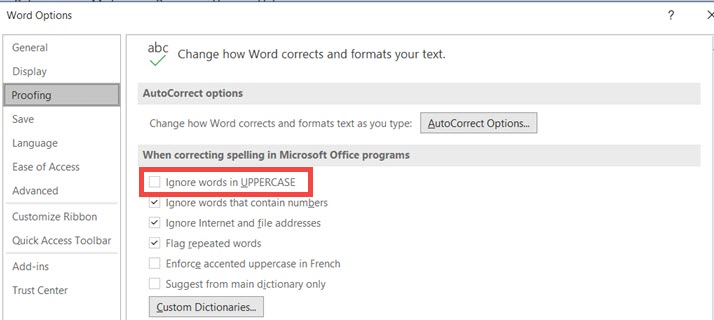 DateRevisionDescriptionAuthor05/31/20231.0Initial release of VistA Build Analyzer User Guide.VistA Infrastructure Shared Services (VISS) Development Team